Ростовская областьВесёловский районСобрание депутатов Весёловского сельского поселенияРЕШЕНИЕ  №проектПринято Собранием депутатов Веселовского сельского поселения			            «  » февраля 2019 годаВ соответствии с Федеральным законом от 06.10.2003  № 131-ФЗ «Об общих принципах организации местного самоуправления в Российской Федерации», во исполнение Федерального закона от 28.06.2014 № 172-ФЗ «О стратегическом планировании в Российской Федерации», областного закона Ростовской области от 20.10.2015 № 416-ЗС «О стратегическом планировании в Ростовской области», постановления Администрации Веселовского сельского поселения Веселовского района от 30.12.2015 № 372 «Об утверждении Порядка разработки и корректировки стратегии социально-экономического развития Администрации Веселовского сельского поселения, плана мероприятий по реализации стратегии социально-экономического развития Администрации Веселовского сельского поселения»,   руководствуясь Уставом Веселовского сельского поселения,  Собрание депутатов Веселовского сельского поселенияРЕШИЛО:1.Утвердить Стратегию социально-экономического развития Веселовского сельского поселения Веселовского района Ростовской области до 2030 года согласно приложению к настоящему решению.2.Руководителям структурных подразделений, специалистам Администрации Веселовского сельского поселения Веселовского района в своей работе руководствоваться положениями Стратегии социально-экономического развития Веселовского сельского поселения Веселовского района  до 2030 года для сохранения процессов стабилизации производства основных отраслей экономики, дальнейшего формирования условий для экономического роста, привлечения инвестиций, повышения качества жизни населения.3. Настоящее решение вступает в силу со дня его подписания.4. Контроль за выполнением настоящего решения оставляю за собой.  Председатель Собрания депутатов – Глава Веселовского сельского поселения                                                     З. Н. Смоловая  п. Весёлый«   »  февраля  2019 год № проектПриложение к решению Собрания депутатов Веселовского   сельского поселения «О Стратегии социально-экономического развития Веселовского сельского поселения Веселовского района Ростовской области на период до 2030 года»Стратегия
социально-экономического развития Веселовского сельского поселения Веселовского района Ростовской областидо 2030 годап. Веселый2019ВведениеСтратегия социально-экономического развития Веселовского сельского поселения Веселовского района Ростовской области до 2030 года (далее Стратегия Веселовского сельского поселения) разработана в соответствии с Федеральным законом от 28 июня 2014 г. № 172-ФЗ «О стратегическом планировании в Российской Федерации» и является ключевым документом стратегического планирования на муниципальном уровне, который опирается на стратегические документы федерального уровня, включая Прогноз научно-технологического развития России на период до 2030 года, Прогноз долгосрочного социально – экономического развития Российской Федерации на период до 2030 года, Бюджетный прогноз Российской Федерации на долгосрочный период. Основные положения Стратегии Веселовского сельского поселения основываются на документах целеполагания федерального уровня (Концепция долгосрочного социально-экономического развития Российской Федерации на период до 2020 года, Стратегия национальной безопасности Российской Федерации, Стратегия научно-технологического развития Российской Федерации, Послание Президента Российской Федерации Федеральному Собранию Российской Федерации, Указ Президента Российской Федерации от 07.05.2018 г. № 204 «О национальных целях и стратегических задачах развития Российской Федерации на период до 2024 года») и на иных федеральных документах, разрабатываемых по отраслевому и территориальному принципу. Стратегия Веселовского сельского поселения учитывает все имеющиеся документы планирования и программирования федерального уровня (государственные программы РФ и Схемы территориального планирования РФ), а также Стратегию социально-экономического развития Южного федерального округа на период до 2020 года.Будучи основным элементом системы муниципального целеполагания, Стратегия Веселовского сельского поселения опирается также на прогнозные документы регионального уровня и муниципального уровня, такие как Долгосрочный прогноз социально-экономического развития Ростовской области на период до 2030 года, Прогноз социально-экономического развития Ростовской области на 2018 – 2020 годы, Бюджетный прогноз Ростовской области на период 2017 – 2028 годов, а также  решение Собрания депутатов Веселовского района от 28.12.2016 г. № 105 «Об утверждении  Стратегии социально-экономического развития Веселовского района Ростовской области до 2020 года», постановление Администрации Веселовского района от 30.12.2016 г. № 721 «Об утверждении Плана мероприятий по реализации стратегии социально-экономического развития Веселовского района», долгосрочный прогноз социально-экономического развития Веселовского сельского поселения на период до 2030года, прогноз социально-экономического развития Веселовского сельского поселения на 2019-2021 годы,  прогноз социально-экономического развития Веселовского сельского поселения на 2019-2024 годы, Бюджетный прогноз Веселовского сельского поселения на период 2017-2022 годов.Основные приоритетные направления социально-экономического развития, определённые Стратегией Веселовского сельского поселения Веселовского района, должны быть раскрыты и конкретизированы в следующих документах планирования и программирования:•	План мероприятий по реализации стратегии социально-экономического развития Веселовского сельского поселения Веселовского района;•	муниципальные программы Веселовского сельского поселения Веселовского района.Учитывая требования Федерального закона от 28 июня 2014 г. № 172-ФЗ, основные положения Стратегии Ростовской области использованы при разработке Стратегии Веселовского сельского поселения Веселовского района.Концептуальной основой Стратегии Веселовского сельского поселения Веселовского района является идея устойчивого развития – согласованное и сбалансированное экономическое, социальное и пространственное развитие, с учётом и соблюдением интересов настоящего и будущего поколений жителей Веселовского сельского поселения.Стратегия Веселовского сельского поселения Веселовского района задает логику развития поселения в долгосрочной перспективе и определяется преодолением трансформационных процессов, происходящих во внешней среде, – в мире и России.Стратегия формируется в соответствии с системой целеполагания, которая на верхнем уровне формирует миссию поселения.Миссия поселения конкретизируется через систему целей и связанных с ней индикаторов. В Стратегии Веселовского сельского поселения Веселовского района выделяются два типа целей:динамические цели исходят из интересов объекта стратегирования (для экономической политики – хозяйствующие субъекты; для социальной политики – население; для пространственной политики – городское пространство) и предусматривают интенсивное количественное позитивное изменение характеризующего его индикатора;структурные цели исходят из интересов устойчивого развития и предусматривают качественное изменение сферы стратегирования: преобразование ее структуры, устранение диспропорций.Вариативность степени достижения целей определяется реализацией различных сценариев и выражается в соответствующих ожидаемых результатах.Механизм реализации Стратегии Веселовского сельского поселения Веселовского района основан на решении приоритетных задач и реализации стратегических проектных инициатив.Приоритетная задача определяется как деятельность, направленная на преодоление ключевых внутренних проблем, которые препятствуют достижению динамической цели или оказывают негативное влияние на неё.Исходной точкой стратегического планирования являлось текущее социально-экономическое положение Веселовского сельского поселения, предшествующие достижения, а также возможности дальнейшего развития. Разработанная Стратегия Веселовского сельского поселения не является статичной, отдельные ее положения и ориентиры в процессе реализации могут корректироваться по мере необходимости  с учетом изменений, оказывающих существенное влияние внешних условий (цены на энергоресурсы, курс национальной валюты,   федеральная политика и другие) и внутренних процессов. АНАЛИЗ СОСТОЯНИЯ И ПЕРСПЕКТИВ СОЦИАЛЬНО-ЭКОНОМИЧЕСКОГО РАЗВИТИЯ ВЕСЕЛОВСКОГО СЕЛЬСКОГО ПОСЕЛЕНИЯ ВЕСЕЛОВСКОГО РАЙОНАИсторико-географические сведенияВеселовское сельское поселение находится в центральной орошаемой зоне Ростовской области, граничит с 6 районами Ростовской области (Зерноградским, Багаевским, Сальским, Целинским Семикаракорским) и по границе водохранилища с Пролетарским районом. Одним из основных конкурентных преимуществ Веселовского района являются земельные ресурсы и климатические условия, которые служат фундаментальной основой для развития агропромышленного комплекса (далее – АПК).Общая площадь территории Веселовского района составляет – 135,552 тыс.га. Административный центр Веселовского района – поселок Веселый. Весёловское сельское поселение было сформировано в нынешних границах в 2005 году в рамках реализации Федерального Закона от 06.10.2003 года № 131-ФЗ «Об общих принципах организации местного самоуправления в Российской Федерации». Общая площадь территории Веселовского сельского поселения составляет  17278 га, в том числе площадь сельхозугодий – 13224 га, в том числе пашни 11603 га. Современный посёлок Весёлый раскинулся на площади 679 га и граничит с территориями хуторов – Каракашев, Красный Кут, Проциков, землями ЗАО «Красный Октябрь».Веселовское сельское поселение включает в себя 4 населенных пункта: п. Веселый, х. Верхний Хомутец, х. Каракашев, х. Проциков.Через Веселовский район проходит автомобильная дорога Усьман – Веселый – Сальск, соединяющая областной центр - г. Ростов-на-Дону и Сальский район. Рис.1. Географическая карта Веселовского района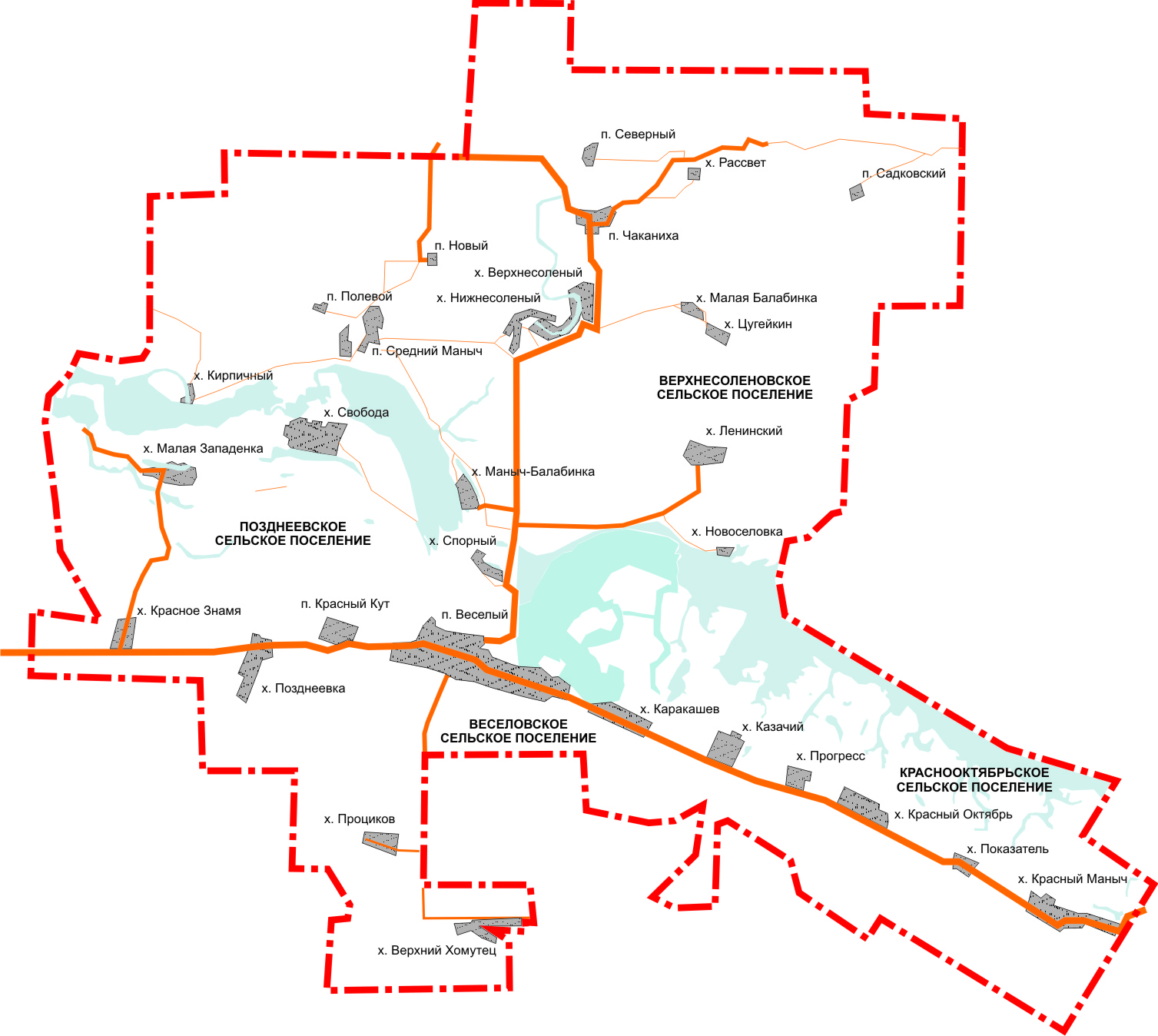 По территории поселения протекает река Маныч – одна из крупнейших рек Ростовской области, по которой проходит символическая граница между Европой и Азией, с многочисленными рукавами и притоками. Граница проходит по Кумо-Маныческой впадине.   В последние десятилетия в результате хозяйственной деятельности на территории зоны сформировался антропогенный рельеф, наиболее резко выражены в пределах дорожных, ирригационных и урбанизированных ландшафтов. В пределах каждого вида антропогенных ландшафтов четко выделяются две группы рельефа: собственно антропогенные (техногенные), созданные в результате непосредственной деятельности человека (карьеры, насыпи, каналы и др.), и антропогенно-природные, возникшие в результате косвенного воздействия человека на процессы рельефообразования (оползни, обвалы, вымоины и др.).Автомобильные дороги имеют стратегическое значение для Веселовского района. Они связывают обширную территорию района с территорией области, субъектов Российской Федерации, обеспечивают жизнедеятельность населенных пунктов района, во многом определяют возможности развития района, по ним осуществляются массовые автомобильные перевозки грузов и пассажиров. Сеть автомобильных дорог обеспечивает мобильность населения и доступ к материальным ресурсам, позволяет расширить производственные возможности экономики за счет снижения транспортных издержек и затрат времени на перевозки.В настоящее время протяжённость уличных автодорог с твердым покрытием составляет 52,66 километра.Параметры дорог местного значения соответствуют нормативам IV-V категории.В целом транспортное положение является удобным, но физико-географическое и сервисно-экономическое положение – неудобным, т.к. местные климат, почвы и растительность испытывают дефицит влаги.Основные показатели социально-экономического развития Веселовского сельского поселения в 2011-2017 гг.Численность населения – важнейший демографический показатель, определяющий экономическую значимость, трудовой потенциал и потребительскую ёмкость рынка района (таблица 1).Таблица №1Динамика численности постоянного населения Веселовского района в 2011-2017 годахПроисходящие миграционные процессы в последние 3 года  не оказывают влияние на увеличение численности населения по муниципальному образованию.  Изменения в экономической деятельности с учетом внутренних и внешних факторов оказывают влияние на снижение численности населения занятого в экономической деятельности.  Ключевым макроэкономическим индикатором, характеризующим социально-экономическое развитие поселения, является объем отгруженной продукции (таблица 2).	Таблица №2Динамика объема отгруженных товаров, работ и услуг промышленными предприятиями Веселовского сельского поселения в 2011-2017 годахОбъем инвестиций в основной капитал обеспечивает воспроизводство и развитие экономики и социальной сферы, определяет темпы их перспективного развития (таблица 3). Таблица № 3Динамика объема инвестиций в основной капитал в Веселовском сельском поселении в 2011-2017 годахОжидаемая продолжительность жизни при рождении – интегральный демографический индикатор. На его величину оказывают влияние множество факторов, включая здоровье и уровень жизни населения, экологию и др. (таблица 4).Таблица № 4Динамика ожидаемой продолжительности жизни при рождении в Веселовском сельском поселении в 2011-2017 годах*предварительные данныеПо итогам 2017 года ожидаемая продолжительность жизни населения Ростовской области незначительно превышает среднее значение по России (на 0,3 года), что обеспечивает региону 20-е место в рейтинге всех субъектов по данному показателю. Среди регионов ЮФО Ростовская область по продолжительности жизни находится на 7-м месте.Денежные доходы являются основным компонентом измерения благосостояния в обществе. Увеличение денежных доходов населения в значительной мере  обусловлено положительной динамикой среднемесячной заработной платы. За последние 5 лет показатель номинальной средней заработной платы вырос почти  в 1,4 раза (таблица 5)  	Таблица № 5Динамика среднемесячной заработной платы в Веселовском сельском поселении в 2013-2017 годах2. СИСТЕМА ЦЕЛЕПОЛАГАНИЯ СТРАТЕГИИ2.1.	МиссияМиссия формулируется для верхнего уровня объектов управления Стратегии – социально-экономической системы. По сути, миссия есть цель, реализация которой выходит за рамки горизонта планирования Стратегии.Миссия Веселовского сельского поселения призвана обеспечить согласие всех слоев общества, бизнеса и органов местного самоуправления относительно фундаментальных основ и системы ценностей района .Соответственно миссия Веселовского сельского поселения и основа стратегии  - сосредоточена на  повышение эффективности и устойчивости экономики и улучшение  качества жизни населения Веселовского сельского поселения.Миссия Веселовского сельского поселения включает следующие ценностные ориентиры:1. ОБЕСПЕЧЕНИЕ СОЦИАЛЬНОГО БЛАГОПОЛУЧИЯ НАСЕЛЕНИЯОбеспечение социального благополучия жителей – главное предназначение Веселовского сельского поселения. Оно должно базироваться на балансе интересов всех слоев и классов общества. Социальное благополучие - это достойный уровень жизни (материальное благосостояние населения), высокое качество жизни (качественные и доступные системы здравоохранения и образования, отвечающие высоким мировым стандартам), безопасная экология, возможность полноценной самореализации личности (культура, спорт, бизнес, профессия, политика).2. ВЫПОЛНЕНИЕ РОЛИ ОПОРНОГО РЕГИОНА «НОВОЙ ЭКОНОМИКИ» РОССИИЭкономический рост на территории Веселовского сельского поселения должен основываться на новейшей технологической базе, сопровождаться созданием высокопроизводительных рабочих мест, развитием высококонкурентоспособной промышленности и модернизацией инфраструктуры. Веселовское сельское поселение Веселовского района должно активно позиционироваться и выступать в качестве Южного полюса роста, притягивая инвестиционный капитал, интеллектуальные и трудовые ресурсы.3. СОХРАНЕНИЕ УНИКАЛЬНОЙ ЭКОСИСТЕМЫ МУНИЦИПАЛЬНОГО ОБРАЗОВАНИЯПрирода района – это уникальное сочетание степных ландшафтов и красивейшей реки Маныч, водных просторов Веселовского водохранилища. Наличие водоемов и рек, неоднородность почвенных условий, делают растительный мир богатым и разнообразным. Соседство с лесостепными и полупустынными территориями определяет видовой состав животного мира.4. СОХРАНЕНИЕ И РАЗВИТИЕ УНИКАЛЬНОГО КУЛЬТУРНОГО ПРОСТРАНСТВАВеселовский район обладает культурным наследием – это историко-культурные объекты, памятные места. Особую роль в формировании культурного пространства района играет самобытное Донское казачество. Веселовская земля подарила миру таких общепризнанных гениев, как поэт-фронтовик, член союза писателей СССР И.Ф.Федоров, члены союза писателей В.А.Потапов, Г.С. Колесов, А.Г. Месропян. На Веселовской земле, в хуторе Казачий Хомутец родился и вырос народный артист России, творческий руководитель ростовского академического театра драмы им. М. Горького Н.Е. Сорокин. Славу и гордость Веселовского спорта составляют гиревики и прежде всего тренер-педагог ДЮСШ, чемпион и рекордсмен мира и Европы среди ветеранов гиревого спорта Петр Волков, который в 2011 году объявлен героем энциклопедии «Одаренные дети – будущее России» - «за выдающиеся заслуги» в номинации «Учитель», и получил специальную медаль. На его счету множество медалей и чемпионатов различных уровней, он неоднократный рекордсмен мира и Европы. Абсолютным чемпионом мира и Европы по гиревому спорту является Сергей Потапов. Денис Гундров чемпион России по гиревому спорту по ведомству МЧС.2.2. Цели устойчивого развитияСистема целеполагания Стратегии формируется в рамках трех политик. Каждая политика имеет четыре цели, направленные на:- обеспечение социального благополучия населения (человека);- повышение конкурентоспособности Веселовского сельского поселения во внешней среде;- обеспечение реализации целей смежных политик.1. Социальная политика1.1. Предоставление населению качественных социальных услуг;1.2. Обеспечение конкурентоспособности социальной сферы в борьбе за человеческий капитал;1.3. Обеспечение экономики качественными трудовыми ресурсами;1.4. Формирование территориальной доступности социальных услуг.2. Экономическая политика2.1. Обеспечение материального благосостояния и самореализации населения;2.2. Повышение конкурентоспособности и закрепление лидерских позиций экономических субъектов на отраслевых рынках;2.3. Обеспечение экономической основы для развития социальной сферы;2.4. Сбалансированное территориальное экономическое развитие.3. Пространственная политика3.1. Создание условий для комфортной жизнедеятельности;3.2. Развитие глобально эффективного опорного территориального каркаса и сохранение экосистемы;3.3. Снятие инфраструктурных ограничений для социального развития;3.4. Снятие инфраструктурных ограничений для развития экономики.На самом верхнем уровне система целеполагания представлена четырьмя показателями, которые обобщают результаты реализации Стратегии Веселовского сельского поселения до 2030 года в целом (таблица 6).Таблица № 6Индикаторы реализации стратегии Веселовского сельского поселения 2030* предварительные данныеЦелевые значения показателей формируются на основе прогноза долгосрочного социально-экономического развития Веселовского сельского поселения на период до 2030 года, прогнозов Федеральной службы государственной статистики с учетом целевого уровня инфляции 4%, определенного Центральным Банком России.2.3.	СценарииИнерционный сценарий продолжает сформировавшиеся тренды и характеризуется социально-экономическим развитием в рамках сложившихся условий, то есть на сегодняшний день – низкими темпами роста на грани рецессии. Результаты развития полностью зависимы от макроэкономической ситуации в России. Ресурсы вовлечены в процесс развития, но их использование недостаточно эффективно. Преобладают старые форматы. Субъектам хозяйствования оказывается компенсационная поддержка. Причины проблем не устраняются.Базовый сценарий характеризуется социально-экономическим развитием под воздействием целенаправленных управленческих вмешательств, своевременно адаптирующих ситуацию к макроэкономическим изменениям, что позволяет достигать более высоких темпов роста. К использованию ресурсов применяются новые подходы и методы, ввиду чего они расходуются более рационально и эффективно. Старые проблемы при этом решаются, поскольку устраняются их первопричины. К 2024 году формируется качественно новый перечень проблем и угроз, требующих переосмысления системы государственной поддержки.Инновационный сценарий характеризуется прорывным социально-экономическим развитием под совмещённым влиянием рационализаторского подхода к управлению ресурсами, а также к управлению возможностями внешней среды. Это сценарий полноценной реализации стратегических проектных инициатив, меняющих форматы и технологии функционирования социально-экономических подсистем. В этом случае муниципальное управление проактивно реагирует на сигналы внешней среды, предвосхищает новые тренды, максимально используя и формируя благоприятные возможности для развития.  Мероприятия Стратегии опираются на инновационный сценарий развития Веселовского сельского поселения. При этом инновационный сценарий развития требует более активного участия федеральных и региональных властей в развитии поселения, что является внешним фактором (риском) для органов местного самоуправления.Стратегия социально-экономического развития Веселовского сельского поселения  до 2030 года рассчитана на 12 лет (с 2019 до 2030 года), предполагает 2 горизонта стратегирования и делится на три этапа. Среднесрочное стратегирование нацелено на снятие ограничений роста на горизонте до 6 лет за счет постановки приоритетных задач. Долгосрочное стратегирование нацелено на реализацию возможностей развития на горизонте от 7 до 12 лет за счет определения приоритетных стратегических проектных инициатив (СПИНов).В случае необходимости один раз в три года будет проходить корректировка, а во время второго этапа – обновление Стратегии. Этапы реализации различаются по условиям, факторам, рискам социально-экономического развития и приоритетам Веселовского сельского поселения.Первый этап (2019-2021 гг.) нацелен на снятие ограничений роста и базируется на реализации тех конкурентных преимуществ, которыми обладает экономика поселения с целью повышения эффективности и управляемости экономики, роста качества человеческого капитала, обеспечения социального благополучия населения. В начале данного этапа будет структурирована система муниципальных программ, сформированы программы развития ключевых экономических направлений. Темпы роста будут низкими в силу ряда глобальных и российских факторов. Будут создаваться институциональные условия развития, ускорится модернизация «современной экономики» и начнется создание технологических заделов развития, в том числе «умной экономики». Будет подготовлена база для старта проектов межрегиональной интеграции. Будет сохраняться уникальная экосистема Веселовского района.Второй этап (2022-2024 гг.) продолжает снятие ограничений роста и базируется на расширении конкурентных преимуществ, которыми обладает экономика района, и создании новых с целью повышения эффективности и управляемости экономики, значительного роста качества человеческого капитала, обеспечения социального благополучия населения и значительного роста конкурентоспособности. Внешняя конъюнктура улучшится, темпы роста повысятся. Будут совершенствоваться институциональные условия развития, будет продолжено создание технологических заделов развития, в том числе «умной экономики», а также реализация программ развития молодых талантов, превращение инноваций в ведущий фактор экономического роста. Стартуют проекты межрегиональной интеграции. Будет сохраняться уникальная экосистема Веселовского района.Третий этап (2025-2030 гг.) нацелен на реализацию возможностей развития за счет реализации стратегических проектных инициатив. Произойдет рывок в повышении конкурентоспособности экономики, будут созданы условия достижения глобальной конкурентоспособности Ростовской области в рамках ключевых направлений, существенное воздействие на развитие окажет реализация потенциала научно-технологического и политико-управленческого центра Юга России, в результате которой произойдет запуск ряда инновационных проектов. Ростовская область сможет укрепить свою роль опорного региона «новой экономики» России, обеспечивающего развитие субъектов-партнеров и Российской Федерации в целом. Уникальная экосистема и уникальное культурное пространство Донского края будут сохранены и продолжат свое дальнейшее развитие и приумножение.3. МЕХАНИЗМ РЕАЛИЗАЦИИ ИННОВАЦИОННОГО СЦЕНАРИЯ3.1.	 Экономическая политика3.1.1. Агропромышленный комплексСостояние и тренды развитияАгропромышленный комплекс представляет собой систему взаимосвязанных отраслей промышленности и сельского хозяйства по производству, переработке, хранению и реализации сельскохозяйственной продукции. Благоприятные природно-климатические условия, уникальное транзитное положение в транспортной сети области способствовали развитию в Веселовском районе значительного потенциала агропромышленного комплекса. В 2017 году Веселовский район Ростовской области стал победителем в номинации «Лучший район природно-климатической зоны по производству зерна».Для агропромышленного комплекса Веселовского сельского поселения в целом характерно опережающее развитие производства продукции сельского хозяйства по сравнению с ее переработкой. Общая площадь территории Веселовского сельского поселения составляет  17278 га, в том числе площадь сельхозугодий – 13224 га, в том числе пашни 11603 га.    На территории Веселовского сельского поселения имеется промышленное предприятие ЗАО «Донмаслопродукт», основным видом деятельности которого является переработка семян подсолнечника, производство растительного масла, жмыха и топливных гранул.Сельскохозяйственное производство на территории поселения представлено  ЛПХ (личные подсобные хозяйства), основным видом деятельности которых является животноводство. В прогнозируемый период количество личных подсобных хозяйств поселения сохранится на уровне текущего года. Площадь земли, занимаемая этой категорией производителей, составляет  921,0  га.Так, в 2017 году в сопоставимых ценах оборот малых и средних предприятий составил 1216,0 млн.рублей. В сельском хозяйстве занято около 40 процентов всего занятого населения в экономике Веселовского сельского поселения. Сельскохозяйственным производством в Веселовском сельском поселении занимаются 1 крупное предприятие, 4 малых, 37 крестьянское (фермерское) хозяйство и индивидуальные предприниматели, свыше 3632 личных подсобных хозяйств населения.Благоприятные почвенно-климатические условия района позволяют организовать крупное производство высококачественного продовольственного зерна, крупяных культур, семян масличных культур, овощей и развивать животноводство.Ключевые динамические параметры, отражающие развитие агропромышленного комплекса Веселовского сельского поселения, представлены в таблице 7.Таблица № 7Динамика ключевых показателей развития агропромышленногокомплекса Веселовского сельского поселения в 2011-2017 годах*данные за январь-декабрь 2017 годаНа протяжении анализируемого периода наблюдается устойчивый рост отрасли – в 2017 году стоимостной объем продукции сельского хозяйства, произведенной в районе, превысил значение 2011 года на 3324,22  млн. рублей или почти в 2 раза.В структуре сельского хозяйства Веселовского сельского поселения преобладает растениеводство, на долю которого в общей отгрузке продукции сельского хозяйства по итогам 2017 года приходится 85,2%, а доля животноводства составляет, соответственно, 14,8%.  При этом исторический анализ изменений структуры сельского хозяйства выявляет тенденцию дальнейшего усиления растениеводческой специализации в районе.Пищевая промышленность, в свою очередь, занимает первое место среди обрабатывающих производств района – ее вклад в общий промышленный объем составляет около 95%. Объем отгруженной продукции пищевой промышленности Веселовского района в 2017 году составил 882,26 млн. рублей. Динамика роста объёмов производства продукции пищевой промышленности области также устойчиво-положительная, однако уступает динамике развития сельского хозяйства. По сравнению с 2011 годом объем отгрузки в отрасли в 2017 году увеличился на 385,8 млн. рублей (на 77,7%).Пищевая и перерабатывающая промышленность занимает первое место среди обрабатывающих производств Веселовского  района. Актуальным вопросом в развитии агропромышленного комплекса Веселовского района является наращивание производственных мощностей по переработке сельскохозяйственной продукции.В пищевой промышленности Веселовское сельское поселение специализируется на производстве мукомольно-крупяной промышленности,  растительных масел.На территории Веселовского сельского поселения расположено 1 предприятие ЗАО «ДонМаслоПродукт» относящееся к категории крупных и средних перерабатывающих предприятий. Основная доля промышленной продукции выпускается в подсобных производствах сельхозпредприятий. ЗАО «ДонМаслоПродукт» является основным производителем, осуществляющим переработку растениеводческой продукции – семян подсолнечника (производство масла растительного нерафинированного), на его долю приходится 86% в общем объеме производства пищевых продуктов. СССПК «Агропартнер» - комплекс по переработке и хранению плодовоощной продукции на их долю приходится 3% в общем объеме производства пищевых продуктов.Необходимо отметить, что для агропромышленного комплекса Веселовского района, как и Ростовской области и России в целом, характерна сравнительно низкая доля сельскохозяйственной продукции глубокой степени переработки в общем объеме производства, в то время как в некоторых развитых странах глубокую переработку проходит до 35% всего произведённого сельскохозяйственного сырья.Ключевые проблемы:1. Отсутствие механизма гарантированного сбыта произведенной сельскохозяйственной продукции по стабильным ценам.2. Низкие темпы внедрения современных технологий в растениеводство и земледелие.3. Ухудшение плодородия земли и ухудшение экологии.4. Нестабильная урожайность сельскохозяйственных культур, в том числе по причине неполного использования потенциала продуктивности сельскохозяйственных культур.5. Несбалансированность растениеводческого и животноводческого комплексов.6. Относительно низкая продуктивность сельскохозяйственных животных.  7. Низкая доля крупных сельскохозяйственных предприятий в животноводстве.8. Недостаточные меры по привлечению инвесторов для реализации инвестиционных проектов в животноводстве.9. Неразвитая инфраструктура взаимодействия (в том числе логистическая) производителей и переработчиков сельскохозяйственной продукции.10. Низкий уровень жизни сельского населения, недостаточные объем и качество социальных услуг, недостаточный уровень инженерной инфраструктуры, дефицит квалифицированных кадров (здравоохранение, образование, культура, снижение рождаемости, отток молодежи), недостаточная государственная поддержка, направленная на социальное обустройство села.Низкая доступность заемных средств ввиду высокой стоимости кредитных ресурсов и недостаточной ликвидной залоговой базы у предприятий АПК. Высокая закредитованность предприятий АПК.Низкая рентабельность сельскохозяйственного производства (2017 год – на уровне 14,7 %).  Деградация и снижение плодородия почв.Несоблюдение правил эксплуатации почвенного покрова усиливает процессы деградации почв.15. Дефицит квалифицированных кадров в отрасли. Нехватка квалифицированных кадров в АПК обусловлена общим снижением численности сельского населения – на 0,6 тыс. человек (на 3%) за 2011-2017 годы.  Причиной сложившейся тенденции является низкая привлекательность жизни и работы в сельской местности (неразвитость социальной инфраструктуры, низкий уровень заработной платы).Анализ качественной структуры занятых в отрасли также свидетельствует о недостаточной квалификации кадров. В сельскохозяйственных организациях Веселовского сельского поселения доля занятых в производстве с высшим образованием составляет 14,1%, со средним профессиональным образованием – 19,3%, начальным профессиональным образованием – 46,1 %, отсутствует профессиональное образование – 20,5%.16. Высокий уровень износа сельскохозяйственной техники. По состоянию на 2017 год в Ростовской области износ сельскохозяйственной техники, используемой за пределами сроков амортизации, составляет: тракторы – 66%, комбайны – 55%.17. Инфраструктурные ограничения в рамках транспортно-логистического комплекса. Морально устаревшая инфраструктура хранилищ зерна и несоответствие их мощности растущим объемам производства: объемы производства в 3 раза превышают текущие мощности хранения. Большинство элеваторов, хлебоприемных пунктов и портовых терминалов построены в 60-70-х годах XX века. Существует дефицит специализированных складских комплексов (овощехранилищ, холодильников и др.) для хранения плодов и овощей, мяса и т.п.;Увеличение грузопотока автомобилей, в том числе через улицы поселка Веселый и других хуторов поселения.Ключевые тренды:Повышение технико-технологического уровня развития агропромышленного комплекса- стимулирование использования новых высокопроизводительных и ресурсосберегающих технологий;- обеспечение сельхозтоваропроизводителей Веселовского сельского поселения более производительной и ресурсосберегающей техникой, создание условий для инвестирования в модернизацию и техническое перевооружение производства.2. Развитие инфраструктуры агропромышленного комплекса- развитие материально-технической базы, укрупнение и расширение функций сервисных комплексов по обслуживанию предприятий АПК (ремонт сельхозтехники, торговля запасными частями, минеральными удобрениями и ядохимикатами, осуществление лизинговых операций и других услуг);- улучшение кадрового обеспечения отрасли;- формирование агропромышленных парков как инструмента привлечения инвестиций и инновационного развития агропромышленного комплекса, а также обеспечение бизнеса инженерной инфраструктурой, доступом к основным транспортным коммуникациям региона и решение вопросов организации эффективной логистики;- развитие транспортной и инженерной инфраструктуры сельского хозяйства;- модернизация и развитие инфраструктуры сети заготовительных, снабженческо-сбытовых сельскохозяйственных потребительских кооперативов, сельскохозяйственных потребительских организаций по переработке сельскохозяйственной продукции, сельскохозяйственных потребительских кредитных кооперативов.3. Сохранение и воспроизводство плодородия почв- стимулирование сельхозтоваропроизводителей района для выполнения агротехнических, агрохимических, фитосанитарных и мелиоративных мероприятий по сохранению и восстановлению плодородия почв земель сельскохозяйственного назначения;- восстановление оросительных систем.4. Повышение урожайности сельскохозяйственных культур- обеспечение удельного веса площади, засеваемой элитными семенами, в общей площади посева не менее 10 процентов;- увеличение количества вносимых удобрений;- использование новых сортов.5. Опережающее развитие животноводства с приоритетом крупнотоварного производства и развитие переработки:- реконструкция ветхих, переоборудование пустующих построек и строительство ферм по содержанию крупного рогатого скота;  - наращивание поголовья животных и птицы во всех категориях хозяйств;- создание предпосылок для устойчивого экономического и технологического развития отрасли животноводства района;- укрепление племенной базы животноводства района;- улучшение кормовой базы с использованием современных технологий уборки и заготовки кормов;- создание комплекса по переработке молока;- обеспечение переработки производимого мяса;- поддержка фермерских хозяйств;- лизинг племенного скота, техники и оборудования для животноводства;- содействие строительству крупных комплексов по промышленному и пастбищному откорму КРС;- развитие овцеводства;- увеличение объемов переработки мясного сырья.6. Развитие «умного» сельского хозяйства«Умное» сельское хозяйство – это концепция, которая основана на использовании сельскохозяйственными товаропроизводителями различных инновационных цифровых решений, позволяющих максимально автоматизировать сельскохозяйственную деятельность, повысить урожайность и улучшить финансовые показатели.По оценкам экспертов, цифровые решения в АПК (спутники, датчики, сенсоры на технике, данные торговых площадок, платформы сбора данных о полях, системы распознавания заболеваний растений, интеллектуальные ирригационные системы и прочее оборудование) позволят передовым участникам рынка получать на 20-50% больше валовой прибыли, чем «традиционные» хозяйства.В целом к «умному» сельскому хозяйству относят беспилотную сельскохозяйственную технику (в частности, беспилотные комбайны, работающие с использованием нейронных сетей), дистанционное зондирование земли с помощью космоснимков, беспилотные летательные аппараты (дроны для дистанционного зондирования полей и дальнейшего планирования посевов и сбора урожая), датчики и сенсоры, навигационные спутниковые системы (ГЛОНАСС/GPS), IoT-платформы и т д.7. Развитие рыбохозяйственного комплекса- стимулирование реконструкции старых и строительства новых комплексов по осуществлению промышленного рыбоводства;- развитие биопотенциала внутренних водоемов района.8. Развитие овощеводства, плодоводства и их переработки- наращивание производства в крупных хозяйствах, для повышения качества, соответствующего потребностям перерабатывающих предприятий;- стимулирование внедрения технологий орошения, адаптацию новых сортов овощных культур и картофеля к конкретным почвенно-климатическим условиям района, разработку экологически безопасных технологий применения удобрений и средств защиты;- внедрение в производство новых прогрессивных технологий переработки овощных культур и использование потенциала сельскохозяйственной и потребительской кооперации;- развитие логистической инфраструктуры в сфере производства и переработки овощей и плодов и доведение ее технологического уровня до требований сетевого формата торговли.9. Повышение инвестиционной привлекательности агропромышленного комплекса и доступности кредитов- повышение финансовой устойчивости сельского хозяйства за счет мер по расширению доступа сельскохозяйственных товаропроизводителей к кредитным ресурсам на льготных условиях и увеличению удельного веса застрахованных площадей посевов в общей площади до 15 процентов;- формирование инфраструктуры земельно-ипотечного кредитования.10. Устойчивое развитие сельских территорий, повышение занятости и уровня жизни сельского населения- улучшение жилищных условий в сельской местности и обеспечение доступным жильем молодых специалистов (или их семей) на селе;- восстановление и наращивание потенциала социальной инфраструктуры в сферах культуры, здравоохранения и образования;- обеспечение занятости и повышение доходов сельского населения;- развитие инженерной инфраструктуры, современных информационно-телекоммуникационных технологий, повышение доступности сельского населения к услугам радио и телевизионного вещания, электросвязи и почтовой связи.Система целей и механизм реализацииДинамические цели:Рост объема производства валовой продукции сельского хозяйства:2017 год – 2637,9 млн. рублей2024 год – 3218,2 млн. рублей (рост в 1,22 раза)2030 год – 4956,0 млн. рублей (рост в 1,54 раза).Рост объема отгруженной продукции пищевой промышленности:2017 год – 379,3 млн. рублей2024 год – 519,6 млн. рублей (рост в 1,37 раза)2030 год – 878,1 млн. рублей (рост в 1,69 раза).Структурные цели:Увеличение доли животноводства в структуре сельского хозяйства:2016 год – 16,7 %2024 год – до 19,1 %2030 год – до 22,1 %.Приоритетные задачи и мероприятия:Повышение доступности финансовых ресурсов для сельхозпроизводителей:административная поддержка доступа к займам и кредитам.Привлечение новых инвестиций в АПК.Повышение уровня технической оснащенности сельскохозяйственного производства:развитие системы пропаганды применения современной ресурсосберегающей сельскохозяйственной техники.Создание и развитие инженерной и логистической инфраструктуры АПК.Развитие системы продвижения региональной сельскохозяйственной продукции:развитие системы добровольной сертификации продукции Ростовской области «Сделано на Дону»;развитие системы сельской кооперации;участие в  региональных выставочно-ярмарочных мероприятиях.Стратегическая проектная инициатива:Занять определенную нишу в составе Ростовской агломерации.Возможность:Стать одним из лидеров среди сельских районов области по производству зерновых и масличных культур;Стать одним из лидеров среди сельских районов области по развитию животноводства (молочное скотоводство).Основные параметры:Удельный вес продукции растениеводства в общем объеме валовой продукции сельского хозяйства района составил: в 2011 году – 76,4 %, в 2012 году – 72,6 %, в 2013 году – 75,1 %, в 2014 году – 76,3 %,в 2015 году – 80,6 %, в 2016 году – 83,2 %, в 2017 году – 85,2 %.К 2024 году удельный вес составит 85,7 %, а к 2030 году – 86,1 %. На территории Веселовского сельского поселения возделывается более 25 видов сельскохозяйственных культур. Первостепенное значение в структуре растениеводства имеет зерновое хозяйство – под зерновыми культурами занято около 77,1 % или 11 603 га пашни, используемой в сельскохозяйственном обороте. Главная зерновая культура – озимая пшеница. Широко распространены посевы ячменя, кукурузы, проса  и других крупяных культур.Ведущей технической культурой является подсолнечник.  В последние годы по основным показателям деятельности отрасли растениеводства формируется положительная динамика.Наблюдается значительный рост валовых сборов зерновых культур - производство в 2017 году в сравнении с 2011 годом возросло почти в  1,8 раза и составило 282,1 тыс. тонн. В областном объеме производства по зерну и подсолнечнику удельный вес Веселовского района по данным 2017 года составляет около 2,0 %.            В плане инвестиций на период до 2030 года планируется:- строительство здания весовой и лаборатории ИП Ермоченко В.Н. на сумму около 6,0 млн. рублей.Стартовые проекты:-  строительство теплиц по выращиванию томатов ООО «Премиум -Тула», инвестиции 2,0 млрд. рублей; - строительство тепличного комплекса для выращивания овощных культур общей площадью 10 га в п. Веселый Веселовского района, инвестиции 2051,0 млн. руб. Реализация стартовых проектов позволит создать не менее 268 новых рабочих мест.Кроме того, крупными хозяйствами также запланировано строительство овощехранилищ и складов для хранения овощей, приобретение новой техники и оборудования, в период до 2030 года инвестиции в данном направлении составят около 300,0 млн. рублей ежегодно. 3.1.2. ПромышленностьСостояние и тренды развитияВ сравнении с другими районами Ростовской области для Веселовского района характерна специализация в таких видах экономической деятельности, как сельское хозяйство, охота и лесное хозяйство.Пищевая и перерабатывающая промышленность занимает первое место среди обрабатывающих производств Веселовского  района. В связи с тем, что наибольшую долю (95,1 %) в обрабатывающей промышленности занимает сектор переработки сельскохозяйственного сырья и производства пищевых продуктов,  актуальным вопросом является наращивание производственных мощностей по переработке сельскохозяйственной продукции.На территории Веселовского сельского поселения расположено 1 промышленное предприятие ЗАО «ДонМаслоПродукт» относящееся к категории крупных и средних перерабатывающих предприятий. Основная доля промышленной продукции выпускается в подсобных производствах сельхозпредприятий. ЗАО «ДонМаслоПродукт» является основным производителем осуществляющим переработку растениеводческой продукции – семян подсолнечника (производство масла растительного нерафинированного), на его долю приходится 86% в общем объеме производства пищевых продуктов. СССПК «Агропартнер» - комплекс по переработке и хранению плодовоощной продукции на их долю приходится 3% в общем объеме производства пищевых продуктов.Основные динамические и структурные параметры развития обрабатывающей промышленности свидетельствуют о положительных тенденциях в отрасли (таблица 8).Таблица № 8Динамика ключевых показателей развития обрабатывающей промышленности Веселовского сельского поселения Веселовского района в 2011-2017 годахВ 2017 году промышленность Веселовского сельского поселения Веселовского района в целом продолжила восстановление существенных сокращений физических объемов производства, произошедших в результате финансово-экономического кризиса.Совокупный объем отгруженных товаров, работ и услуг, выполненных собственными силами по полному кругу предприятий Веселовского сельского поселения в 2017 году составил 351,4 млн. рублей. Темп роста промышленного производства в сопоставимых ценах за период 2011-2017 годов составил 167,5 %. К 2030 году объем производства отгруженных товаров, работ и услуг составит около 600,0 млн. рублей.Объем инвестиций в основной капитал крупных и средних предприятий  пищевой и перерабатывающей промышленности  в 2017 году составил 9,9 млн. рублей, что составляет 2 % от объема инвестиций в основной капитал крупных и средних предприятий, включая организации, не являющиеся субъектами малого предпринимательства.Предприятия постоянно осуществляют модернизацию действующей производственной базы и ввод новых мощностей по переработке сельскохозяйственного сырья. Ведется работа по расширению ассортимента и повышению качества выпускаемой продукции, производители формируют свой потребительский имидж.С целью повышения эффективности работы действующих перерабатывающих производств в 2018 и последующих годах планируется технологическое перевооружение предприятий, приобретение технологического оборудования. Аграрная сырьевая база позволяет разместить на территории поселения новые предприятия по переработке сельхозпродукции и производству продуктов питания самого широкого ассортимента.Реализация стартовых проектов позволит  создать новые рабочие места.Ключевые проблемы:1. Дефицит высококвалифицированных кадров в промышленностиРынок труда в промышленности характеризуется острой нехваткой квалифицированных рабочих и кадров инженерных специальностей. Наибольшее количество вакантных рабочих мест отмечается по профессиям квалифицированных рабочих промышленных предприятий от общей потребности. Проблема усугубляется тем, что количество выбываемых работников в обрабатывающей промышленности стабильно превышает количество принимаемых.Негативное влияние оказывает недостаточная квалификация молодых кадров. В ходе опроса 500 руководителей предприятий, проведенного Общероссийским народным фронтом, 36% респондентов отметили, что выпускники техникумов и колледжей имеют крайне низкий уровень квалификации. При этом 52% выпускников вузов обладают хорошей теоретической базой, однако плохо ориентированы на практическую деятельность. Каждый второй работодатель испытывает дефицит рабочих кадров высокой квалификации (5-6 разряд), и почти половина (42%) – нехватку высококвалифицированных инженеров, причем 52% опрошенных планируют в ближайшие три года расширить штат рабочих высокой квалификации, 43% респондентов – увеличить штат инженеров, 34% респондентов – специалистов среднего звена (мастеров участков, технологов, нормировщиков, бригадиров и т.д.).Ключевые тренды:1. Активизация изменений в производственных процессахВ рамках реального сектора активизировались тенденции на разделение капитальных и операционных затрат, связанные с повышением эффективности функционирования основных элементов производственного процесса. Прогнозируется, что в ближайшей перспективе разделение капитальных и операционных затрат произойдет в фармацевтике, а в дальнейшем – в машиностроении и остальных традиционных отраслях.2. Актуализация проблем повышения производительности трудаВ Российской Федерации реализуется Направление стратегического развития «Производительность труда», в рамках которого осуществляются:Приоритетная программа «Повышение производительности труда и поддержка занятости».Приоритетный проект «Федеральный центр компетенций в области производительности труда» («Федеральный центр компетенций»).В Указе Президента Российской Федерации от 07 мая 2018 года № 204 «О национальных целях и стратегических задачах развития Российской Федерации на период до 2024 года» также уделено особое внимание проблематике производительности труда. Так, на период до 2024 года в качестве одной из национальных целей было определено создание в базовых отраслях экономики, прежде всего в обрабатывающей промышленности и агропромышленном комплексе, высокопроизводительного экспортно ориентированного сектора, развивающегося на основе современных технологий и обеспеченного высококвалифицированными кадрами. Повышение производительности труда конкретизировано Президентом в данном Указе в нескольких задачах, решить которые предстоит Правительству Российской Федерации.Система целей и механизм реализацииДинамическая цель:Рост совокупного объема отгруженных товаров собственного производства, выполненных работ и услуг собственными силами по виду экономической деятельности «Обрабатывающие производства»:2017 год – 351,4 млн. рублей2024 год – 611,4 млн. рублей (рост в 1,74 раза)2030 год – 2,11 млрд. рублей (рост в 3,45 раза).Приоритетные задачи и мероприятия:1. Повышение доступности заемных средств для финансирования производственной деятельности промышленных предприятий поселения:предоставление льготных займов промышленным предприятиям Некоммерческой организацией «Региональный фонд развития промышленности» (к 2030 году капитализация Фонда должна составлять не менее 1 млрд. рублей);совместное финансирование проектов по программам Фонда развития промышленности, предусмотренным его стандартами (Программа «Совместные займы»: в рамках этой программы льготное заёмное софинансирование на проекты, направленные на импортозамещение и производство конкурентоспособной продукции гражданского назначения, предоставляют федеральный и региональные фонды развития промышленности совместно. Федеральный и региональные фонды предоставляют займы под 1% и 5% годовых на реализацию проектов в рамках программ «Проекты развития» и «Комплектующие изделия» в соотношении 70% (федеральные средства) на 30% (средства регионов);компенсация части затрат на реализацию проектов с использованием наилучших доступных технологий, в целях производства конкурентоспособной инновационной продукции;предоставление региональных форм поддержки промышленных предприятий в соответствии с федеральными формами господдержки, курируемыми Минпромторгом России.2. Привлечение инвестиций в создание новых производств, в том числе прямых иностранных инвестиций со стороны ТНК:гибкая территориально дифференцированная налоговая политика;3. Создание условий для снижения издержек на электроэнергию:повышение энергоэффективности предприятий промышленности.4. Повышение производительности труда:субсидирование обновления основных фондов;5. Активное продвижение промышленной продукции региональных производителей на российский и международный рынки:стимулирование роста внутрирегиональной промышленной кооперации.3.1.3. Малый и средний бизнесСостояние и тренды развитияВеселовское сельское поселение Веселовского района  является территорией деловой активности предпринимательства. В сфере малого и среднего предпринимательства занято около 0,8 тысяч человек. Малое предпринимательство в Веселовском сельском поселении представлено 51 действующими  малыми и микропредприятиями и 384 индивидуальными предпринимателями,  а также  2 средними предприятиями. Из общего числа малых предприятий - наибольшая часть приходится на предприятия, вид экономической деятельности которых:- «Сельское хозяйство» - 42,6 %,- «Оптовая и розничная торговля» -  38,9 %.Из общего числа средних предприятий - наибольшая часть  приходится на предприятия, вид экономической деятельности которых «Сельское хозяйство».Из общего числа индивидуальных предпринимателей 169 человек – 38,9 % приходится на долю ИП с видом экономической деятельности «Оптовая и розничная торговля».Основные параметры развития малого и среднего предпринимательства в Веселовском сельском поселении  представлены в таблице 9.Таблица № 9Динамика ключевых показателей развития малого и среднего предпринимательства Веселовского сельского поселения в 2011-2017 годахПо итогам 2017 года численность работников малых и средних предприятий Веселовского сельского поселения  (включая индивидуальных предпринимателей) составила 580 человек. В сравнении с 2011 годом произошло увеличение численности занятых в сфере МСП на 158 человек. Существенный спад занятых и количества хозяйствующих субъектов пришелся на период 2012-2013 годов (введение экономических санкций, резкая девальвация рубля, снижение платежеспособности населения и др.) По Ежегодный рост среднемесячной заработной платы работников субъектов малого и среднего предпринимательства составляет от 8 до 12 %. Отрасли социального предпринимательства на текущий момент незначительно представлены субъектами МСП. По итогам 2016 года в сфере здравоохранения и предоставления социальных услуг на малых предприятиях было занято 0,7% работников, на средних предприятиях – 0,6% работников. В сфере образования на малых предприятиях было занято 0,2% работников, на средних предприятиях занятые отсутствовали.Ключевые проблемы:Высокая налогооблагаемая база, влияющая на развитие предприятия и его модернизациюК числу наиболее существенных проблем ведения текущей деятельности или открытия нового бизнеса 57,9 % предпринимателей Веселовского сельского поселения  отнесли высокие налоги. Частые изменения законодательства, регулирующего  правила ведения бизнесаПо оценке 29,1% опрошенных в 2017 году, нестабильность законодательства, регулирующего предпринимательскую деятельность является ключевой проблемой развития бизнеса.Сложность подключения к объектам инженерной инфраструктурыПо оценке респондентов, наиболее высокие сроки получения доступа к услугам зафиксированы при получении услуг газа и водоснабжения. Наиболее дорогостоящими по стоимости подключения предприниматели считают услуги теплоснабжения и водоснабжения. Ограниченный доступ к финансово-кредитным ресурсам, государственным закупкам, закупкам крупных компаний28,4 % опрошенных считают проблемой сложность доступа к кредитным ресурсам, поставкам товаров, оказанию услуг и выполнению работ в рамках госзакупок.Дефицит высококвалифицированных кадров на предприятиях малого бизнеса В  связи с развитием информационных технологий и автоматизации на предприятиях возрастают требования к сотрудникам, и увеличивается спрос на квалифицированные кадры.Не достаточное использование потенциала поселения для развития производственной сферы Подавляющее большинство опрошенных респондентов в 2017 году считают рынок промышленного производства  не достаточно развитым. Ключевые трендыРасширение глобальных рыночных возможностей для МСП в результате развития электронной торговлиГлобальное информационное пространство расширяет возможности выхода на мировой рынок как производителей, так и потребителей. Электронная коммерция существенно повышает доступность товаров и услуг вне зависимости от территориального фактора.Для МСП значительные возможности открываются за счет виртуальных торговых платформ или маркет-плейсов (Aliexpress, Amazon и eBay, Яндекс.Маркет, Викимарт, Почта Маркет и др.). В большинстве случаев подобные электронные площадки берут на себя решение ключевых проблем – привлечение аудитории и логистику. Перспективным направлением становится развитие цифровой коммерции в социальных сетях.Данному тренду активно способствует развитие мобильных технологий. По информации ежегодного исследования PayPal и агентства Data Insight, в 2017 году каждая пятая покупка в интернет-магазинах оплачивалась с помощью смартфона.Эко-бизнес С развитием информационных технологий параллельно растет и популярность здорового образа жизни и увеличивается спрос потребителей  на экологичные продукты, экологичный дизайн, эко -  маркировку. Экологичный бизнес будет стремиться оказывать положительное влияние на окружающую среду, используя принципы, стратегии и методы, которые улучшают качество жизни общества. При этом у малого бизнеса большое преимущество перед крупным: небольшим предприятиям гораздо легче начать «эко-изменения» и получить первые результаты. Развитие социального предпринимательства.      Социальное предпринимательство – явление очень молодое. За рубежом оно существует порядка 30 лет, в России – меньше десятилетия. Несмотря на столь юный возраст, социальный бизнес уже сегодня занимает место в одном ряду с некоммерческими инициативами, благотворительностью, венчурной филантропией и корпоративной социальной ответственностью. С развитием данного направления, предприниматели будут не только развивать свой бизнес, но и оценивать свой социальный вклад и рассказывать о влиянии их бизнеса и производства на окружающий мир. Система целей и механизм реализацииДинамические цели:Увеличение численности занятых в сфере малого и среднего предпринимательства, включая индивидуальных предпринимателей:2017 год – 650 человек2024 год – 975 человек (рост в 1,5 раза)2030 год – 1755 человек (рост в 1,8 раза).Структурные цели:Увеличение доли численности занятых на малых и средних предприятиях по виду экономической деятельности «Обрабатывающие производства» в общей численности занятых в сфере МСП (без учета индивидуальных предпринимателей):2016 год – 17,8 %2024 год – 20,0 %2030 год – 25,0 %.Увеличение доли численности занятых на малых и средних предприятиях социально ориентированных видов экономической деятельности в общей численности занятых в сфере МСП (без учета индивидуальных предпринимателей):2016 год – 2,5 %2024 год – 3,5 %2030 год – 4,5 %.Приоритетные задачи и мероприятия:Взаимодействие Администрации Веселовского сельского поселения с Межрайонной инспекцией Федеральной налоговой службы №13 по Ростовской области (Межрайонной ИФНС №13 по Ростовской области):проведение анализа существующих систем налогообложения;проведение совместных Координационных Советов с целью сокращения задолженности по налогам и налоговым платежам в консолидированный бюджет района;пропаганда легального предпринимательства и сокращение неформальной занятости;популяризация самозанятости.Повышение уровня предпринимательской грамотности, информационное и консультационное сопровождение предпринимателей поселения:проведение семинаров для предпринимателей совместно с Ростовским региональным агентством поддержки предпринимательства, ССПК «Кредит плюс» с целью информирования об изменениях в законодательстве, регулирующем ведение бизнеса;расширение источников информационного обеспечения развития малого и среднего предпринимательства с использованием информационных баз органов власти, социальных сетей;Содействие субъектам малого и среднего предпринимательства в реализации программ энергосбережения, повышения энергоэффективности и обеспечении доступа к объектам инфраструктуры:взаимодействие с ресурсоснабжающими организациями;мониторинг сложности подключения субъектов МСП к объектам инженерной инфраструктуры.Упрощение доступа субъектов малого и среднего предпринимательства, включая индивидуальных предпринимателей к льготному финансированию:привлечение субъектов малого и среднего бизнеса Веселовского поселения к участию в федеральных, областных и районных программах льготного кредитования (Ростовское региональное агентство поддержки предпринимательства, НКО «Гарантийный фонд РО», АО «Региональная лизинговая компания» Ростовской области);Вовлечение граждан в предпринимательскую деятельность:популяризация предпринимательской деятельности (в том числе через семинары, круглые столы, выставки); формирование положительного образа предпринимателя и спроса населения поселения на товары и услуги, производимые предприятиями района;стимулирование молодежного предпринимательства и активного участия молодежи в работе предпринимательского сектора.Создание цифровой платформы для субъектов малого и среднего предпринимательства, ориентированной на поддержку производственной и сбытовой деятельности субъектов малого и среднего предпринимательства, включая индивидуальных предпринимателей:содействие в актуализации данных в аналитической системе для малого и среднего бизнеса «Бизнес-навигатор МСП»;развитие механизма предоставления муниципальных услуг по принципу одного окна7. Развитие социального предпринимательства:взаимодействие с институтами развития в сфере социального предпринимательства (Общероссийская общественная организация МСП «Опора России»), а также с муниципальным Фондом поддержки гражданских инициатив «Содействие»;популяризация социального предпринимательства;привлечение субъектов МСП к участию в благотворительных акциях;повышение качества бизнес – среды.Стратегическая проектная инициатива:Производственный кластер малого и среднего бизнесаВозможность:Стать одним из лидером в Ростовской агломерации по уровню развития малых и средних предприятий в сфере обрабатывающего производстваОсновные параметры:Повышение специализации МСП в производстве продукции низкотехнологичных отраслей:пищевая продукция, напитки;Повышение специализации МСП в производстве продукции среднетехнологичных отраслей:строительные материалы и готовые металлические изделия;Создание системы акселерации субъектов малого и среднего предпринимательства, включая индивидуальных предпринимателей, в том числе инфраструктуры и сервисов поддержки, а также их ускоренное развитие в таких областях, как благоустройство городской среды, научно-технологическая сфера, социальная сфера;Активизация взаимодействия с федеральными и областными институтами развития в сфере социального предпринимательства. Участие в конкурсах и грантах Правительства Ростовской области по повышению имиджа социального предпринимательства.Увеличение численности занятых в сфере малого и среднего предпринимательства (с учетом индивидуальных предпринимателей), до 1755 человек к 2030 году.Увеличение доли численности занятых на малых и средних предприятиях  по виду экономической деятельности «Обрабатывающие производства» в общей численности занятых в сфере МСП (без учета индивидуальных предпринимателей) к 2030 году до 25 %.Увеличение доли численности занятых на малых и средних предприятиях социально-ориентированных видов экономической деятельности в общей численности занятых в сфере МСП (без учета индивидуальных предпринимателей) к 2030 году до 4,5%.3.1.4. Потребительский рынокСостояние и тренды развитияПотребительский рынок Веселовского сельского поселения Веселовского района представлен двумя рынками: МУП «Веселовский рынок» на 119 мест, и ООО «Спартак» - на 700 мест, а также 230 предприятиями розничной торговли.Динамика оборота розничной торговли Веселовского сельского поселения отражена в Таблице 10.Таблица № 10Динамика оборота розничной торговли Веселовского сельского поселения в 2011-2017 годахРост оборота розничной торговли в Веселовском районе за последние 7 лет в стоимостном выражении составил 170,6%. Доля крупных и средних организаций в обороте розничной торговли возросла с 36,5% в 2011 году до 40,7% в 2017 году. Структура розничного товарооборота не изменилась: доля непродовольственных товаров в 2017 году составила 53,1 % (в 2011 году – 53,4%). На территории поселения работает сезонная сельскохозяйственная ярмарка на 35 мест.На территории поселения проводятся сезонные и праздничные сельскохозяйственные ярмарки, к участию в которых привлекаются местные сельхозпроизводители.Так же проводятся тематические ярмарки в участием музыкальных коллективов, в ходе которых освещаются достижения сельхозпроизводителей района.На постоянной основе 11 производителей сельхозпродукции участвуют в ярмарочных мероприятиях, проводимых в городах: Ростов-на-Дону, Новочеркасск, Таганрог, Шахты, Каменск-Шахтинский, Азов, Волгодонск.Ключевые проблемы:1. Высокий уровень присутствия на потребительском рынке фальсифицированной и некачественной продукцииИсследования, проведенные Управлением Роспотребнадзора по Ростовской области, за период 2017 года выявили несоответствие требованиям нормативной документации по качеству и безопасности 1,9% проб плодовоовощной продукции.По данным ГКУ РО «Ростсистема» за 2017 год, признаны не соответствующими требованиям ГОСТа 13 % от общего объема исследованной алкогольной продукции (в 2016 году – 1,8 %; в 2015 году – 2%).2. Высокий уровень теневого сектора в торговлеЭкономическая деятельность и полученный от нее доход, которые находятся за пределами системы государственного регулирования, налогообложения или надзора, представляют собой теневую экономику. По оценкам экспертов, на потребительском рынке России доля ненаблюдаемого сектора составляет 10-11%.Ключевые тренды:1. Опережающее развитие электронной коммерцииПо данным Росстата за 2016 год, доля пользователей сети «Интернет» в общей численности населения России составила 67,9% (то есть 99,7 млн человек), четвертая часть из которых (25 млн человек) используют сеть «Интернет» в том числе для заказа товаров (услуг).В России сегмент интернет-торговли, по экспертным оценкам, занимает 3-4% от всего объема оборота розничной торговли.Согласно данным Ассоциации компаний интернет-торговли (АКИТ) по результатам января-декабря 2017 года объем рынка интернет-торговли в России вырос на 13 % по сравнению с аналогичным периодом 2016 года и составил 1,04 трлн. рублей, в том числе 374,3 млрд. рублей (36 %) приходилось на трансграничные продажи.Развитие интернет-торговли поддерживается посредством расширения сети пунктов выдачи товаров, в том числе в сельской местности.Благодаря развитию интернет-торговли, между производителем и конечным потребителем значительно сокращается количество посредников, что напрямую влияет на снижение стоимости товаров. Интернет-торговля также стимулирует рост конкуренции, так как позволяет выйти на рынок большему числу продавцов, в том числе, среди малого бизнеса: для реализации товаров через интернет не обязательно наличие торговых площадей и большого количества персонала.Система целей и механизм реализацииДинамическая цель:Увеличение оборота розничной торговли в Веселовском сельском поселении:2017 год – 847,1 млн. рублей2024 год –1270,7 млн. рублей (рост в 1,5 раза)2030 год – 2922,6 млн. рублей (рост в 2,3 раза).Структурная цель:1. Увеличение доли Интернет-торговли.Приоритетные задачи и мероприятия:Повышение обеспеченности населения площадью торговых объектов:Сопровождение реализации инвестиционных проектов по строительству крупных торговых объектов стоимостью свыше 100 млн. рублей;Развитие нестационарной торговли.Сохранение и развитие формата розничных рынков и ярмарок на территории Ростовской области:Сопровождение реализации инвестиционных проектов по строительству и реконструкции розничных рынков;Развитие ярмарочной торговли.Повышение качества продукции, поступающей на потребительский рынок Веселовского района:Развитие системы добровольной сертификации «Сделано на Дону»;Проведение мероприятий по обеспечению качества и безопасности пищевых продуктов.Стратегические проектные инициативы:Умный потребительский рынок.Возможности:Обеспечение высокого уровня удовлетворения потребительских потребностей на всей территории поселения за счет развития интернет-торговли.Основные параметры:Создание электронного цифрового реестра объектов потребительского рынка – интерактивной карты с объектами торговли, бытовых услуг, общественного питания, расположенными на территории Веселовского сельского поселения;Создание электронной торговой площадки для реализации товаров, произведенных на территории Ростовской области;Формирование логистической инфраструктуры для торговли через Интернет, включая широкую территориальную сеть пунктов выдачи товаров;Создание доступного сервиса для получения информации о товарах, объектах торговли, общественного питания и бытовых услуг.3.1.5. ИнвестицииСостояние и тренды развитияВеселовский район располагает достаточным потенциалом для повышения инвестиционной деятельности потенциальных инвесторов. По результатам рейтинговой оценки эффективности деятельности глав муниципальных образований Ростовской области по привлечению инвестиций Веселовский район по итогам 2016 года занял 30 место из 43 районов области, в 2015 году район занимал лишь 37 место. Показатели, характеризующие текущее состояние сферы инвестиций Веселовского сельского поселения, представлены в таблице 11.Таблица № 11Динамика ключевых показателей инвестиционного развития Веселовского сельского поселения в 2011–2017 годахНа протяжении анализируемого периода в Веселовском сельском поселении растут инвестиции – по итогам 2017 года их объём составил 386,8 млн. рублей, что больше значения 2011 года на 254,9 млн. рублей. Наибольшую инвестиционную активность демонстрируют крупные и средние организации. На их долю приходится 57,2% совокупного объёма инвестиций в основной капитал в 2016 году.В разрезе видов экономической деятельности (по крупным и средним организациям) по итогам 2016 года наибольший объем инвестиций в основной капитал (из расчета к общему объему инвестиций по крупным и средним организациям) пришелся на «сельское хозяйство, охота и лесное хозяйство» (86,4%), «образование» (3,4%) и «обрабатывающие производства» (3,1%), здравоохранение (1,3%), государственное управление (1,8%).Ключевые проблемы:1. Высокая стоимость и длительные сроки технологического присоединения к объектам инженерной инфраструктуры, что обусловлено следующими факторами:недостаточный уровень развития сетевой инфраструктуры, в результате чего: существенно  ограничивается потенциал использования земельных участков для хозяйственной деятельности, увеличивается стоимость и сроки реализации инвестиционных проектов;административные барьеры при доступе к инфраструктуре, высокая продолжительность и сложность разрешительных процедур;высокие тарифы на подключение и потребление электроэнергии.2. Низкая доступность кредитных (заемных) средств для инвесторов, что связано преимущественно с:•	высокими процентными ставками по кредитам;•	высокими требованиями к размерам залоговой базы.В результате опроса предпринимателей, в качестве ключевых проблем при обращении в банк за кредитом были выделены: высокие проценты ставки (67,4% от числа опрошенных); жесткие условия для предоставления кредита (37,4%); длительный срок рассмотрения заявки (21,9%).Кроме того, неразвитость проектного финансирования и регионального финансового рынка также ограничивает инвестиционную активность на рынке.3. Дефицит специалистов для реализации высокотехнологичных инвестиционных проектовНаличие в районе необходимых трудовых ресурсов является одним из важнейших факторов при выборе места локализации проекта (особенно высокотехнологичного) и влияет на принятие инвестором решения о целесообразности его реализации. Однако, в настоящее время в районе существует нехватка специалистов в сфере управления инвестиционными проектами, а также в сфере организации высокотехнологичного производства.Ключевые тренды1. Формирование новых мировых центров инвестиционных ресурсовРазвивающиеся страны, такие как Китай, Индия, Малайзия и Индонезия, становятся не только крупными реципиентами, но и ощутимыми инвестиционными донорами (особенно Китай). 2. Рост ПИИ в информационные технологии, агробизнес и профессиональные услугиПо итогам опроса агентств по поощрению инвестиций (АПИ), проведенного ЮНКТАД в 2017 году, в качестве наиболее перспективных отраслей, в которые АПИ рассчитывают привлекать ПИИ в ближайшие годы, можно выделить:информационные технологии и профессиональные услуги (юридические, бухгалтерские, налоговые, инженерные, архитектурные и другие виды услуг) – ключевые направления ПИИ в развитые страны;агробизнес – ключевое направление ПИИ в развивающиеся страны.4. Увеличение ПИИ в устойчивое развитие (в т. ч. в человеческий капитал)На протяжении последних лет наблюдается рост потенциала и инвестиционной активности в рамках следующих направлений: предотвращение глобальных изменений климата, развитие экотехнологий и реализация программ в здравоохранении, производство альтернативной энергетики и эффективное использование природных ресурсов.Система целей и механизм реализацииДинамическая цель:Рост инвестиций в основной капитал:2017 год – 386,8 млн. рублей2024 год – 616,9 млн. рублей (рост в 1,6 раза)2030 год – 1542,3 млн. рублей (рост в 2,5 раза).Приоритетные задачи и мероприятия:Оптимизация стоимости и повышение эффективности технологического присоединения к объектам инженерной инфраструктуры:создание единой электронной платформы по расчету стоимости технологического присоединения к сетям инженерной инфраструктуры «Ресурсный калькулятор»;формирование системы нормирования затрат инфраструктурных монополий в сфере технологического присоединения к инфраструктуре;внедрение механизма «Доступные тарифы».Повышение доступности кредитных (заемных) средств для инвесторов:Привлечение и дальнейшее сопровождение инвесторов:внедрение новой модели сопровождения инвестиционных проектов;модернизация механизма сопровождения инвестиционных проектов по принципу «единого окна» на территории Ростовской области;создание центра проектного управления по реализации инвестиционных проектов;актуализация инвестиционной карты Ростовской области (интерактивной карты инфраструктурной сети), позволяющей оценить потенциал инвестиционных площадок;повышение инвестиционной привлекательности территорий;развитие институциональной среды в сфере государственно-частного и муниципально-частного партнерства.Сокращение административных барьеров для инвесторов:100% достижение показателей целевых моделей улучшения инвестиционного климата;внедрение порядка адресной работы администрации поселения с субъектами инвестиционной деятельности в части ключевых экономических показателей.Формирование инвестиционного бренда Веселовского района:модернизация раздела инвестиции на сайте Администрации Веселовского сельского поселения.3.1.6. Индустрия гостеприимстваСостояние и тренды развитияИндустрия отдыха и туризма является одним из перспективных направлений развития Веселовского сельского поселения. На сегодняшний день  динамично развиваются разнообразные виды туризма, такие как событийный, спортивно - развлекательный, промышленный. Для оценки текущего уровня развития и перспектив отрасли была проанализирована динамика ключевых показателей (таблица 12).Таблица № 12Динамика ключевых показателей развития индустрии гостеприимства Веселовского сельского поселения Веселовского района в 2011-2017 годах             Численность турпотока является ключевым индикатором уровня развития сферы индустрии отдыха и туризма, поскольку прямым образом отражает туристическую привлекательность района для организованных и самодеятельных туристов. За анализируемый период численность турпотока Веселовского сельского поселения выросла на 184 человек и в 2017 году составила 679 человек (рост на 137,2% за 4 года).          Наиболее перспективными направлениями в сфере индустрии отдыха и туризма являются инвестиции в строительство гостиниц, в освоение туристско-рекреационной зоны на берегах Веселовского водохранилища и реки Маныч, в создание и обустройство культурно-досуговых объектов, туристической инфраструктуры. В поселении осуществляют свою деятельность 7 коллективных средств размещения («Клевое место», «Веселый Маныч», «Уют», «Портофлот», «13 Кордон», «ИП Киладзе Т.Б.», «Отель Визит»). Все гостиницы имеют свидетельства о присвоении категории, уровень организации обслуживания в гостиницах соответствует принятым стандартам гостиничной индустрии. В настоящий момент сформирована необходимость развития имеющегося туристского потенциала Веселовского сельского поселения для привлечения туристов, в частности, с целью отдыха и развлечений.    Не достаточное развитие туристской инфраструктуры на территории поселения        На территории Веселовского сельского поселения слабо развита инфраструктура туризма. Существующие объекты не удовлетворяют потребности современных туристов. В соответствии с системой классификации гостиниц в России, все коллективные средства размещения, расположенные на территории поселения имеют категорию «Без звезд».2.   Низкий уровень рекламно-информационного продвижения туристического потенциала Веселовского поселенияВ районе недостаточно ведется популяризация туристических достопримечательностей, в том числе, его специфического колорита (казачества, православной культуры, зон отдыха). Такая ситуация наблюдается несмотря на то, что Октябрьский район обладает существенным потенциалом. Кроме того существуют условия для продвижения событийного, познавательного, экологического туризма, не обеспеченные достаточной информационной поддержкой.3.   Неудовлетворительное состояние объектов показа В поселении имеются достопримечательности представляющие культурную, историческую ценность, но их продвижение как туристических объектов показа не представляется возможным, в связи с их неудовлетворительным состоянием. Некоторые памятники истории и культуры требуют капитальных ремонтов и в таком состоянии, соответственно, не привлекают туристов.4.   Неудовлетворительное состояние дорог для автотранспорта, отсутствие придорожной инфраструктурыМногие туристские объекты расположены на территории, где отсутствуют качественные дорожные покрытия, что создает неблагоприятное впечатление об общей картине района. Кроме того в проезжих частях отсутствует развитая придорожная инфраструктура.Ключевые тренды:Расширение ассортимента туристского продукта, поиск новых туристских направленийВ настоящее время ассортимент туристических услуг расширяется с каждым днем, туристы становятся более требовательными и привередливыми. Растет популярность туризма развлечений, отдыха и событий. В качестве цели туристических поездок лидирует отдых, развлечения и праздники.Рост популярности сельского туризмаПо оценкам Всемирной туристкой организации сельский туризм (агротуризм), являясь одним из направлений экологического туризма, объединяет широкий спектр различных видов отдыха и развивается быстрыми темпами в зарубежных странах, а также входит в пятерку основных стратегических направлений развития туризма в мире до 2020 года.Сельский туризм - это достаточно молодое туристическое направление в России. В настоящее время данный вид отдыха пока не имеет среди соотечественников столь широкого распространения как за рубежом, где сельский туризм очень популярен. Интерес к нему обусловлен небольшими затратами и близостью к природе по сравнению с другими видами отдыха.Развитие туров «выходного дня»Туры выходного дня становятся все более популярными среди населения. При помощи подобных туров создается возможность разнообразить привычные выходные, сделать их более оригинальными и запоминающимися, отлично отдохнуть после трудовых будней и создать превосходное настроение на последующие дни.Система целей и механизм реализацииДинамическая цель:Увеличение количества туристов, посетивших муниципальное образование:2017 год – 0,679 тыс. человек2024 год – 0,970 тыс. человек (рост на 42,8%)2030 год – до 2,72 тыс. человек (рост в 2,8 раза).Структурная цель: Увеличение количества лиц, размещенных в коллективных средствах размещения:2017 год – 0,7 тыс. человек2024 год – 1,0 тыс. человек2030 год – 2,0 тыс. человекПриоритетные задачи и мероприятия:Совершенствование и развитие инфраструктуры сферы туризма на территории поселения:привлечение инвестиций для реконструкции и создания новых туристских объектов;вовлечение субъектов малого и среднего бизнеса в сферу туризма и сервиса;реализация комплекса мер по совершенствованию гостиничного комплекса Веселовского сельского поселения, включая внедрение системы онлайн-бронирования.Создание комплексной системы продвижения туристического потенциала Веселовского сельского поселения:привлечение внимания к поселению, посредством продвижения его уникальности в средствах массовой коммуникации;маркетинговое и рекламное продвижение регионального турпродукта, в том числе посредством современных средств коммуникации;составление электронного календаря событийных мероприятий.Совершенствование объектов показа, расположенных на территории поселения:проведение капитальных ремонтов памятников истории и культуры;Привлечение инвестиций для реконструкции и создания объектов придорожной инфраструктуры.Стратегическая проектная инициатива:Веселовский район – открыт для каждого Возможности:Развитие разнообразных видов туризма.Основные параметры:Развитие туризма в поселениях района, включая организацию ярмарок и погружение в культуру казачества;Развитие событийного туризма на территории Веселовского сельского поселения;Разработка и распространение электронных каталогов, путеводителей и справочников, включающих подробные данные о районе, маршрутах, гостиницах, местах общественного питания;Внедрение в коллективных средствах размещения системы онлайн бронирования, электронных ключей;Внедрение достопримечательностей Веселовского сельского поселения в комплексные маршруты по Ростовской области;Использование возможностей информационно-коммуникационных технологий для привлечения туристов, продвижение туристического потенциала Веселовского сельского поселения посредством средств массовой коммуникации.3.2.	Социальная политика3.2.1. Образование      Образование – один из самых ценных ресурсов для человека, дающий возможность его самореализации и  одновременно один из ключевых факторов качества человеческого капитала, которым сегодня определяется конкурентоспособность района, его возможность реагирования на вызовы постиндустриальной эпохи. Ключевые динамические параметры, отражающие развитие сферы образования в Веселовском сельском поселении, представлены в таблице 13.Таблица № 13Динамика ключевых показателей развития сферы образования в Веселовском сельском поселении в 2011-2017 годахНа территории Веселовского сельского поселения 2 дошкольных учреждения предоставляет услуги дошкольного образования, присмотра и ухода.Сегодня  дошкольное  образование  приобретает функцию  серьезного  социального  института.  Поэтому  перед  системой образования стоит важная задача расширения доступности и  повышения качества услуг  дошкольного  образования.  Кроме  того,  особое  внимание  уделяется созданию  условий  для  семейного  воспитания  и  активного  вовлечения  в  него родителей дошкольников.Удельный вес численности обучающихся по программам общего образования, участвующих в олимпиадах и конкурсах различного уровня, в общей численности обучающихся по программам общего образования по итогам 2017 года составил 85,5 % (областной показатель 70,2%).В Веселовском сельском поселении система образования представлена следующими   образовательными учреждениями: 2 учреждениями  дошкольного  образования, 2 общеобразовательных учреждений образования, 3 учреждения  дополнительного  образования (ДЮСШ, ДШИ, Центр творчества).Ключевые проблемы:Несоответствие системы дополнительного образования требованиям инновационного развития.Качество и набор услуг, предоставляемых организациями дополнительного образования,  не  в  полной  мере  отвечают  меняющимся  запросам  родителей. Требуют  решения  вопросы  создания  новых  форм  дополнительного образования  с  учетом  потребностей  населения,  повышения  профессионального  уровня  воспитателей, педагогов, тренеров,  разработки  новых  подходов  взаимодействия  с  родительской общественностью.Недостаточное обеспечение специалистами и квалифицированными кадрами системы общего образования.Сохраняется негативная тенденция старения педагогических кадров. Формы повышения  квалификации  педагогов  недостаточно  эффективны,  реализуемый  образовательный  сертификат  еще  не  позволяет  учителю  самостоятельно  выбирать  учреждение  для  повышения  квалификации.  Не  развиты  профессиональные ассоциации педагогов.Ключевые тренды1.Организационно-управленческая модель образования.Создание  на  всех  уровнях  образования  системы  образовательных ресурсов (организационно-управленческих моделей для реализации обновленного содержания  образования,  технологических  средств,  инфраструктурных  единиц), соответствующей  требованиям современной  экономики,  обеспечивающей доступность  качественных  образовательных  услуг  вне  зависимости  от  места  жительства.2.Дошкольная профориентация.Реализация модели ранней профессиональной ориентации дошкольников, с использованием проектной формы работы с детьми и родителями, позволит расширить информированность наших воспитанников о профессиях, поможет сформировать у них образ «Я — профессионал» и обеспечит преемственность в рамках непрерывного образования.3.Компетентностность и индивидуализация образования. Повышение  эффективности  системы  воспитания  и  социализации обучающихся  и  воспитанников  на  основе  компетентностного  подхода  и индивидуализации образования.4. «Цифровое» образование. Создание современной образовательной среды, обеспечивающей высокое качество и доступность образования вех видов, в том числе за счет внедрения системы открытых онлайн-уроков, оптимизации управленческих процессов, подготовки педагогических кадров.Система целей и механизм реализацииДинамические цели:Обеспечение дошкольным образованием детей в возрасте от 1,5 лет до 3 лет:2017 год – 63%2024 год – 100%2030 год – 100%Увеличение количества победителей и призеров заключительного этапа всероссийской олимпиады школьников:2016 год – 2 человека2024 год – 3 человека2030 год – 5 человекСтруктурная цель:Повышение  доступности  качественного  образования,  соответствующего  требованиям  инновационного развития  экономики  региона, потребностям  общества  и  каждого жителя Веселовского сельского поселения. Система образования - основа  динамичного  экономического  роста  и  социального  развития  поселения.Приоритетные задачи:Создание  системы  образовательных  услуг,  обеспечивающих развитие детей дошкольного возраста- строительство детского сада для детей в возрасте от 2 месяцев до 3-х лет на 120 мест в поселке Веселый;внедрение моделей  дошкольного образования, обеспечивающих каждому ребенку возможность обучаться по программам для детей старшего дошкольного возраста, формирование готовности к обучению в школе;создание системы поддержки семейного воспитания, в первую очередь для семей с детьми до 3-х лет (поддержка создания центров семейного воспитания);развитие системы ранней профориентации дошкольников.Обновление содержания и технологий образования, развитие вариативности образовательных программвнедрение новых методов обучения и воспитания, образовательных технологий, обеспечивающих освоение обучающимися базовых навыков и умений, повышение мотивации к обучению и вовлеченности в образовательный процесс, совершенствование методов обучения предметной области «Технология»;запуск  системы  формирования  гибких  образовательных  траекторий, построенных  по  модульному  принципу,  в  том  числе  схем  навигации  научно - образовательных и консультационных услуг;открытие филиала сельскохозяйственного ССУЗа на базе одной из средних школ района.Создание  системы  ранней  диагностики  и  постоянного  сопровождения  детей,  учитывающей  индивидуальные  потребности  и  способности ребенкасоздание центра психологического сопровождения детей с ограниченными возможностями здоровья;создание районной психолого-медико-педагогической комиссии;организация  ранней  диагностики  детей  для  последующего  непрерывного  психолого-медико-педагогического сопровождения;внедрение  адаптивных  моделей  образования  детей  с  ограниченными возможностями  здоровья,  разработка  индивидуальных  образовательных маршрутов, способствующих их последовательной социализации и интеграции в  массовую практику дошкольного образования.Создание  условий  для  сохранения  и  укрепления  здоровья школьников, воспитания культуры здоровья, здорового образа жизни.- капитальные ремонты зданий и кровли общеобразовательных школ;осуществление  мер  по  оптимизации  учебной,  психической  и  физической нагрузки  школьников  путем  изменения  содержания  образования,  введения многообразия  форм  организации  образовательного  процесса,  создания разнообразной учебной среды, гибких графиков работы школ и т.д.;внедрение  оптимальных  схем  организации  высококачественного  питания школьников.Разработка  системы  мер,  направленных  на  формирование высококвалифицированных педагогических кадров.создание  системы  качественного  сетевого  непрерывного  образования  и повышения  квалификации  педагогических  кадров; внедрение национальной системы профессионального роста  педагогических работников (не менее 50% учителей общеобразовательных организаций).Стратегическая проектная инициатива:Интеллектуальное лидерство.Возможности:Создание эффективной модели выявления, поддержки и развития способностей и талантов у детей и молодежи, направленной на самоопределение и профессиональную ориентацию всех обучающихся.Основные параметры:- Профилизации на уровне среднего общего образования; - Создание центра развития лидерства и одаренности;- Создание «Детского университета» (центр ранней профориентации);- Создание центра психологического сопровождения детей с ограниченными возможностями здоровья;- Внедрение в образовательных организациях электронного документооборота;- Создание единого образовательного информационного пространства;- Переход общеобразовательных организаций на электронные журналы.- Увеличение численности учащихся, прошедших обучение в центрах выявления и поддержки одаренных детей;- Увеличение количества обучающихся, участвующих в олимпиадах и конкурсах различного уровня;- Обеспечение участия воспитанников дошкольных учреждений и обучающихся  начальных классов в ранней профориентации;- Обеспечение общеобразовательных организаций педагогическими кадрами технической направленности посредством переобучения и повышения квалификация;- Создание информационного ресурса, позволяющего семьям выбирать дополнительные общеобразовательные программы, соответствующие запросам, уровню подготовки и способностям детей с различными образовательными потребностями и возможностями (в том числе находящимися в трудной жизненной ситуации), обеспечивающие возможность проектирования индивидуальных образовательных траекторий ребенка.3.2.2. Культура и казачествоСостояние и тренды развития       Важным фактором социально-экономического и политического развития Веселовского сельского поселения является стабильное развитие сферы культуры, сохранение культурных и нравственных ценностей, межрегиональных и межнациональных культурных связей, укрепление духовного единства общества, сохранение культурного наследия.           Политика поселения в этой сфере направлена на создание условий, в которых активно формируется культурный и духовный потенциал личности, и возможна его максимально полная реализация (таблица 14).Таблица № 14Динамика ключевых показателей развития сферы культуры Веселовского сельского поселения в 2011-2017 годахДоля объектов культурного наследия муниципальной собственности Веселовского сельского поселения, и требующих консервации или реставрации, в 2017 году составила 20,0 % от общего количества объектов культурного наследия муниципальной собственности района. Значительных изменений доли за последние 3 года не происходило, однако ее значение сохраняется на высоком уровне.Культура Веселовского сельского поселения представлена 2  учреждениями районный дом культуры и  МБУК «Веселовский СДК», в состав которого входят 4 сельских клуба с численностью работников  34 человека,  1 детская школа искусств, численность работников которой составляет 35 человек), «Межпоселенческая центральная библиотека».         Сведения о показателях (индикаторах), отражающие развитие муниципальной программы «Развитие культуры» Веселовского сельского поселения представлены в  таблице 15.                                                                                                          Таблица № 15Муниципальное бюджетное учреждение культуры «Межпоселенческая центральная библиотека» включает в себя также и  детский отдел, направленный на реализацию задач по формированию и приобщению к чтению молодого поколения. На территории поселения создано 123 самодеятельных творческих коллектива, 10 из которых  отмечены званиями «Народный», 3 детских - «Образцовых» коллектива. Кроме того, они отмечены наградами областного значения, пользуются любовью жителей Веселовского района и являются участниками многих творческих областных мероприятий. На территории Веселовского сельского поселения расположено 2 объекта культурного наследия - 1 православный храм, памятник В.И.Ленину.   К объектам культурного наследия поселения относятся 1 памятник «Воинам освободителям Великой Отечественной войны», 4 «Памятника на братской могиле», 1 памятник «Ликвидаторам Чернобыльской АЭС». В целях всестороннего динамичного развития сферы культуры поселения совершенствуются механизмы обеспечения свободы творчества, в полной мере реализуются права граждан на участие в культурной жизни, разработана система выявления и поддержки одаренных детей и молодежи, сохраняются лучшие традиции самодеятельного творчества, национальной казачьей культуры, создаются условия для обеспечения развития системы подготовки творческих кадров, систематически обновляется библиотечный фонд.Веселовский район является частью Ростовской области - территорией исторического проживания донских казаков. Здесь казачество, зародившись и развиваясь  на протяжении многих веков, является субъектом общественно-политической жизни и в пределах своей компетенции успешно решает многие социально-политические вопросы, в том числе духовно-нравственного и военно-патриотического воспитания молодежи. Муниципальная казачья дружина  основана в 2000 году в ней состоит 11 человек. Ключевые проблемы:Неудовлетворительное состояние некоторых зданий учреждений культуры и их слабое материально - техническое оснащениеЗдания основных учреждений культуры поселения построены в 1960 – 70 годах, требуют проведения капитальных ремонтных работ. В связи с износом деятельность учреждений ограничена, они становятся менее привлекательными для посетителей;дефицит современного технического оснащения культурно-досуговых учреждений сельских поселений;необходимость замены изношенного автотранспорта передвижных клубных учреждений.Недостаточное обеспечение сохранности объектов культурного наследия    Обеспечение сохранения объектов культурного наследия требует значительных инвестиций, недостаточность денежных средств, выделяемых на работы по сохранению объектов культурного наследия, не позволяет предотвратить ухудшение состояния большей части объектов культурного наследия и поддерживать их в удовлетворительном состоянии, поэтому необходимо с каждым годом увеличивать финансирование мероприятий по обеспечению сохранения объектов культурного наследия.Нехватка квалифицированных специалистов в сфере культуры в сельской местностиСредний уровень заработной платы недостаточен для конкурентоспособности сферы культуры на рынке труда, что не позволяет обеспечить приток молодых квалифицированных специалистов в отрасль, особенно в сельские клубные учреждения, где практически не обеспечивается ротация возрастных групп работников. В то же время 37% работников сельских домов культуры, относящихся к основному персоналу, не имеют высшего и среднего профессионального образования, 58% штатных работников имеют стаж работы в отрасли менее 10 лет.Недостаточная численность созданных добровольных народных (казачьих)  дружинВ Веселовском районе создана добровольная народная (казачья)  дружина, состоящая из 11 человек. Необходимо формирование новых добровольных народных (казачьих) дружин с целью содействия возрождению казачества, обеспечения его единства и привлечения объединенного казачества к несению службы по  обеспечению безопасности и общественного порядка   на территории Веселовского района.Недостаточно широкое использование казачьего компонента в процессе обучения в дошкольных образовательных учреждениях и Веселовского районаВ настоящее время недостаточно развита система использования казачьего компонента, что влияет на сохранение казачьей самобытности, традиций и культуры. Необходимо оказывать содействие сохранению и развитию в Веселовском районе традиционной казачьей культуры, обычаев и обрядов казачества, вовлекать широкий круг детей и подростков в мероприятия, посвященные культурно-историческим традициям Донского казачества.Недостаточное количество казачьих самодеятельных коллективовУвеличение количества казачьих самодеятельных коллективов, формирование спортивных казачьих секций, клубов должно быть направлено на возрождение казачьих традиций в Веселовском районе, что будет способствовать проведению мероприятий, направленных на  духовно-нравственное, патриотическое воспитание, развитие туристического потенциала и инвестиционной привлекательности не только Веселовского района, но и Ростовской области. Ключевые тренды:Укрепление российской гражданской идентичности на основе духовно-нравственных и культурных ценностей, поддержка многообразия традиций и культур народов России.    Укрепление российской гражданской идентичности на основе духовно-нравственных и культурных ценностей является основным фактором устойчивого развития гражданского общества, реализации его культурного потенциала. Единство многообразия культур является общим достоянием и основой социального, экономического, общественного, политического и этнокультурного развития многонациональной России. Поддержка и интеграция в общество людей с ограниченными возможностями здоровья    В современном обществе происходит переосмысление возможности интеграции в общество инвалидов и людей с ограниченными возможностями здоровья, их участия во всех видах социальной жизни на равных условиях с остальными членами общества. В основе процесса интеграции лежит концепция наибольшего приближения данной категории людей к условиям жизни всего общества. Технизация культуры      В современном мире стремительно развиваются наука и информационные технологии. Результаты научного прогресса нашли широкое применение в повседневной жизни общества, а так же в науке и в искусстве. Всё это приводит к трансформации современной культуры: дает возможность внедрения виртуальных, дистанционных и нестационарных форм культурного обслуживания населения.Создание благоприятной среды для вовлечения молодежи в развитие казачества		Патриотическое воспитание молодежи требует системного и комплексного решения. Сегодня одним из основных направлений патриотического воспитания молодежи является использование культуры и традиций казачества, накопленного веками богатейшего опыта народного образования и воспитания, для формирования военно-спортивного, культурно-патриотического воспитания молодежи достойными гражданами  государства.Возрождение  духовно-культурных основ  казачестваКазачество и его духовно-культурные традиции является важным элементом общественного сознания, как основы социальной системы. Характерной особенностью этих традиций всегда был и остается приоритет духовно-нравственных начал, патриотизм, глубокая религиозность. Возрождение духовно-культурных основ казачества в современных условиях может и должно способствовать тому, чтобы выявить все лучшие внутренние качества этой социально-культурной общности и, не разрушая при этом культурной преемственности и традиционных устоев казачьего быта, привносить в современную жизнь наиболее совершенные образцы духовности, веками культивировавшиеся в казачестве. Система целей и механизм реализацииДинамические цели:Увеличение количества посещений библиотек на 1000 человек населения:2017 год – 3,0 посещений библиотек в год2024 год – до 3,8  посещений библиотек в год2030 год – до 3,8 посещений библиотек в годСохранение и восстановление культурного и исторического наследия Ростовской области. Повышение доли объектов культурного наследия муниципальной собственности, находящихся в удовлетворительном состоянии, в общем количестве объектов культурного наследия муниципальной собственности:2017 год – 60 %2024 год – до 65 %2030 год – до 70 %Увеличение численности членов казачьих обществ, привлеченных к несению службы на территории: 2017 год – 11 человек2024 год – 11 человек2030 год – 11 человекСтруктурная цельУвеличение доли учреждений культуры современных форматов.Укрепление духовных и нравственных основ казачества.Приоритетные задачи и мероприятия:Расширение сети учреждений культуры на территории поселения:Реконструкция и капитальный ремонт учреждений культурно-досугового типа;Проектирование и газификация клубных учреждений поселения.Повышение качества предоставляемых услуг сельскими учреждениями культуры: Модернизация звукотехнического, видеопроекционного оборудования и компьютерной техники культурно-досуговых учреждений и детских школ искусств;Обновление оргтехники и компьютерного оборудования муниципальной библиотеки, 100% обеспечение высокоскоростного подключения к сети Интернет.Реализация комплекса мер по сохранению объектов культурного наследия:Обеспечение надлежащего состояния объектов культурного наследия и прилегающей к ним территории.Сохранение и развитие казачьей культуры:Содействие сохранению и развитию самобытной казачьей культуры.Привлечение казачества к выполнению задач по обеспечению безопасности и охране общественного порядка;Привлечение казачества к обеспечению экологической и пожарной безопасности, к реализации мероприятий по предупреждению и ликвидации чрезвычайных ситуаций и ликвидации последствий стихийных бедствий, гражданской обороне, природоохранной деятельности;Информирование населения о  социально-значимой общественной деятельности казачьих обществ:размещение информации о деятельности казачьих обществ в средствах массовой информации.Стратегическая проектная инициатива:Креативная культура, казачье единство.Возможность:Формирование активной позиции населения в культурной сфере.Сохранение  казачьей самобытности, традиций и культуры.Основные параметры:создание краеведческого музея-центра;строительство храма на территории Веселовского сельского поселения;Внедрение в библиотеки книг с интерактивными элементами (QR-кодами, выходом в альтернативную реальность);Осуществление мероприятий по созданию кинозалов и системы кинопроката СДК;Создание аттракционно-игровой семейной, молодежной зоны;Реализация новых информационных возможностей и технологий в учреждениях культуры (оцифровка музейных и библиотечных фондов, с возможностью дистанционного доступа, создание интерактивных тематических экспозиций, виртуальных тематических коллекций, компьютерных инсталляций, виртуального концертного зала и т. д.);Обеспечение использования Национальной электронной библиотеки и иных государственных информационных систем, включающих в себя объекты исторического, научного и культурного наследия народов Российской Федерации, а также доступ к ним максимально широкого круга пользователей.Поддержка и развитие казачьих общественно полезных инициатив, направленных на развитие духовно-культурных основ казачества, семейных традиций, улучшение положения казачьих многодетных семей.Сохранение и возрождение культурных традиций на базе казачьих фольклорных коллективов.  Организация выпуска информационных материалов в СМИ по актуальным вопросам развития казачьего компонента.3.2.3. СпортСостояние и тренды развитияФизическая культура и спорт играют особую роль в жизни человека, выполняя одновременно оздоровительную, воспитательную, соревновательную и имиджевую функции. В контексте всестороннего развития личности важно обеспечить вовлеченность населения в систематические занятия физической культурой и возможности самореализации талантливых спортсменов. Основные параметры развития сферы физической культуры и спорта Веселовского сельского поселения представлены в таблице 16.Таблица № 16Динамика ключевых показателей сферы физической культуры и спорта в Веселовском сельском поселении в 2011 – 2017 годахНаселение, систематически занимающееся физической культурой и спортом в поселении, ответственно относится к своему здоровью, привержено здоровому образу жизни. В течение последних лет доля систематически занимающихся спортом граждан в поселении устойчиво растет, увеличившись на 14,2 процентных пункта по сравнению с уровнем 2011 года. Основная цель сельского поселения создание условий для укрепления здоровья населения  путем популяризации массового спорта, приобщения различных возрастных групп  к занятиям физической культуры и спорта, расширение оздоровительной  и профилактической работы с детьми, подростками и молодёжью.Вовлеченность населения в занятия физической культурой и уровень спортивного мастерства зависят не только от субъективного желания отдельно взятого человека, но и от степени доступности спортивной инфраструктуры в регионе. Уровень обеспеченности населения Веселовского сельского поселения спортивными сооружениями исходя из единовременной пропускной способности объектов спорта по итогам 2017 года составил 43,4 %. Ключевые проблемы:Дефицит кадров по физической культуре и спорту (массовый спорт)     В большинстве поселений района на объектах спортивной инфраструктуры отсутствуют инструкторы по физической культуре и спорту, которые оказывали бы квалифицированную помощь гражданам во время занятий физической культурой и спортом по месту жительства.Недостаточная обеспеченность объектами спорта          Несмотря на активную работу, проводимую по строительству объектов спортивной инфраструктуры, все еще наблюдается нехватка спортивных залов, что может негативно сказаться на развитии физической культуры и спорта в Веселовском сельском поселении.Недостаточные условия для обеспечения возможности обучающихся систематически заниматься физической культурой и спортомПо итогам 2017 года доля обучающихся, систематически занимающихся физической культурой и спортом, в общей численности обучающихся Веселовского района составила 84,3%. При этом в большинстве школ отсутствуют спортивные клубы по видам спорта, призванные привлекать детей, подростков и молодежь к занятиям физической культурой и спортом.Ключевые тренды:Активное распространение здорового образа жизни     Явным подтверждением популярности ведения здорового образа жизни является открытие в Веселовском районе групп здоровья для всех категорий граждан, внедрение новых видов спорта, развитие спортивной инфраструктуры. Большую популярность приобретают индивидуальные и массовые физкультурные занятия в парках, стадионах, спортивных площадках, спортивные мероприятия и соревнования для различных возрастных групп населения. Активное внедрение всероссийского физкультурно-спортивного комплекса «Готов к труду и обороне» (ГТО)     Всероссийский физкультурно-спортивный комплекс «Готов к труду и обороне» (ГТО) — полноценная программная и нормативная основа физического воспитания населения страны, нацеленная на развитие массового спорта и оздоровление нации. Комплекс ГТО предусматривает подготовку к выполнению и непосредственное выполнение населением различных возрастных групп (от 6 до 70 лет и старше) установленных нормативных требований по трем уровням трудности, соответствующим золотому, серебряному и бронзовому знакам отличия «Готов к труду и обороне» (ГТО).Система целей и механизм реализацииДинамические цели:Увеличение доли граждан, систематически занимающихся физической культурой и спортом:2017 год – 25,1 %2024 год – 42,7 %2030 год – 60,0 %.Увеличение уровня обеспеченности населения спортивными сооружениями, исходя из единовременной пропускной способности объектов спорта:2017 год – 43,4 %2024 год – 44,8 %2030 год – 46,8 %.Структурная цель:1. Повышение роли физической культуры и спорта в жизни населения Веселовского сельского поселения.Приоритетные задачи и мероприятия:Развитие инфраструктуры спорта в Веселовском сельском поселении:- Обустройство спортивными площадками и уличными тренажерами п.Веселый, х.Каракашев, х.Проциков, х.Верхний Хомутец;- строительство спортивного зала в п. Весёлый для развития массовых видов спорта: баскетбол, волейбол;- строительство спортивного комплекса п.Веселый.Создание условий для доступности участия всего населения в спортивной жизни поселения:увеличение количества физкультурно-оздоровительных групп и спортивно-массовых мероприятий для  инвалидов и маломобильных групп населения.Вовлечение детей, молодежи, лиц пожилого возраста и людей с ограниченными возможностями здоровья к  активной социокультурной деятельности.Стратегическая проектная инициатива:Веселовское сельское поселение – территория спорта и здорового образа жизни.Возможность:Формирование в Веселовском сельском поселении системы, позволяющей каждому жителю поселения заниматься физической культурой и спортом.Основные параметры:- Формирование имиджа Веселовского сельского поселения как территории спорта;- Формирования у населения ответственного отношения к своему здоровью и увеличение доли граждан, приверженных здоровому образу жизни;- Увеличение продолжительности здоровой и активной жизни у населения;- Полноценная реализация жизненного потенциала населения;- Прогрессивное снижение заболеваемости и смертности населения;- Сохранение рабочей силы в экономике;- Повышение производительности труда;- Сокращение затрат на медицинскую помощь при заболеваниях и осложнениях;- Повышение доступности занятий физической культурой и спортом для населения.3.2.4. Труд и социальное развитиеСостояние и тренды развитияСистема социальной защиты населения  является элементом улучшения качества жизни отдельных категорий граждан (пожилых, инвалидов и маломобильных групп населения, семей, имеющих детей, в том числе многодетных семей и др.). Она направлена на повышение качества жизни и уровня материального благосостояния этих категорий населения путем адресного предоставления социальной помощи и поддержки, обеспечения доступности социальных услуг.Развитие системы социальной защиты в отношении тех, кому по объективным причинам требуется забота общества, будет строиться на принципах социальной справедливости и адресности. При этом адресность будет учитываться, не как категория населения по возрастному или иному признаку, а будет учитывать реальную нуждаемость.Деятельность системы социальной защиты будет направлена на расширение адресности социальных выплат, обеспеченных социальным контрактом, когда к получателям социальной помощи будут предъявляться встречные требования, в т.ч. направленные на перевод на самообеспечение малообеспеченных трудоспособных граждан и их семей путем получения профессиональных навыков, переобучения, активного поиска работы через службу занятости, участия в общественных работах, участие в программах реабилитации для лиц, имеющих проблемы со здоровьем, и др.В социальную службу района входят: Управление социальной защиты населения Администрации Веселовского района Ростовской области (УСЗН);Муниципальное  бюджетное учреждение «Центр социального обслуживания граждан пожилого возраста и инвалидов» (МБУ ЦСО Веселовского района);Социально-реабилитационное отделение МБУ ЦСО Веселовского района в х. Верхнесоленый.Человеческий капитал Веселовского сельского поселения является не плохим ресурсом для развития экономики поселения, его качественные и количественные характеристики зависят от проведения единой государственной политики в области труда и социальной защиты населения. Текущее состояние сферы социального развития населения оценивается через систему относительных показателей, представленных в таблице 17.Таблица № 17Динамика ключевых показателей сферы труда и социального развития Веселовского сельского поселения в 2011 – 2017 годахНа 01.01.2018 на учете в центрах занятости населения состояли 16 698 безработных граждан или 0,8% от численности рабочей силы. Средняя продолжительность регистрируемой безработицы заметно сократилась за последние 5 лет и составляет 4,7 месяца. Уровень безработицы в среднем за год в Ростовской области (по методологии МОТ) в сравнение с другими регионами ЮФО стабильно низкий и по итогам 2017 года составляет 5,6%, в то же время он превышает среднероссийский показатель на 0,4 п.п. Уровень безработицы за 2017 год в Веселовском сельском поселении составляет 0,3 %, который ежегодно снижается на 1-2 десятых п.п.Состояние сферы социального обслуживания в Веселовском сельском поселении характеризуется исходя из численности населения в социальных группах, наиболее нуждающихся в социальном обслуживании. Так, доля населения старше трудоспособного возраста в общей численности населения региона на 1 января 2017 года составила 26,7%. Традиционно этот показатель превышает среднероссийское значение. Ориентируясь на демографический прогноз Федеральной службы государственной статистики о численности населения по отдельным возрастным группам, можно прогнозировать дальнейший небольшой рост продолжительности жизни, который приведет к увеличению доли лиц старше трудоспособного возраста.Общая численность инвалидов на 1 000 человек населения на начало 2017 года составила 88,8 человека, что, в свою очередь, соответствует 51-му месту в России. Ретроспективный анализ значений этого показателя показывает, что с 2011 года этот показатель увеличился на 2,3%, в то время как среднероссийский показатель характеризуется улучшением показателя – снижение численности инвалидов на 1 000 человек населения на 9,7%. Наиболее распространенными причинами, приводящим к инвалидности в 2016 году выступали заболевания системы кровообращения и злокачественные новообразования. Численность детей-сирот и детей, оставшихся без попечения родителей, в возрасте до 18 лет, имеющих право на получение мер социальной поддержки за счет средств бюджета Ростовской области, в 2017 году составила 10 377 человек (13-е место в России), в Веселовском районе 109 человек.  Доля Ростовской области в общероссийском значении с 2011 года снижается, такая же тенденция наблюдается и в сравнении абсолютных значений (за исключением 2017 года, показатель незначительно увеличился). Такая тенденция свидетельствует о том, что государственная политика в области усыновления детей-сирот и детей, оставшихся без попечения родителей в Ростовской области, характеризуется эффективностью и позволяет снижать численность детей-сирот в Ростовской области быстрее, чем в среднем по России.Ключевые проблемы:1. Низкая конкурентоспособность некоторых категорий рабочей силыК таким категориям относятся:работники старшего возраста;лица с ограниченными физическими возможностями – уровень занятости инвалидов составляет 31,9% от общего числа инвалидов в трудоспособном возрасте; молодежь, не имеющая профессии или опыта работы;родители с несовершеннолетними детьми.2. Несоответствие уровня заработной платы вакансий, предлагаемых на рынке, ожиданиям соискателейСредняя заработная плата по заявляемым вакансиям в центрах службы занятости населения, заявленная работодателями в сельской местности составляет 19 933 рубля, что значительно меньше уровня среднемесячной начисленной заработной платы в среднем по Ростовской области, которая, по данным Ростовстата за январь-декабрь 2017 года, составила 28 083,2 рубля.3. Невыполнение организациями обязательств перед работниками по начислению заработной платы Из 109 организаций всех секторов экономики, осуществляющих деятельность в районе,  присоединились к трёхстороннему Соглашению в 2017 году лишь 45 организаций и установили минимальную заработную плату в соответствии с его требованиями (11 828 рублей).По состоянию на 1 января 2018 года просроченная задолженность по заработной плате перед работниками отсутствует.4. Низкая финансовая грамотность населенияБольшая часть населения Ростовской области обладает минимальным уровнем знаний для управления своими средствами. Так по результатам исследования Министерства финансов Российской Федерации доля целевых групп населения, справившихся с базовым тестом по финансовой арифметике, составляла в 2015 году всего лишь 8,9% от общего числа обследуемого населения. Из числа опрошенных респондентов более 80% не понимают в полной мере основы пенсионного обеспечения и не осознают собственную ответственность за пенсионные накопления.  И только лишь 2,3% из опрошенных знают о том, что нужно предпринимать действия административного или юридического характера в случае нарушения их потребительских прав со стороны финансовых организаций.5. Рост числа граждан, неспособных самостоятельно обеспечить себе достойный уровень жизниЕще одной категорией населения, требующей особого внимания, являются дети-сироты, в Веселовском районе по итогам  2017 года состоит на учете детей-сирот – 109 человек, численность детей-сирот в Ростовской области сохраняется также на высоком уровне (11 место в рейтинге регионов по наибольшему числу детей-сирот). Ключевые тренды:1. Формирование доступной среды жизнедеятельности для маломобильных групп населенияПонятие малой мобильности во всем мире расширяется, к этой категории граждан относятся инвалиды, беременные женщины и женщины с детьми до 3-х лет, лица пожилого возраста и лица, которые в результате заболеваний и травм страдают временным нарушением здоровья. В этой связи значительно возрастает необходимость адаптации  социально значимых объектов и  обеспечение доступности услуг для маломобильных групп населения в приоритетных сферах жизнедеятельности. Социальная инфраструктура трансформируется с целью обеспечения инвалидам равных с другими гражданами возможностей в реализации гражданских, экономических, политических и других прав и свобод.2. Рост потребности в услугах социального обеспечения со стороны людей старшего поколенияУвеличение продолжительности жизни и старение населения отражается на всех сферах деятельности общества, оказывает влияние на трудовые, финансовые и потребительские рынки, жилищное строительство, транспорт и социальную защиту.3. Возрастающая роль информационно-коммуникационных технологий в сфере социального обслуживанияРазвитие информационно-коммуникационных технологий и их сетевой характер способствуют более активной интеграции лиц с ограниченными возможностями здоровья в социальную жизнь. Формируются ресурсы для дистанционного образования. Происходит адаптация устройств под потребности людей с ограниченными возможностями здоровья. Система целей и механизм реализацииДинамические цели:Снижение уровня общей безработицы:2017 год – 0,3%2024 год – 0,2%2030 год – 0,1%.Снижение доли населения с денежными доходами ниже величины прожиточного минимума:2017 год – 13,9%2024 год – 7,0 %2030 год – 3,5 %Структурные цели:Формирование безопасных условий труда;Обеспечение высоких стандартов уровня жизни и социального благополучия населения.Приоритетные задачи и мероприятия:Развитие безбарьерной среды для инвалидов и иных маломобильных групп населения:Обеспечение максимальной доступности приоритетных объектов и услуг в приоритетных сферах жизнедеятельности: объекты социальной инфраструктуры (обслуживания), общеобразовательные организации, пассажирский транспорт, городская среда;Обеспечение потребности населения в своевременном и качественном социальном облуживании:Развитие и модернизация материально-технической базы учреждений социального обслуживания;Внедрение новых форм и технологий социального обслуживания, в том числе ориентированных на лиц старшего поколения.Организация и поддержка социально-ориентированных некоммерческих организаций:Информирование социально-ориентированных некоммерческих организаций о проводимых федеральных, областных и муниципальных конкурсах на предоставление финансовой поддержки в виде субсидии.Стимулирование к самостоятельному выходу из сложных жизненных ситуаций:Предоставление  мер социальной поддержки на основе принципа адресности, с учетом имущественного положения;Организация социального сопровождения семей, находящихся в трудной жизненной ситуации, асоциальных семей;Привлечение внимания общественности к проблеме граждан, попавших в трудную жизненную ситуацию, посредством размещения информации в СМИ.Стратегическая проектная инициатива:Веселовское сельское поселение- территория социальной защищенности.Возможности:Создание комфортных и безопасных условий труда, позволяющих сохранить трудоспособность работающего населения на всем протяжении профессиональной карьеры.Повышение качества услуг социального обслуживания и уровня удовлетворенности населения.Основные параметры:Создание для сотрудников условий, способствующих гармоничному развитию личности. Сокращение доли занятых в неформальном секторе в общей численности занятого населения до 20,0% к 2030 году (29,1% в 2015 году). 3.  Недопущение просроченной задолженности по заработной плате перед работниками предприятий всех форм собственности;Разработка мероприятий, направленных на сохранение жизни и здоровья работников, создание безопасных условий труда в организациях Веселовского сельского поселения. Охват программой «Нулевой травматизм» более 60% предприятий (по состоянию на 2017 год – 52%);формирование общего плана мероприятий по устранению причин производственного травматизма.Обеспечение роста профессиональной компетенции социальных работников, включая курсы повышения квалификации, обучение родственников, осуществляющих уход за маломобильными и немобильными лицами пожилого возраста и лицами с ограниченными возможностями здоровья, базовым знаниям, умениям и навыкам, необходимым в уходе за тяжелобольными;Обеспечение маломобильным лицам пожилого возраста и лицам с ограниченными возможностями здоровья беспрепятственного доступа к объектам социальной инфраструктуры в целях получения широкого спектра услуг;Сопровождение детей-сирот, детей, оставшихся без попечения родителей, усыновивших (удочеривших) или принявших под опеку (попечительство) ребенка: своевременное включение в список детей-сирот и детей, оставшихся без попечения родителей, которые подлежат обеспечению жилыми помещениями; оказание консультативной, психологической, педагогической, юридической, социальной и иной помощи лицам из числа детей, завершивших пребывание в организации для детей-сирот, а также лицам, усыновившим (удочерившим) или принявшим под опеку (попечительство) ребенка.3.2.5. ДемографияСостояние и тренды развитияДемографическая ситуация на территории поселения в настоящее время характеризуется ежегодным снижением численности постоянного населения, преобладанием миграционного оттока. В прошедшие годы наметилась тенденция к ухудшению динамики естественной убыли населения, характеризующейся снижением рождаемости и роста смертности. Показатели, представляющие демографическую ситуацию в Веселовском сельском поселении, представлены в таблице 18.Таблица № 18Динамика ключевых показателей демографического развития Веселовского се6льского поселения в 2011 – 2017 годах Показатель коэффициента естественного прироста населения в Веселовском сельском поселении по итогам 2017 года составил 1,4 промилле при 3,9 промилле Веселовского района, при 3,1 промилле по Ростовской области.Ключевые проблемы:Недостаточность доступного жилья для молодых семейЖилищная проблема одна из самых важных для молодых семей. Это вызвано  и нехваткой жилищного строительства и недоступностью из-за дороговизны жилья на свободном рынке. На конец 2017 года на учете в качестве нуждающихся в жилье в Веселовском районе состояло 267 семей, по Ростовской области этот показатель составил 36,5 тыс. семей.Отсутствие устойчивой финансовой базы для содержания семьи          В основной массе молодая семья является низкодоходной, а многие просто находятся за чертой бедности. Не востребованность молодого специалиста на рынке труда, либо низкая зарплата ввиду отсутствия должного опыта работы способствуют ухудшению материального положения молодых семей и снижению жизненного уровня в целом. Снижение ценности института брака среди молодежи          Молодые семьи откладывают рождение ребенка. Это, вероятно, показатель экономических и социальных процессов нашего общества, результат постепенной эмансипации женщин. У молодых женщин сегодня очень высока ценность профессиональной самореализации. В сложных социально-экономических условиях характеризующих российское общество, молодые люди, девушки, юноши, продолжают не только мечтать о создании семьи, рождении детей, но и делают определенные репетиционные  попытки создания семьи, считая, что в гражданском браке можно проверить свою совместимость, крепость отношений, привязанность, умение совместно решать возникающие проблемы различного характера. И только потом возможно создать крепкую, счастливую семью с обязательной регистрацией брака и рождением законных детей.Отсутствие системного подхода к улучшению качества жизни пожилых людей         Повсеместно наблюдается старение населения – рост доли лиц пожилого возраста.  Наиболее характерными социальными рисками пожилых граждан являются: бедность и материальное неблагополучие; ухудшение здоровья и риск преждевременной смерти; риск социальной изолированности (ненужности обществу); утрата родственных связей.Высокий уровень безработицы среди молодежиВ Веселовском районе по состоянию на 2018 год численность безработных в возрасте 15-29 лет в общей численности всех безработных составила 25,4 %, что ниже, чем в среднем Ростовской области (42,5 %) и по Российской Федерации (39,8%).Ключевые трендыРост темпов миграции населения      Миграция один из важнейших регуляторов численности трудоспособного населения, который стимулирует здоровую конкуренцию на рынке рабочей силы. Мобильность трудовых ресурсов требует как увеличения количества рабочих мест, так и расширения рынка жилья.Увеличение доли граждан ведущих здоровый образ жизни          Развитие системы здравоохранения и формирование системы профилактики заболеваний, через развитие физической культуры и спорта, формирование установок на ведение здорового образа жизни.Усиление мобильности трудовых ресурсов        Ростовская область входит в число регионов России, в которых высокий уровень производства и денежного дохода соседствует с выгодным географическим положением и наличием природных ресурсов. На сегодняшний день возникает острая потребность в высококвалифицированных рабочих и специалистах для осуществления множества проектов, поддерживаемых и финансируемых как государством, так и частными инвесторами. Для привлечения работников из других регионов Российской Федерации и стран дальнего и ближнего зарубежья,  необходима комплексная поддержка человека и его семьи при переезде для трудоустройства, забота об обустройстве и безболезненной адаптации на новом месте. Система целей и механизм реализацииДинамическая цель:Увеличение суммарного коэффициента рождаемости2017 год – 4,22024 год – 5,52030 год – 6,5Структурная цель:1.	Сохранение устойчивого миграционного прироста трудовых ресурсов высокой квалификации.Приоритетные задачи и мероприятия:Обеспечение устойчивой финансовой базы молодых семей:региональный материнский капитал;единовременная денежная выплата семьям в связи с рождением одновременно трех и более детей;пособие на ребенка малоимущим семьям;ежемесячная денежная выплата на третьего ребенка или последующих детей;ежемесячная денежная выплата на детей из многодетных семей;ежемесячная денежная выплата на детей первого-второго года жизни для приобретения специальных молочных продуктов детского питания;ежемесячная денежная выплата на полноценное питание беременным женщинам, кормящим матерям и детям до трех лет из малоимущих семей;компенсация оплаты коммунальных услуг (или твердого топлива).Создание условий для осуществления трудовой деятельности женщин имеющих детей:обеспечение доступности дошкольного образования для детей в возрасте до трех лет;реализация Ростовского областного Трехстороннего соглашения в части создания условий для работников с детьми и оказания содействия беременным женщинам;повышение уровня доступности и открытости информации о мерах государственной поддержи семьи, материнства и детства в Ростовской области.Пропаганда статуса семьи, формирование в сознании  молодежи ориентации на многодетную  семью:проведение общественных мероприятий, направленных на пропаганду семейных ценностей, формирование ориентации у молодежи на более раннее рождение первого ребёнка («День семьи, любви и верности»);создание для всех категорий и групп населения условий для занятий физической культурой и спортом, массовым спортом. Жизнесберегающий подход - активное долголетие:увеличение доли граждан, ведущих здоровый образ жизни, а также доведение до 55 % к 2024 году, доли граждан систематически занимающихся физической культурой и спортом;разработка и реализация программы системной поддержки и повышения жизни граждан старшего поколения;формирование системы мотивации граждан  к здоровому образу жизни, включая здоровое питание и отказ от вредных привычек.Стратегическая проектная инициатива:Веселовское сельское поселение - центр притяжения трудовых ресурсовВозможности:Создание условий для привлечения в Веселовское сельское поселение и Веселовский район молодого, трудоспособного населения.Основные параметры:- Повышение территориальной трудовой мобильности, минимизация оттока местных трудовых ресурсов: привлечение необходимых трудовых ресурсов из других регионов, в том числе путем активного жилищного строительства;комплексная поддержка специалистов и их семей при переселении и интеграции в социум;увеличение рабочих мест, обеспечивающих рациональную структуру экономики, занятость и доходы населения;привлечение в Веселовский район трудовых ресурсов высокой квалификации из других регионов;внедрение цифровых технологий и платформенных решений в сфере муниципального управления и оказания государственных и муниципальных услуг в интересах населения.3.2.6. МолодежьСостояние и тренды развитияМолодежь – самая динамичная, энергичная и критически мыслящая часть населения, обладающая огромным потенциалом для осуществления модернизации общества. Показатель численности молодежи в поселении позволяет оценить ее текущий воспроизводственный потенциал, а показатель социально-активной молодежи характеризует ее активность и желание принимать участие в развитии и модернизации поселения, с целью повышения конкурентоспособности и становления лидерства Веселовского сельского поселения (таблица 19).Таблица № 19Динамика ключевых показателей сферы молодежи Веселовского сельского поселения в 2011 – 2017 годахПо итогам 2017 года численность молодежи в возрасте от 15 до 29 лет в Веселовском сельском поселении составила 2,4 тыс. человек. Доля молодежи в общей численности населения Веселовского сельского поселения составляет 9,4%. Вместе с тем доля молодежи в структуре населения поселения устойчиво снижается. Доля социально-активной молодежи в 2017 году составила 14,0 %. Ключевые проблемы1. Отсутствие возможности получения комплексной информации для самореализации.Низкий уровень инфраструктуры молодежной политики, отсутствие информационно-консультативного центра, позволяющего получать комплексную информацию по всем направлениям для поддержки молодежи.Социальное назначение систем информационного обеспечения молодежи определяется расширением возможностей молодежи для самостоятельных и осознанных действий по защите своих прав и законных интересов, выбору профессии, видов учебы, трудоустройству, организации отдыха, решению бытовых вопросов. Возможности креативной самореализации молодежи сдерживаются, в том числе, отсутствием полномасштабной системы выявления и продвижения талантливой молодежи, механизмов вовлечения молодежи в инновационную деятельность. Отсутствие эффективной системы поддержки создает угрозу оттока талантливой и инициативной молодежи в другие районы, города. Снижение численности молодежи ставит вопрос о необходимости ставки на кардинальное повышение  качества имеющегося молодежного человеческого ресурса, минимизацию физических и социальных потерь, максимально глубокую и эффективную социализацию молодых людей, формирование у них установок на самостоятельность и лидерских качеств.2. Низкий уровень самоорганизации молодежи.	Молодежь, сегодня, является одной из психологически сложных клиентских групп населения, большинство членов этой группы не смотрят в будущее и живут одним днем. Апатия, безразличие ко всему, что выходит за предел очень ограниченного круга интересов (среди которых обычно интернет, модная в молодежной субкультуре музыка, изредка спорт). Прогрессирует утрата культурной  и национальной идентичности, низкая подкованность в вопросах истории и культуры. Молодежь утратила неразрывную связь между личностями, общей судьбой и общими целями, что несет в себе угрозу сокращения социальной активности населения.3. Подверженность молодежи асоциальному образу жизниОдной из ведущих проблем остается охват молодого поколения асоциальными проявлениями и правонарушениями молодежи. Отсутствие сформированной культуры здорового образа жизни, потребление наркотиков, алкоголя и табакокурения, игромания, влияние преступных группировок и др. Ключевые тренды1. Возрастающая роль патриотического воспитания молодежи и формирование концепции любви к Родине.Одним из перспективных направлений реализации модернизационного сценария развития района является стимулирование и поддержка процессов формирования инновационных центров развития и воспроизводства человеческого капитала. Эффективным источником их формирования, нацеленным на интеграцию новых идей, технологий и человеческого потенциала, является процесс патриотического воспитания граждан. Он предполагает интеграцию, упорядочение и синхронизацию функционирования разобщенных субъектов образования, культуры, молодёжной политики, гражданского общества. Активное развитие историко-туристического потенциала поселения, устойчивые традиции национально-культурного взаимодействия, межнационального и межконфессионального согласия, развитая сеть некоммерческих организаций, особенно ветеранских и молодёжных, участвующих в работе по патриотическому воспитанию привело к положительной динамике роста патриотизма в Веселовском сельском поселении. Молодёжная политика Веселовского сельского поселения направлена на поддержку молодёжных инициатив, опирается на поиск приоритетов и форм патриотического воспитания на сообщества и проектные группы, 2. Рост спроса на качественные технологии со стороны молодежи.Молодежь представляет собой активную, динамичную группу потребителей. Ее отличают амбициозное стремление не только узнать, но и попробовать новые потребительские продукты или услуги и изменить с их помощью свое будущее. Молодежь, обладая такими социальными характеристиками, как максимализм, инновации, изменчивость ценностей, склонность к подражательству и другие, конструирует собственные стили и образы потребления, активно вовлекается в разнообразные потребительские практики. Развитие технологий мобильного интернета и доступность смартфонов последовательно перемещают все больше аспектов жизни населения в виртуальное пространство.От предыдущих поколений современную молодежь отличает то, что они с детства находятся в среде цифровых технологий и практически живут в сети Интернет. 3. Повышение социальной активности среди молодежи.Молодежь активно участвует в добровольческой, благотворительной деятельности, в работе органов местного самоуправления,  в политической жизни общества, деятельности общественных организаций и проектной деятельности. Участие молодежи в разовых формах активности, носящих характер акций, сменилось на регулярную социальную активность, которая повысила  конкурентоспособность молодежи Веселовского района. В современных условиях одной из ведущих технологий развития социальной активности молодёжи является формирование единого информационного пространства их жизнедеятельности. Молодёжь не только являются целевой аудиторией, активными потребителями продукции средств массовой информации, но и сами эффективно работают в этой области, расширяя возможности своего самовыражения и участвуя в подготовке информации, публикуемой СМИ.Система целей и механизм реализацииДинамическая цель:Увеличение доли молодежи, вовлеченной в социальную практику:2017 год – 1,1 %2024 год – 15,0 %2030 год – 20,0 %Структурная цель:Создание возможностей для роста и наращивания человеческого капитала молодежи, компенсирующего сокращение численности молодых граждан и обеспечивающего экономический рост и повышение конкурентоспособности Веселовского сельского поселения.Приоритетные задачи и мероприятия:Разработка и развитие мер по повышению качества имеющегося молодежного человеческого ресурса, формирование у них установок на самостоятельность и лидерских качеств: раннее выявление, развитие и дальнейшая профессиональная поддержка талантливой молодежи, проявившей выдающиеся способности в различных сферах деятельности;регулярное проведение мероприятий по расширению представлений молодежи об избирательном праве, избирательных процедурах, направленных на повышение политической культуры молодежи;развитие проектной деятельности, активное участие молодежи в мероприятиях политической направленности, участие в форумах международного масштаба;создание привлекательных условий жизни для удержания талантливой молодёжи;поддержка деятельности системы органов молодежного самоуправления;регулярное проведение мероприятий, способствующих развитию волонтерского движения и поддержанию молодежной активности.Патриотическое воспитание молодежи:реализация ежегодных мероприятий по патриотическому воспитанию молодежи.Минимизация негативного девиантного поведения молодежи:профилактика правонарушений среди подростков и молодёжи посредством привлечения их к добровольческой деятельности и участия в проектах патриотического направления;профилактика инфицирования опасными заболеваниями среди молодежи.Стратегическая проектная инициатива:Веселовское сельское поселение – открытое молодежное пространство.Основные параметры:Возможность:Стать лидером в Веселовском районе по уровню социальной и экономической активности молодежи.Основные параметры:Увеличение молодежного информационного пространства:Создание коммуникативных площадок «Зон свободного общения»;Создание креативных пространств с последующей поддержкой, объединяющих работу молодых предпринимателей и специалистов по таким направлениям, как «искусство и культура», «дизайн», «медиа и коммуникации», «цифровые технологии»:Формирование единого добровольческого пространства посредством привлечения волонтеров к решению задач в соответствии с актуальными потребностями. Задачи, решаемые с помощью волонтеров, включают:работу по социальной адаптации лиц с ограниченными возможностями здоровья и попавших в трудную жизненную ситуацию;вовлечение молодежи в деятельность поисковых волонтерских отрядов;участие в мероприятиях регионального, федерального и международного масштаба в различных сферах (спортивных, научных, культурных и других).В результате реализации проекта предусмотрено увеличение доли молодежи, вовлеченной в добровольческое (волонтерское) движение с 5,5 % в 2017 году до 11,2% в 2030 году.Проведение масштабной информационной кампании по вовлечению молодежи в различные формы социальной и экономической активности посредством сети Интернет:размещение информации в наиболее популярных социальных сетях и вовлечение молодежи в активное «практическое» взаимодействие (комментарии, конкурсы и др);3.2.7. Безопасность общества          Важным  условием  устойчивого  развития  Веселовского сельского поселения  является   обеспечение безопасности его жизнедеятельности, создание условий для безопасной жизни личности, семьи, общества. В связи с тем, что безопасность общества является комплексной и многогранной сферой, для оценки текущего состояния выбраны наиболее важные показатели, характеризующие сферу с двух аспектов: противодействие преступности, а также предотвращение и борьба с чрезвычайными ситуациями (таблица 20).Таблица № 20Динамика ключевых показателей сферы безопасности общества Веселовского сельского поселения в 2011 – 2017 годах                Для обеспечения безопасности жизнедеятельности населения на территории поселения действует отдел МВД России по Веселовскому району, ГИБДД УМВД России по Веселовскому району, официально зарегистрированные 4 добровольных народных дружины, 48-я пожарно – спасательная часть  п. Веселый в составе 14-го отряда федеральной противопожарной службы МЧС России по Ростовской области, ПСП Веселовского района,  казачья дружина ЮКО «Веселовский юрт».        Для оперативного реагирования на поступающие от граждан вызовы экстренных служб в Веселовском районе действует единый номер «112» на базе единой дежурно-диспетчерской службы Администрации Веселовского района.         Обеспечению общественного порядка и противодействию преступности способствует действующие под руководством главы Администрации района межведомственные комиссии по профилактике правонарушений и антитеррору.       В результате проведения мероприятий по развитию перспективного направления в обеспечении правопорядка и общественной безопасности, в районе наметилась тенденция к снижению числа зарегистрированных преступлений, за 2012 – 2017 г.г. на 9,3 % и достигли 245 ед. правонарушений.       С каждым годом увеличивается процент раскрываемости преступлений, в 2017 году он достиг 85,4 %.        В результате принимаемых предупредительно-профилактических мер террористических актов, конфликтов на почве этнических или религиозных разногласий не допущено.         В районе сложилась стабильная межнациональная обстановка, не допущено совершения актов терроризма, массовых нарушений общественного порядка и иных противоправных действий.       За последние два года (2016-2017) количество  пожаров сохраняется на одинаковом уровне – 24,  при этом  количество погибших на пожарах также  - 2 человека, как в 2016 так и в 2017 годах.        На территории Веселовского сельского поселения существуют угрозы возникновения чрезвычайных ситуаций природного характера. Природные чрезвычайные ситуации могут сложиться в результате опасных природных явлений: весеннего половодья, паводков, ландшафтных пожаров, сильных ветров, снегопадов, засухи.       Угрозу для населения Веселовского сельского поселения представляют природные чрезвычайные ситуации, обусловленные повышением уровня воды на водоемах. Подтоплению подвержен хутор Спорный.Ключевые проблемы:Отсутствие системы «Безопасный город»          Неполный охват техническими средствами населения Веселовского сельского поселения обусловлен отсутствием комплексной информационной системы обеспечения общественной безопасности, правопорядка и безопасности среды обитания на территории поселения. Отсутствует аппаратно-программный комплекс, объединяющий в единое информационное пространство сведения о состоянии общественной безопасности, правопорядка и безопасности на территории Веселовского сельского поселения, для организации своевременного реагирования на возникающие угрозы экстренных оперативных служб и обеспечения их взаимодействия.         Отсутствие такой системы снижает оперативность взаимодействия дежурных и диспетчерских служб при реагировании на возможные угрозы и качество мероприятий по прогнозированию и мониторингу оперативной обстановки на территории Веселовского сельского поселения.Не нормативное время прибытия противопожарных подразделений в некоторые населенные пункты районаНа территории Веселовского сельского поселения расположена  1 пожарная часть: 48-я пожарно – спасательная часть  п. Веселый в составе 14-го отряда федеральной противопожарной службы МЧС России по Ростовской области,  которая прикрывает населенные пункты поселения в противопожарном отношении. В тоже время на территории поселения есть населенные пункты, которые находятся вне пределов времени прибытия противопожарных подразделений (для сельской местности – 20 минут). 3. Недостаточно налаженная система действий населения при возникновении террористической угрозыНа сегодняшний день регион продолжает характеризоваться некоторыми недоработками в сфере реагирования населения на террористическую угрозу. Так, неотработанной является система действий населения в условиях непосредственной угрозы терроризма. Также наблюдается недостаточная организационная вовлеченность жителей области в профилактические мероприятия, осуществляемые в жилом секторе, на транспорте и т.д.Ключевые тренды:Внедрение современных технологий в системы безопасности обществаВнедрение новых информационных технологий в большинство сфер современного общества оказывает влияние и на правоохранительные органы. Совершенствуется система управления и информационного обеспечения, возникают новые методы сбора и анализа информации, меняются облик и возможности специальных технических средств и т.п.Так, например, важную роль в обеспечении правопорядка и борьбы с терроризмом имеет определение местоположения пользователя сети Интернет с помощью глобальной навигационной спутниковой системы ГЛОНАСС/GPS, по уровню сигналов точек доступа WiFi, по номеру соты СеПГО в сети сотовой связи, по IР-адресу компьютера, приобрели важность геоинформационные системы МВД. Также в настоящее время в сфере обеспечения безопасности активно внедряются беспилотные технологии. По данным Росавиации, в 2016  г. введено в эксплуатацию более 1 млн. беспилотных авиационных систем. В рамках предупреждения чрезвычайных  ситуаций также наблюдается процесс активного внедрения инноваций.  Также активно входят в эксплуатацию новые высокотехнологичные образцы средств пожаротушения, ликвидации чрезвычайных ситуаций, средств спасения и оперативного реагирования при возникновении катастроф и стихийных бедствий. В  ближайшее время в России будет осуществляться переход на роботизированные средства.Активизация борьбы с терроризмом и экстремизмом        Терроризм превратился в одну из наиболее опасных по своим масштабам, непредсказуемости и последствиям общественно-политических проблем, с которыми человечество вошло в двадцать первое столетие.В настоящее время всё более активно на государственном и международном уровне происходит борьба с терроризмом и экстремизмом. Многие государства заключают специальные соглашения о совместной борьбе с данными преступлениями. Для противодействия терроризму и экстремизму, как в России, так и в зарубежных странах, активно применяются новейшие технические средства, включая беспилотники, роботизированные системы, информационные системы борьбы с киберпреступностью.Нарастание бдительности граждан к вопросам личной и общественной безопасностиВ условиях наличия значительного и все время расширяющегося числа рисков, связанных с угрозами жизни, здоровья, имуществу граждан (мошенничество, терроризм, киберпреступность, и т.д.) граждане проявляют все большую бдительность и гражданскую ответственность. Подобная тенденция наблюдается как в мире, так и в России. Так, например, во многих регионах России фиксируется рост бдительности населения в отношении вероятных рисков мошенничества, неуклонно возрастает степень ответственности людей в отношении подозрительных предметов, способных являться объектами террористической угрозы. В региональных центрах «112» отмечается, что граждане стали более ответственны в вопросах информирования о случаях провокационных экстремистских призывов, агитации против государственного строя России, конфликтах на национальной и религиозной почве и прочих преступлениях, угрожающих безопасности общества и его отдельных индивидов.Система целей и механизм реализацииДинамические цели:Снижение уровня преступности в поселении:2024 год – на 5,0% к 2017 году2030 год – на 10,0% к 2017 годуСнижение количества населения, пострадавшего в чрезвычайных ситуациях.Структурная цель:Уменьшение количества зарегистрированных преступлений, связанных с терроризмом и экстремизмом:-  2024 год – на 1,4 % к 2017 году-  2030 год – на 2,4 % к 2017 годуПриоритетные задачи и мероприятия:Создание  и  развитие  информационных  систем  обеспечения безопасности  населения  на  всей  территории  поселения:Создание и внедрение  программного комплекса «Безопасный город».  Повышение качества и результативности реализуемых мер по охране общественного порядка, противодействию терроризму и экстремизму, борьбе с преступностью:Воспитание гражданской ответственности и толерантности, противодействие проявлениям экстремизма и ксенофобии;Формирование у молодежи российской идентичности и реализации мероприятий по профилактике асоциального поведения, этнического и религиозно-политического экстремизма в молодежной среде, усилению профилактической работы по предупреждению алкоголизма, наркомании, табакокурения.Обеспечение полного охвата населенных пунктов Веселовского района нормативным временем прибытия противопожарных служб:развитие всех видов пожарной охраны в муниципальном образовании Веселовского сельского поселения;повышение мобильности и оперативности реагирования соответствующих служб на возникающие возгорания;развитие современной эффективной системы вызова экстренных оперативных служб.Стратегическая проектная инициатива:Веселовское сельское поселение – безопасное поселение.Возможности:Стать лидирующим поселением в районе по обеспечению общественной безопасности.Основные параметры:Охват Веселовского сельского поселения аппаратно-программным комплексом «Безопасный город»;Привлечение частных инвестиций в сферу обеспечения безопасности жизнедеятельности;Широкомасштабное применение беспилотных летательных аппаратов, в том числе в целях высотного наблюдения при проведении культурно-массовых, общественно-политических и спортивных мероприятий, выявления преступлений и административных правонарушений, обеспечения связи и управление наземными нарядами полиции;Внедрение системы прогнозирования правонарушений в общественных местах на основе технологий Big Data, а также внедрение систем идентификации конкретного человека в большом объеме голосового трафика («верификация по голосу») или на камерах видеонаблюдения («распознавание лица»);Создание и внедрение системы предугадывания пожаров на основе технологий Big Data, которые позволят анализировать свежие и исторические данные относительно частоты возгораний в каждом из сегментированных квадратов территории, а также внедрение многокритериального статистического анализа риска возникновения пожаров (степень защищенности зданий от огня, наличие неблагополучных семей, демографические и геологические данные).3.3. Пространственная политика3.3.1. ТранспортСостояние и тренды развитияСфера дорожно-транспортной инфраструктуры представляет собой комплекс направлений, призванных обеспечивать условия нормальной жизнедеятельности населения, функционирование различных структур и постоянное круглогодичное транспортное сообщение, одновременно являясь важнейшей частью территориальной инфраструктуры, определяющей дорожно-транспортное обеспечение населения, от которого зависит социальное состояние жителей. Показатели, характеризующие текущее состояние дорожно-транспортной инфраструктуры Веселовского сельского поселения, представлены в таблице 21.Таблица № 21Динамика ключевых показателей развития транспорта Веселовского сельского поселения в 2011-2017 годахВ настоящее время на территории Веселовского сельского поселения протяженность автомобильных дорог общего пользования местного значения, находящихся в собственности муниципального образования составляет 10,3 км, в том числе общая протяженность автомобильных дорог имеющих твердое покрытие составляет 1,11 км.Для поддержания автомобильных дорог в нормативном состоянии, в том числе для повышения безопасности дорожного движения на территории Веселовского сельского поселения, ежегодно выполняются мероприятия по ремонту и содержанию автомобильных дорог, в которые входят: ремонт дорожного покрытия, устранение деформаций дорожного покрытия, планирование дорожного покрытия, добавление нового материала и уплотнение, восстановление и замена дорожных знаков, нанесение и обновление дорожной разметки, установка и ремонт искусственных дорожных неровностей, обустройство освещения, пешеходных ограждений и тротуаров, оборудование светофорных объектов.По итогам 2017 года, доля протяженности автомобильных дорог общего пользования местного значения, не отвечающих нормативным требованиям, в общей протяженности автомобильных дорог общего пользования местного значения составила более 85,2 %, в 2016 году данный показатель составлял 89,2 %, что указывает на динамическое развитие и повышение качества дорожно-транспортной инфраструктуры.Транспортное обслуживание населения Веселовского района осуществляется за счет 9 регулярных внутрирайонных маршрутов во всех сельских поселениях района, в том числе 2 маршрута в п. Веселый.Смертность от дорожно-транспортных происшествий в Веселовском сельском поселении по итогам 2017 года составила 5 случаев на 100 тыс. человек населения, снижение по сравнению с 2011 годом составило 44,5 %. В Веселовском районе смертность от ДТП  также устойчиво снижается: по итогам 2017 года зафиксировано 12 случаев на 100 тыс. человек населения, что на 62,5% ниже уровня 2011 года.Ключевые проблемы:1. Несоответствие существующей сети автомобильных дорог необходимым эксплуатационным показателям (нормативным требованиям)В Веселовском районе 100% составляют дороги IV категории (не скоростные дороги обычного типа с общим количеством полос не более двух), а также вне категориальные дороги. Прочностные характеристики дорожной одежды преимущественно не соответствуют современным нагрузкам и составу движения. Доля автомобильных дорог общего пользования муниципального значения, не соответствующих нормативным требованиям к транспортно-эксплуатационным показателям, в общей протяженности соответствующих дорог  в 2017 году составила 85,2 %.2. Недостаточный уровень комплексного обустройства автомобильных дорогВ районе имеет место низкий уровень инженерного обустройства дорог. Дополнительно требуется до 15 километров устройства линий электроосвещения, установка  порядка 20 дополнительных дорожных знаков, Сдерживающим фактором является дефицит средств дорожных фондов.3. Отсутствие геоинформационной базы данных автомобильных дорогОтсутствие в районе, как и в области в целом геоинформационной базы данных автомобильных дорог местного значения не позволяет в полной мере осуществлять учет и мониторинг паспортизации, управления эксплуатацией, сопровождения всего жизненного цикла автомобильных дорог4. Отсутствие на объектах дорожного хозяйства средств фото - и видеофиксации нарушений правил дорожного движенияВ большинстве случаев, порядка 70%, причинами ДТП являются нарушения правил дорожного движения.  Средства фото- и видеофиксации являются механизмом привлечения водителей к административной ответственности за нарушение ПДД, таких как превышение скоростного режима, выезд на встречную полосу, игнорирование дорожных знаков и пешеходов, а также предотвращения повторных нарушений. Ключевые тренды:Внедрение автоматизированных, интеллектуальных дорожно-транспортных систем и новых систем управления в сфере транспортной инфраструктурыВнедрение цифровых и интернет-технологий, искусственного интеллекта в сферу дорожно-транспортного хозяйства – глобальный тренд, меняющий парадигму мировой транспортной системы. ИКТ - технологии выводят сферу управления транспортом на качественно новый уровень. Обеспечивается безопасность и предсказуемость перевозочного процесса. Минимизируются заторы за счет заблаговременного перенаправления транспортных потоков, оптимизации маршрутов следования и исключения «человеческого фактора». Повышается емкость и пропускная способность транспортной системы на 15-20% без привлечения капитальных вложений в строительство и реконструкцию инфраструктуры.Уникальным элементом интеллектуальных транспортных систем являются «умные» дороги – комплексные системы, реализующие концепцию взаимодействия человека и транспорта с дорогой и самой дороги с окружающей средой (способны обеспечить генерацию электроэнергии, беспроводную зарядку электроавтомобиля, защиту от мороза и таяния снега и т.п.).Повышение требований к безопасности в сфере дорожно-транспортного хозяйстваВ 70,0% случаев основной причиной аварии является человеческий фактор. Его нивелирование возможно за счет широкого внедрения технологий автономного вождения и систем помощи водителю. По данным исследования Intel и Strategy Analytics, проведенного в начале 2017 года, переход на автономные машины за период 2035-2045 годов сохранит полмиллиона жизней людей по всему миру. Повсеместное применение на автомобильных дорогах систем фото- и видеофиксации позволит снизить уровень нарушений правил дорожного движения и, соответственно, случаев ДТП. Кроме того, в мире активно развиваются системы мониторинга, контроля и надзора за обеспечением безопасности на транспорте, внедряются средства и системы повышения безопасности на всех видах транспорта, а также в дорожном хозяйстве.Порядка 30% случаев ДТП происходит по причине дефектов дорожного полотна и несоответствия автомобильных дорог нормативным требованиям к транспортно-эксплуатационным показателям.Повышение требований к экологичности и энергоэффективности транспортных системПостоянное повышение экологических требований предопределяет необходимость совершенствования двигательных систем: происходит активный отказ от бензиновых и дизельных двигателей в автомобиле- и авиастроении. Развивается концепция электрификации транспортных средств (например, электромобили, полностью электрические самолеты), распространяются альтернативные виды топлива (например, водород, природный газ, синтетическое топливо). Параллельно с этим в мире развиваются системы обслуживания транспортных средств, использующих альтернативное топливо.Уменьшение потребности в собственном автомобилеВ мировой экономике набирает силу экономическая модель, основанная на коллективном использовании товаров и услуг, бартере и аренде вместо владения (sharing economy). Экономика совместного потребления меняет отношение человека к потребности быть собственником транспортного средства в пользу использования транспорта как услуги по перемещению людей и грузов из точки в точку. Так, за последние 20 лет формат «car sharing» стал распространенным коммерческим форматом. Данная концепция может стать основой построения сбалансированных мультимодальных транспортных систем. Система целей и механизм реализацииДинамическая цель:Обеспечение населения качественными автомобильными дорогами и пассажирскими перевозками с приоритетом безопасности транспортного сообщения.- Снижение доли протяженности автомобильных дорог общего пользования местного значения, не отвечающих нормативным требованиям, в общей протяженности автомобильных дорог общего пользования местного значения2017 год – 82,5%2024 год – 78,0 % 2030 год – 75,0 %- снижение смертности от дорожно-транспортных происшествий:2017 год – 5 на 100 тыс. населения2024 год – 4 на 100 тыс. населения2030 год – стремление к нулевому уровню смертности.Структурная цель:Повышение уровня удовлетворенности населения качеством автомобильных дорог и транспортных услуг. Приоритетные задачи и мероприятия:Снижение доли автомобильных дорог муниципального значения, не соответствующих нормативным требованиям (до 78,0 % в 2024 году и до 75,0 % в 2030 году):Проектирование и строительство по всем улицам и переулкам дорог с твердым покрытием и тротуаров;Обустройство логистических завершенных пешеходных маршрутов.Снижение количества погибших в результате ДТП на дорожной сети   (на 20 % в 2024, полная ликвидация погибших в ДТП к 2030 году):формирование культуры поведения на автомобильных дорогах, как у водителей, так и у пешеходов;внедрение новых технических требований и стандартов обустройства автомобильных дорог, в том числе на основе цифровых технологий;внедрение автоматизированных и роботизированных технологий организации дорожного движения и контроля за соблюдением правил дорожного движения;усиление ответственности водителей за нарушение правил дорожного движения, а также повышение требований к уровню их профессиональной подготовки.Повышение эффективности внутрирайонных и муниципальных перевозок автомобильным транспортом:увеличение пассажирских перевозок на внутрирайонных и муниципальных маршрутах;оптимизация схемы внутрирайонного и муниципального транспортного обслуживания;внедрение автоматизированной транспортной платежной системы учета и безналичной оплаты проезда.Стратегическая проектная инициатива:Интеллектуальная транспортная система Веселовского сельского поселения Веселовского района.Возможность: Стать одним из лидеров в Ростовской области по уровню транспортной связанности территории.Основные параметры:Внедрение автоматизированной системы управления дорожно-транспортной инфраструктуры:распространение компонентов ситуационного и адаптивного управления во всех муниципальных образованиях (комплексы фото- и видеофиксаций, системы мониторинга пассажирских перевозок и электронного билетирования, системы дорог);применение новых механизмов развития и эксплуатации дорожной сети, включая использование передовых технологий, инженерных решений и материалов (в т.ч. применяемых для строительства «умных» дорог);повышение безопасности и сокращение количества дорожно-транспортных происшествий;обеспечение 100,0% доступности информации о состоянии транспортной системы в режиме реального времени.Обеспечение населения качественными автомобильными дорогами и транспортными услугами:строительство автомобильных дорог с твердым покрытием, соединяющих населенные пункты с основными автомобильными дорогами регионального и муниципального значения;применение новых механизмов содержания и эксплуатации дорожной сети, в том числе с использованием наилучших технологий и материалов;обустройство необходимого количества стояночных мест на территории Веселовского района, в том числе парковочных мест для инвалидов;организация внутрирайонного транспортного сообщения, регулярных маршрутов пассажирских перевозок.Повышение экологичности и энергоэффективности транспорта:массовый переход на альтернативные виды топлива (водород, природный газ, синтетическое топливо);распространение электрифицированных и немоторизованных транспортных средств;развитие системы обслуживания транспортных средств, использующих альтернативное топливо / электричество, по всей территории района.3.3.2. Инженерно-энергетическая инфраструктураСостояние и тренды развитияФункциональное назначение инженерно-энергетической инфраструктуры состоит в обеспечении эффективности производства, передачи и потребления различных видов коммунальных ресурсов в Веселовском районе, тем самым стимулируя развитие территорий и обеспечивая население и бизнес необходимыми элементами инженерной инфраструктуры.Динамика ключевых показателей инженерно-энергетической инфраструктуры Веселовского района, позволяющих охарактеризовать текущее состояние и эффективность ее функционирования, представлена в таблице 22.Таблица № 22Динамика ключевых показателей развития инженерно-энергетической инфраструктуры Веселовского сельского поселения в 2011–2017 годахУровень газификации Веселовского сельского поселения вырос с 2011 года на 5,0 % и на 1 января 2018 года составил 71,9 %, что выше уровня газификации в среднем по России (68,1%).Одиночное протяжение уличной газовой сети – 105,41 км, газифицировано 94% домовладений в поселении, количество негазифицированных населенных пунктов в поселении - 1. Протяженность тепловых и паровых сетей - 2,60 км, в том числе нуждающихся в замене – 400 м;  протяженность тепловых и паровых сетей, которые заменены и отремонтированы за отчетный год -200 м.Одиночное протяжение уличной водопроводной сети составляет 58,4 км, в том числе нуждающейся в замене- 39,6 км; одиночное протяжение уличной водопроводной сети, которая заменена и отремонтирована за отчетный год -210 м. Уровень обеспеченности населения водоснабжением составляет 98,2%. Износ объектов водоснабжения составляет  78,4 %. Централизованные системы канализации на территории поселения отсутствуют. Очистные сооружения канализации на территории поселения отсутствуют.Большая часть населения, пользуются индивидуальными выгребными ямами. Некоторые группы индивидуальных домовладений и многоквартирные дома имеют канализационные выпуски в коллективные выгребные ямы.Теплоснабжение объектов социально-бытового назначения осуществляется от котельных. Основная часть теплоисточников (91 процент) работает на газообразном топливе. На твердом  топливе работает 9 процентов источников теплоснабжения.Протяженность тепловых сетей в двухтрубном исчислении составила 4,4 км. Из общей протяженности трубопроводов 0,4  км (9,1 %) нуждаются в замене и  имеют степень износа свыше 50 %. Потери тепловой энергии за 2017 год составили 7,4 % от общего объема тепла, поданного в сеть.На территории Веселовского района обеспечен регулярный и бесперебойный вывоз всех образующихся от населения и предприятий инфраструктуры ТКО на организованные места переработки и утилизации. Одним из приоритетных вопросов в работе Администрации Веселовского сельского поселения является благоустройство и санитарное состояние территорий муниципального образования. Основная работа направлена на работу с населением и руководителями предприятий, организаций, учреждений всех форм собственности по содержанию здания и прилегающих территорий землепользования, ремонту и обновлению фасадов, устройство и содержание  контейнерных площадок для сбора ТКО, ликвидацию несанкционированных свалок, ремонту улично-дорожной сети, озеленению.Ключевые проблемы:1. Высокий физический и моральный износ систем водоснабжения, дефицит в доброкачественной воде, неполный охват водоснабжением населенных пунктов.В Веселовском сельском поселении из 4 населенных пунктов услугой централизованного водоснабжения охвачено 4.Уровень износа сетей водоснабжения составляет  более 80 %. Во всех населенных пунктах поселения по-прежнему применяются устаревшие технологии очистки и обеззараживания питьевой воды, в частности, в качестве обеззараживающего реагента преимущественно используется таблетки акватабс.2. Низкий уровень обеспеченности сельских населенных пунктов канализационными системами.Централизованные системы канализации и очистные сооружения на территории поселения отсутствуют.Большая часть населения (86%), пользуются индивидуальными выгребными ямами. Некоторые группы индивидуальных домовладений и многоквартирные дома имеют канализационные выпуски в коллективные выгребные ямы.3. Низкая инвестиционная привлекательность объектов коммунального комплекса.Низкая инвестиционная привлекательность сферы ЖКХ в целом обусловлена, в первую очередь, высокой капиталоемкостью модернизации коммунальной инфраструктуры, долгим сроком окупаемости вложений, ограниченным сроком долгосрочных тарифов, высокими рисками и т. д.4. Отсутствие эффективной и безопасной системы обращения с отходами.К факторам, сдерживающим развитие системы обращения с отходами, можно отнести:низкий уровень экологической культуры населения, в частности, культуры обращения с ТКО и, как следствие, недостаточное понимание важности вопросов в области обращения с отходами.5. Низкий уровень благоустройства территорий, способствующий оттоку населения.Текущее состояние большинства дворовых территорий  не соответствует современным требованиям к местам проживания граждан, обусловленным нормами Градостроительного и Жилищного кодексов Российской Федерации.Отсутствует комплексный подход в вопросах благоустройства территорий. В местах массового отдыха населения не предусмотрены мероприятия необходимые для комфортного время препровождения на его территории - защита аллей от загазованности и шума прилегающих улиц, организация удобных и практичных мест отдыха. По состоянию на 01.01.2018 доля освещенных улиц в общей протяженности улично-дорожной сети составляет 64%. Нормативно-правовая база, регулирующая вопросы отлова и содержания безнадзорных животных несовершенна и на сегодняшний день не позволяет исполнять обязательства в данном вопросе в полной мере.Ключевые тренды:1.     Распространение современных автоматизированных систем в сфере ЖКХВажнейшей задачей современных предприятий коммунального хозяйства является предоставление необходимых услуг населению (отопление, водоснабжение, канализация и др.) с максимальной эффективностью и минимальной себестоимостью. Однако отечественное ЖКХ, изначально ориентированное на дешевые энергоносители, продолжает оставаться колоссальной ресурсозатратной отраслью, неэффективность работы которой в виде завышенных коммунальных платежей перекладывается на плечи потребителей.Мировая и отечественная практика показала, что наиболее эффективным выходом из сложившегося положения является проведение мероприятий по оптимизации потребления энергетических ресурсов (электро-, теплоэнергии, воды) на объектах отрасли. Решить эту задачу, как подсказывает опыт, можно благодаря внедрению современных систем диспетчеризации объектов ЖКХ.Основой для развития интеллектуальных систем в сфере ЖКХ являются концепции «Умные сети».Концепция «Умные сети» (коммуникации), представляет собой систему своевременного обследования и определения оперативных технических решений с применением современных технологий, благодаря которым надежность и эффективность тепло- и водоснабжения выводится на новый уровень.Система целей и механизм реализацииДинамические цели:Увеличение доли населения, обеспеченного питьевой водой, отвечающей требованиям безопасности:-  2017 год – 100 %-  2024 год – 100 %-  2030 год – 100 %Обеспечение бесперебойности и рост качества жилищно-коммунальных услугСокращение количества аварий в сфере ЖКХ:2017 год – 2 единицы2024 год – 1 единица2030 год – 1 единицаУвеличение доли отремонтированных систем в многоквартирных домах (МКД) в общей структуре МКД, подлежащих капитальному ремонту:2017 год – 2,4 %2024 год – 11,3 %2030 год – 19,8 %Структурные цели:1. Обеспечение бесперебойности и рост качества жилищно-коммунальных услуг.2.  Сокращение негативного влияния сферы ЖКХ на окружающую среду.Приоритетные задачи и мероприятия:Повышение качества предоставляемых жилищно-коммунальных услуг:строительство, реконструкция и модернизация объектов коммунальной инфраструктуры;проектирование и строительство скважин, башен (V=25 м3, h=20м) и санитарных зон в поселках муниципального образования;вынос существующих скважин (не соответствует санитарных зон в зоны рекреации);закольцовка с существующим водопроводом диаметром не менее 100мм;проектирование и строительство локальных очистных сооружений;ремонт и восстановление существующей дренажной системы;повышение производительности труда в сфере ЖКХ (повышение технического уровня деятельности и улучшение организации труда на предприятиях в сфере ЖКХ).Повышение качества очистки питьевой воды:повсеместное внедрение прогрессивных технологий обеззараживания питьевой воды (гипохлорит натрия, ультрафиолетовое обеззараживание и т.д.).Повышение эффективности районной системы обращения с отходами:организация системы раздельного сбора и транспортировки отходов;повышение уровня заинтересованности населения в решении вопросов в области обращения с отходами.Повышение уровня информированности граждан в сфере ЖКХ:освещение в СМИ изменений жилищного законодательства.Стратегическая проектная инициатива:«Умное» ЖКХ.Возможность:Формирование на территории района качественно нового и технологичного фонда жилищно-коммунального хозяйства.Основные параметры:Цифровизация и внедрение технологических решений в рамках концепции «Умные сети»:внедрение интегрированного набора продуктов, решений и систем, повышающих эффективность систем тепло- и водоснабжения за счет определения утечек в сетях еще на ранней стадии;Увеличение доли частных инвестиций в сферу ЖКХ в 2024 году до 15%, в 2030 году – до 30% (посредством развития концессионной модели в сфере ЖКХ);Увеличение доли онлайн-платежей за жилищно-коммунальные услуги;Повышение уровня удовлетворенности граждан качеством жилищно-коммунальных услуг.3.3.3. Информационно-коммуникационная инфраструктура Состояние и тренды развитияИнтернет становится неотъемлемой частью повседневной жизни. В последние годы процессы цифровизации и автоматизации активно используются во всех сферах жизни. Основным барьером, препятствующим развитию данных процессов в сельской местности, является слаборазвитая инфраструктура связи. В этом большую роль играет территориальный разброс населенных пунктов и низкая плотность населения. Информационно-коммуникационные технологии и инфраструктура являются  ключевой сферой новой экономики и представляют собой один из приоритетов пространственного развития для Веселовского сельского поселения. Реализация потенциала данных технологий во многом определяет общую инновационность и конкурентоспособность социально-экономической системы ввиду того, что именно научно-технологический прорыв в данной сфере привел к становлению современной конфигурации экономики. При этом информационно-коммуникационная инфраструктура является комплексной технологической платформой, обеспечивающей доступ населения и организаций к услугам связи и широкому спектру услуг, предоставляемых в электронном виде в различных сферах деятельности. В целом интенсивное развитие информационно-коммуникационных технологий и инфраструктуры во многом способствует повышению конкурентоспособности района на региональном уровне.Динамика ключевых показателей развития информационно-коммуникационной инфраструктуры Веселовского сельского поселения в 2011–2017 годах, позволяющих охарактеризовать ее текущее состояние и эффективность функционирования, представлена в таблице 23.Таблица № 23Динамика ключевых показателей информационно-коммуникационной инфраструктуры Веселовского сельского поселения в 2011-2017 годах         Сотовая связь покрывает большую часть поселения, но в зону не уверенного покрытия попадают два населенных пунктов.  Технология передачи интернета LTE развита слабо всего в 3 населенных пунктах и в основном используется технология 3G (в 2 населенных пунктах). На территории поселения свою деятельность осуществляют 4 сотовых оператора и 1 провайдер использующий проводное подключение к интернету. На сегодняшний день конкуренция между операторами в сфере интернета развита слабо.Реализация проекта «Устранение цифрового неравенства» позволит  подключить к оптико-волоконному интернету 3 населённых пунктов Веселовского сельского поселения (х. Верхний Хомутец, х. Каракашев, х.Проциков). На сегодняшний день на территории района уже подключены 3 населенных пункта п. Веселый, х. Позднеевка, х. Красное Знамя.Остро встает вопрос по подключению населенных пунктов с численностью до 250 жителей (х. Проциков, х. Каракашев). Операторам подключение таких населенных пунктов к оптике экономически нецелесообразно, поэтому планируется, подключить их по технологии WiMax.В целом проводимая на сегодняшний день активная работа по созданию современного информационного пространства на территории Веселовского сельского поселения позволяет рассчитывать на значительное повышение текущих значений ключевых показателей к 2030 году.Ключевые проблемы:Отсутствие скоростного интернета      В 3 населенных пунктах отсутствует стабильный широкополосный (скоростной) интернет.Необеспеченность сотовой связью               В Веселовском сельском поселении  3 населенных пунктов относятся к зонам неуверенного приема сигналов: х. Верхний Хомутец, х. Проциков, х. Каракашев.Слабое развитие конкуренции Присутствие только одного оператора связи способствует завышению стоимости услуг связи в малых населенных пунктах.Низкая платежеспособность населения при подключении услуг доступа к сети Интернет на территории сельских населенных пунктов         При проводном подключении услуг доступа к сети Интернет в частное домовладение потенциального абонента предусмотрен единоразовый инсталляционный платеж, в сумму которого включена стоимость оборудования и используемого материала (кабель, крепления), а также оплата производства работ. Несмотря на то, что стоимость подключения в городах и сельских населенных пунктах практически одинаковая, как правило, в сельской местности спрос на услуги связи ниже по сравнению с городами. Главным образом это связано с более низкой платежеспособностью сельских жителей.Ключевые тренды:     Организация быстрого и качественного интернета со скоростью от 100 Мбит/с по оптическим каналам.Основой цифровой экономики является развитая инфраструктура каналов связи, основанная на современных технологиях радио и оптико-волоконного интернета. Правительством Российской федерации установлен критерий скорости 100 Мбит/с. С такой скоростью к интернету должны быть подключены все органы власти, бюджетные учреждения, а также физические лица. Поэтому ПАО Ростелеком реализуются проекты «Устранение цифрового неравенства» и «Интернет в село», которые позволят предоставить услуги связи в сельской местности.Рост значимости информационной безопасностиРазвитие информационных технологий, глобализация системы связи и массовых коммуникаций, наряду с очевидными плюсами, характеризуются также и рисками. Так, в последнее время активным образом развивается противоправная деятельность в сети Интернет. Она носит как характер киберпреступности против отдельных физических или юридических лиц, так и масштабные формы гибридной войны, применяемой государствами и квазигосударственными образованиями против различных объектов. Системы управления жизнеобеспечением государств, вооруженными силами, корпорациями и в целом обществом становятся все более зависимыми от сферы ИКТ и потому более уязвимыми. Реализация рисков потери контроля хотя бы над одной из вышеперечисленных сфер может привести к серьезнейшим последствиям, вплоть до угрозы государственному суверенитету.Интенсификация развития беспроводных сетейВ настоящее время начинает развиваться беспроводная система 5G. Дальнейший рост качественных параметров беспроводных сетей обусловлен взрывным развитием различных мобильных приложений, распространением видео высокого разрешения, становлением технологий дополненной и виртуальной реальности, интернета вещей.Система целей и механизм реализацииДинамическая цель:Рост доли домохозяйств, имеющих возможность подключения услуг доступа к сети интернет со скоростью 100 Мбит/с с использованием проводных каналов связи или со скоростью 10 Мбит/с с использованием сетей подвижной радиотелефонной (сотовой) связи (процентов):-    2017 год – 212024 год –972030 год – 97Структурная цель:Рост средней скорости в сети Интернет (Мбит/с)2017 год – 152024 год – 302030 год  - 60 Приоритетные задачи:Расширение зоны покрытия сетей связи (3G, 4G LTE) и обеспечение стабильного и уверенного приема сигнала сотовой связи на территории Веселовского сельского поселения.Увеличение общей протяженности волоконно-оптических линий, количества портов для подключения к Интернету, увеличение точек подключения.Реализация на территории Веселовского сельского поселения программы «Устранение цифрового неравенства».Увеличение количества абонентов подключенных к оптическим линиям связи путем массового подключения граждан при содействии Администрации Веселовского района, во взаимодействии с операторами связи.Комбинирование различных технологий для подключения населенных пунктов и абонентов (ВОЛС, Wi-Max, 3G, 4G LTE)Создание условий для развития информационно-телекоммуникационной инфраструктуры Веселовского сельского поселения и оказание содействия операторам связи.Развитие конкуренции в сфере услуг связи в целях обеспечения граждан и организаций возможностью выбора поставщика интернет услуг не менее, чем между двумя операторами связи.Стратегическая проектная инициатива:Муниципальная цифровая инфраструктураВозможность:Войти в 10-ку лучших поселений Ростовской области по уровню развития среды для цифровой экономики;Основные параметры:Обеспечение подготовки высококвалифицированных кадров для цифровой экономики;Обеспечение информационной безопасности на основе отечественных разработок при передаче, обработке и хранении данных, гарантирующей защиту интересов личности, бизнеса и государства;Создание сквозных цифровых технологий преимущественно на основе отечественных разработок;Внедрение цифровых технологий и платформенных решений в сферах муниципального управления и оказания муниципальных услуг, в том числе в интересах населения и субъектов малого и среднего предпринимательства, включая индивидуальных предпринимателей;Преобразование приоритетных отраслей экономики и социальной сферы, включая здравоохранение, образование, промышленность, сельское хозяйство, строительство, городское хозяйство, транспортную и энергетическую инфраструктуру, финансовые услуги, посредством внедрения цифровых технологий и платформенных решений;Увеличение числа подключенных населенных пунктов к качественному широкополосному интернету с 16 в 2017 году до 30 к 2030 году;Развитие конкуренции во всех населенных пунктах Веселовского сельского поселения в сфере услуг связи для улучшения качества и снижения стоимости этих услуг;Улучшение позиций Веселовского сельского поселения в мониторингах развития информационного общества в общем рейтинге Ростовской области.3.3.4. Экология Состояние и тренды развитияОбратной стороной стремительных темпов развития промышленности и высокого уровня развития сельского хозяйства в районе является усиление  воздействия на окружающую среду. В целом для района характерны те же экологические проблемы, что и для других территорий Ростовской области. К ним можно отнести: ухудшение качества питьевой воды, загрязнение водных объектов неочищенными и недостаточно очищенными сточными водами, высокий уровень загрязнения атмосферного воздуха, неудовлетворительное экологическое состояние русла реки Маныч, проблемы обращения с отходами производства и потребления,  проблемы сохранения экологического разнообразия. Динамика ключевых показателей развития экологической ситуации Веселовского сельского поселения в 2011-2017 годах представлена в таблице  24.Таблица № 24Динамика ключевых показателей развития экологической ситуации Веселовского сельского поселения в 2011-2017 годахКлючевые проблемы:1.  Обеспеченность качественной питьевой водой В Веселовском сельском поселении 4 населенных пункта охвачено услугой централизованного водоснабжения. Уровень износа сетей водоснабжения составляет  78,4 %. Во всех населенных пунктах по-прежнему применяются устаревшие технологии очистки и обеззараживания питьевой воды.Уровень обеспеченности населения водоснабжением составляет 98,2%. 2.  Водоотведение территорий жилой застройкиЦентрализованные системы канализации, а также очистные сооружения канализации на территории поселения отсутствуют.Большая часть населения, пользуются индивидуальными выгребными ямами. Некоторые группы индивидуальных домовладений и многоквартирные дома имеют канализационные выпуски в коллективные выгребные ямы. Требуется строительство локальных очистных сооружений полной биологической очистки.      3.Неудовлетворительное экологическое состояние русла реки Маныч Заиление и зарастание русла реки Маныч камышом, снижение водности и пропускной способности. Обращение с отходами производства и потребленияСитуация в сфере обращения с ТКО и вторичными материальными ресурсами (далее - ВМР) на территории поселения характеризуется  нерациональным использованием природных и вторичных материальных ресурсов.Сохранение биологического разнообразия На территории Веселовского сельского поселения располагается водоохранная зона Веселовского водохранилища общей площадью  366 га.  (0,27 % от общей площади Веселовского района).Ключевые тренды: Экологическое образование и просвещение населения в инновационных форматахУчастие в государственных и негосударственных системах непрерывного экологического образования и просвещения;Включение вопросов экологии, рационального природопользования, охраны окружающей среды и устойчивого развития в учебные планы на всех уровнях образовательного процесса.Внедрение наилучших доступных технологий, с учетом новейших экологических стандартов с целью комплексного предотвращения и минимизации негативного воздействия на окружающую среду.При проектировании, реконструкции, техническом перевооружении объектов вновь строящихся и находящихся в эксплуатации на территории поселения, оказывающих негативное воздействие на окружающую среду, применение технологий описанных в опубликованных информационно-технических справочниках применяемых в отнесенных к областям применения наилучших доступных технологий видах хозяйственной и (или) иной деятельности. Система целей и механизм реализацииДинамические цели:1. Увеличение площади особо охраняемых природных территорий к общей площади Веселовского сельского поселения:2017 год – 0,27 %2024 год – 0,27 %2030 год – 0,27 %Структурная цель:1. Повышение защищенности окружающей среды от антропогенного воздействия для обеспечения безопасной жизнедеятельности населения.Приоритетные задачи и мероприятия:Повышение качества питьевой воды для населения, в том числе для жителей населенных пунктов, не оборудованных современными системами централизованного водоснабжения;Привлечение инвестиций в строительство очистных сооружений;Создание условий, способствующих  снижению выбросов загрязняющих веществ в воздух: внедрение наилучших доступных технологий, создание условий для разработки и функционирования санитарно-защитных зон и т.д.; Проведение расчисток водных объектов с целью их оздоровления и предотвращения негативного воздействия вод;Мероприятия по расчистке водных объектов с целью их оздоровления и предотвращения негативного воздействия вод;Развитие системы мониторинга водных объектов.Повышение эффективности деятельности по обращению с отходами производства и потребления. Пропаганда культуры  раздельного сбора отходов, внедрение наилучших доступных технологий в сфере использования отходов в качестве вторичных ресурсов. Проведение работ по ликвидации объектов накопленного вреда;Стратегическая проектная инициативаНаше будущее в сохранении природы         Возможность:Устойчивое развитие поселения посредством обеспечения защищенности окружающей среды.Основные параметры:Установление зон санитарной охраны источников водоснабжения; Строительство системы канализации и очистных сооружений канализации на территории Веселовского сельского поселения;Организация работы органов местного самоуправления Веселовского сельского поселения по ликвидации несанкционированных свалочных очагов на территории муниципального образования;Внедрение практики раздельного сбора отходов на территории поселения;Для улучшения экологической ситуации в поселении будет продолжена реализация муниципальной программы «Охрана окружающей среды и рациональное природопользование»;Восстановление нарушенных естественных экологических систем:инвентаризация территорий с целью установления районов с неблагополучной экологической ситуацией;уменьшение количества несанкционированных свалок и объектов размещения отходов; увеличение площади зеленых насаждений;  повышение уровня экологического просвещения и образования населения;разработка мероприятий, направленных на улучшение экологической ситуации в Веселовском сельском поселении;Совершенствование системы экологического мониторинга и прогнозирования чрезвычайных ситуаций природного и техногенного характера:использование результатов экологического мониторинга при осуществлении мероприятий по охране окружающей среды.Формирование экологически ответственного мировоззрения и поведения среди населения:развитие экологического образования и воспитания.3.4. Политика в сфере муниципального управленияМуниципальное управление в Веселовском сельском поселении направлено на обеспечение достижения устойчивых темпов экономического развития района и устойчивый рост благосостояния населения.Повышение качества муниципального управления изменениями базируется на совершенствовании механизмов муниципальной политики и затрагивает внедрение механизмов проектного управления, процессы оказания муниципальных услуг и снижение административных барьеров, бюджетную и налоговую политику, взаимодействие с органами местного самоуправления.Ключевые проблемы:КадрыВысокий уровень текучести кадров на муниципальной службе Уровень текучести кадров на муниципальной службе обусловлен следующими факторами:неудовлетворенность муниципальных служащих условиями прохождения муниципальной службы;отсутствие эффективной системы мотивации муниципальных служащих;неудовлетворенность муниципальных служащих темпами карьерного и профессионального роста.Недостаточно эффективная система непрерывного профессионального развития муниципальных служащих:высокая загруженность муниципальных служащих, низкая мотивация;недостаточное финансирование мероприятий по дополнительному профессиональному образованию муниципальных служащих;ненадлежащее качество образовательных услуг;слабая связь дополнительного профессионального образования с практическими потребностями муниципального служащего и муниципальной службы в целом.       Процессы управленияНедостаточная эффективность системы муниципального управлениядублирование функций между исполнителями, особенно в поселениях;отсутствие персональной ответственности исполнителей за конечный результат;        ТехнологииНедостаточная степень эффективности уровня автоматизации и цифровизациинедостаточное развитие цифровизации в муниципальном управлении;низкие темпы модернизации компьютерного, сетевого и офисного оборудования;низкий уровень информационной безопасности;не высокая доля отечественного программного и аппаратного обеспечения; недостаточно развита автоматизация процессов накопления цифровых данных.Недостаточный уровень развития информационного, технологического и аналитического обеспечения муниципального управлениянизкий уровень знаний населения Веселовского сельского поселения в сфере использования возможностей цифровых технологий;разрыв в уровне информатизации и компьютеризации управленческого процесса между муниципальными образованиями района;отсутствие в штатной численности некоторой части бюджетных организаций ИТ-специалистов;отсутствие команды программистов, способной создавать собственные информационные ресурсы;не высокая заработная плата ИТ-специалистов по сравнению с рынком труда.          Местное самоуправлениеНедостаточные меры по развитию и поддержке территориального общественного самоуправления (ТОС) на муниципальном уровнеПо итогам 2016 года и начала 2017 года населением Веселовского сельского поселения не предлагались правотворческие инициативы, а также инициативы о проведении местных референдумов.Недостаток средств местных бюджетов на реализацию инициатив граждан и поддержку активных жителейСредства, на реализацию инициатив граждан и развитие ТОС в Веселовском сельском поселении бюджетом муниципального образования не предусмотрены. Муниципальные услугиДлительное время обслуживания заявителя в МФЦ:- технологические особенности предоставления услуг в МФЦ, обусловленные спецификой работы программного обеспечения МФЦ и соглашениями о взаимодействии МФЦ и органов исполнительной власти;Недостаточно высокий уровень комфортности и качества обслуживания при получении услуг в МФЦ:недостаточное предложение на рынке труда со стороны квалифицированных специалистов для найма в МФЦ, что подтверждается высокой текучестью кадров. Высокая текучесть кадров обусловлена низкой оплатой труда, высокой интенсивностью работы и высокими требованиями к квалификации;отсутствие профессионального стандарта «Работник МФЦ».Ключевые тренды:Повсеместная автоматизация сбора, анализа и предоставления данных за счет внедрения цифровых технологий   Цифровые технологии внедряются на всех уровнях власти, что позволяет без дополнительных затрат проводить мониторинг состояния различных сфер жизни и на основе анализа принимать наиболее эффективное решение.   Внедрение цифровых технологий и систем автоматизации является приоритетным направлением для органов государственной и муниципальной власти, поэтому особое значение приобретает электронный документооборот.Развитие цифрового взаимодействия с органами властиЦифровое взаимодействие позволяет ускорить обмен и обработку всех видов информации, а применительно к органам власти напрямую влияет на уровень жизни населения. Главными направлениями развития являются портал государственных услуг и система межведомственного взаимодействия.Развитие систем анализа и обработки больших данныхПовсеместное развитие цифровых технологий позволяет накапливать разнообразные данные, объем которых ежедневно растет и требует новых подходов к методам хранения, обработки и анализа. Строятся современные центры обработки данных, разрабатываются новые программные средства, проводится подготовка узконаправленных специалистов. Поэтому в цифровых технологиях выделено отдельное направление по работе с большими данными. Эта тенденция затронет и муниципальные образования, в которых только начинается процесс накопления данных.Система целей и механизм реализацииДинамические цели:Повышение уровня удовлетворенности граждан качеством муниципальных услуг.Структурная цель:Обеспечение эффективного взаимодействия органов местного самоуправления с  населением.Приоритетные задачи и мероприятия:Снижение уровня текучести кадров на муниципальной службе:совершенствование системы отбора, адаптации, наставничества муниципальных служащих;развитие системы продвижения кадров на муниципальной службе;обеспечение социальных гарантий;совершенствование системы материальной и моральной мотивации муниципальных служащих.Повышение эффективности системы непрерывного профессионального развития муниципальных служащих:совершенствование механизма планирования мероприятий по профессиональному развитию муниципальных служащих;увеличение спектра форм обучения;внедрение системы программного обеспечения обучения муниципальных служащих;Повышение уровня развития информационного, технологического и аналитического обеспечения муниципального управления:приобретение современных информационно-аналитических программ;унификация информационных систем и ресурсов во всех структурных подразделениях органов власти;устранение разрыва в техническом обеспечении управленческого процесса между муниципальными образованиями;привлечение квалифицированных ИТ-специалистов в органы власти.Повышение эффективности региональной системы межведомственного электронного взаимодействия:устранение цифрового неравенства в рамках муниципального управления на всей территории района;повышение качества оснащенности рабочих мест;внедрение в систему современных IT-решений.Создание условий развития местного самоуправления путем:                                         оказания информационной, консультационной и организационной поддержки;координации взаимодействия со структурными подразделениями Администрации Веселовского района;Повышение качества и удобства предоставления услуг как одного из ключевых факторов экономического роста:совершенствование системы материальной и моральной мотивации  работников МФЦ;повышение качества оснащенности рабочих мест работников МФЦ;взаимодействие с государством в целях получения услуг должно осуществляться только через электронные каналы или МФЦ; внедрение единых государственных механизмов контроля качества, создание стандартов взаимодействия с заявителями;«встраивание» государственных услуг во все удобные и привычные для пользователя интерфейсы;внедрение «реестровой модели» предоставления услуг.Стратегическая проектная инициатива:Муниципальная цифровая платформаВозможность:Стать одним из лидеров в Ростовской области по уровню цифровизации муниципального управленияОсновные параметры:Перевод кадровой документации в цифровую форму. Внедрение автоматизированной программы «Кадры».Внедрение электронного архива.Отказ от бумажного документооборота и перевод процессов в цифровую форму после их качественного реинжиниринга. Внедрение автоматизированных технологий принятия решений и максимальное устранение человеческого фактора (ошибок, коррупции).Создание цифровой экосистемы, в которой граждане и бизнес взаимодействуют с государством в режиме мультиканальности с использованием различных мобильных устройств.Установление обязательной практики непрерывного совершенствования процессов на основании системы обратной связи от пользователей относительно уровня удовлетворенности решением их задач.Достижение высокой скорости внесения изменений в процессы управления:принятие решений на основе данных в реальном времени;организация непрерывного совершенствования процессов на основании системы обратной связи от пользователей относительно уровня удовлетворенности решением их задач.Создание клиентоориентированной модели работы МФЦ:внедрение нормативного подхода к оценочным критериям работы МФЦ;внедрение стандартов сервиса МФЦ;участие в системе непрерывного обучения работников МФЦ.3.5. Финансовая и бюджетная политикаПриоритетной целью бюджетной политики является сбалансированность бюджета и устойчивость бюджетной системы.На среднесрочную перспективу 2018-2020 годов основные направления бюджетной и налоговой политики утверждены постановлением Администрации Веселовского сельского поселения от 28.09.2017 №167.На долгосрочный период постановлением Администрации Веселовского сельского поселения от 09.12.2016 №364 утвержден Бюджетный прогноз Веселовского сельского поселения на период 2017-2022 года.Бюджетный прогноз Веселовского сельского поселения на период 2017 - 2022 года содержит прогноз основных характеристик бюджета Веселовского сельского поселения, параметры финансового обеспечения муниципальных программ Веселовского сельского поселения на период их действия, а также основные подходы к формированию бюджетной политики в указанном периоде.Достижение целей по обеспечению долгосрочной сбалансированности и устойчивости бюджета поселения, а также созданию условий для эффективного управления муниципальными финансами предусмотрены также муниципальной программой Веселовского сельского поселения «Управление муниципальными финансами и создание условий для эффективного управления муниципальными финансами».Для достижения приоритетной цели бюджетной политики предусмотрено решение следующих задач:1.	Расширение налоговой базы и повышение поступлений в бюджет Веселовского сельского поселения.Расширению налоговой базы и достижению устойчивой положительной динамики поступлений налогов будет способствовать создание конкурентного регионального налогового законодательства.2. Формирование расходных обязательств с учетом их оптимизации и повышения эффективности.В рамках выполнения поставленной задачи будет обеспечено:формирование бюджета на основе муниципальных программ Веселовского сельского поселения с учетом проведения оценки бюджетной эффективности их реализации;реструктуризация бюджетной сети при условии сохранения качества и объемов муниципальных услуг;совершенствование системы закупок для муниципальных нужд;оптимизация мер социальной поддержки;неустановление расходных обязательств, не связанных с решением вопросов, отнесенных Конституцией Российской Федерации и федеральными законами к полномочиям органов местного самоуправления.3.	Проведение взвешенной долговой политики.Проведение взвешенной долговой политики будет направлено на обеспечение потребностей Веселовского сельского поселения в заемном финансировании, своевременном и полном исполнении долговых обязательств и поддержании объема и структуры долговых обязательств на безопасном уровне.4.	Совершенствование межбюджетных отношений на уровне Веселовского сельского поселения.Кроме этого, совершенствование межбюджетных отношений будет осуществляться с учетом федеральных подходов за счет актуализации нормативных правовых актов о предоставлении финансовой помощи местным бюджетам, направленной на повышение эффективности и ответственности при использовании бюджетных средств.На достижение целей бюджетной политики могут оказать существенное влияние изменения в бюджетное и налоговое законодательство Российской Федерации, перераспределение доходных источников между уровнями бюджетной системы Российской Федерации, уточнение расходных полномочий, применение новых механизмов в межбюджетных отношениях между субъектами Российской Федерации и федеральным центром.В связи с этим реализация поставленных задач, возможно, будет осуществляться с учетом внешних факторов, устанавливаемых на федеральном уровне в рамках проведения единой государственной финансовой политики.4.	 МОНИТОРИНГ И КОНТРОЛЬ РЕАЛИЗАЦИИ СТРАТЕГИИРеализация Стратегии Веселовского сельского поселения предполагает взаимодействие стейкхолдеров – субъектов, принимающих участие в жизни муниципального образования. В качестве стейкхолдеров можно выделить:органы местного самоуправления Веселовского района;территориальные органы федеральных органов исполнительной власти;органы местного самоуправления Ростовской области;учреждения социальной сферы;хозяйствующие субъекты (бизнес, субъекты естественных монополий и др.);предприниматели и хозяйствующие субъектов;общественные организации, политические партии и движения;население Веселовского района и др.;Стейкхолдеры используют в своей деятельности инструменты реализации Стратегии Веселовского сельского поселения. Основные инструменты реализации Стратегии Веселовского сельского поселения – документы стратегического планирования, разрабатываемые в рамках планирования и программирования, определены Федеральным законом от 28 июня 2014 года № 172-ФЗ «О стратегическом планировании в Российской Федерации» и Законом Ростовской области от 20 октября 2015 г. № 416-ЗС «О стратегическом планировании в Ростовской области», постановлением Администрации Веселовского сельского поселения от 30.12.2015 №372 «Об утверждении Порядка разработки и корректировки стратегии социально-экономического развития Администрации Веселовского сельского поселения, плана мероприятий по реализации стратегии социально-экономического развития Администрации Веселовского сельского поселения»:1. План мероприятий по реализации стратегии социально-экономического развития Веселовского сельского поселения (далее также – План мероприятий).2. Муниципальные программы Веселовского сельского поселения.Основой организационного механизма реализации Стратегии Веселовского сельского поселения является оптимальный набор направлений, действий, мероприятий и флагманских проектов, детализированных в Плане мероприятий с указанием ответственных исполнителей и ожидаемых результатов реализации, и четко определенная система мониторинга промежуточных результатов реализации Стратегии Веселовского сельского поселения в целях своевременной корректировки целевого сценария реализации мероприятий. Так будет реализовываться принцип повышения скоординированности оперативных управленческих решений отделов  и структурных подразделений Администрации Веселовского сельского поселения по реализации Стратегии Веселовского сельского поселения.При реализации Стратегии Веселовского сельского поселения будет применяться программно-целевой метод управления. Важнейшим инструментом активного воздействия на комплексное развитие муниципального образования является реализация муниципальных программ Веселовского сельского поселения. Цели и задачи муниципальных программ соответствуют приоритетным направлениям и целям муниципальной политики в соответствующих сферах социально-экономического развития Веселовского сельского поселения.Муниципальные программы призваны осуществлять реализацию целей Стратегии Веселовского сельского поселения в среднесрочном периоде. В целях реализации Стратегии Веселовского сельского поселения на основе Плана мероприятий актуализирован набор муниципальных программ Веселовского сельского поселения.Все действующие муниципальные программы реализуются до 2020 года (включительно). Далее в целях реализации задач по приоритетных направлениям в соответствии с целями и задачами Стратегии Веселовского сельского поселения в некоторые из них будут внесены корректировки, и будут разработаны новые муниципальные программы, содержащие комплекс планируемых мероприятий, взаимоувязанных по задачам, срокам осуществления, исполнителям и ресурсам и обеспечивающих наиболее эффективное достижение целей и решение задач социально-экономического развития Веселовского сельского поселения.В механизм реализации Стратегии Веселовского сельского поселения входит активизация муниципального уровня управления и рациональная организация разработки и (или) обновления документов стратегического планирования органов местного самоуправления (муниципальных стратегий, муниципальных программ и т.д.), приоритетных проектов и программ. Стратегия Веселовского сельского поселения также будет осуществляться посредством реализации отраслевых дорожных карт и других документов стратегического планирования.Основная работа по обеспечению выполнения положений Стратегии Веселовского сельского поселения связана с мониторингом и контролем реализации Стратегии Веселовского сельского поселения, Плана мероприятий и муниципальных программ Веселовского сельского поселения. При этом должны быть обеспечены взаимосвязь и регулярные скоординированные обновления вышеуказанных документов.Действенная система мониторинга и контроля основывается на комплексной оценке достижения целевых показателей и ориентиров социально-экономического развития муниципального образования, а также оценке взаимодействия участников стратегического планирования в части соблюдения принципов стратегического планирования.Мониторинг реализации Стратегии Веселовского сельского поселения  (далее также –Мониторинг) осуществляет финансово-экономическое управление Администрации Веселовского сельского поселения, которое ежегодно собирает информацию о ходе реализации Стратегии Веселовского сельского поселения и Плана мероприятий в отчетном периоде от ответственных отделов и структурных подразделений Администрации Веселовского сельского поселения. В рамках Мониторинга проводится анализ промежуточных результатов реализации Стратегии Веселовского сельского поселения: степени выполнения предусмотренных мероприятий, достижения поставленных целей Стратегии Веселовского сельского поселения через достижение показателей реализации Стратегии Веселовского сельского поселения.Результаты Мониторинга отражаются в ежегодном отчете Главы Администрации Веселовского сельского поселения о результатах деятельности Администрации Веселовского сельского поселения, в том числе по вопросам, поставленным Собранием депутатов Веселовского сельского поселения. Результаты мониторинга плана мероприятий отражаются в ежегодном отчете о ходе исполнения плана мероприятий по реализации стратегии социально-экономического развития Веселовского сельского поселения.В целях обеспечения гибкости Стратегии Веселовского сельского поселения предусмотрена возможность корректировки и актуализации Стратегии Веселовского сельского поселения по мере необходимости с учетом изменения оказывающих существенное влияние внешних условий (динамика роста мировой и российской экономики, цена на энергоресурсы, курс национальной валюты, состояние банковской системы, федеральная политика и другие) и внутренних процессов, участвующих в развитии района. Коррекция возможна в виде ежегодного уточнения краткосрочных и среднесрочных прогнозов социально-экономического развития муниципального образования.Процедуры актуализации, корректировки и обновления (при необходимости) – регулярные процессы: один раз в год проводится актуализация, один раз в три года – корректировка и один раз в шесть лет – обновление набора стратегических документов. Процедуры предполагают анализ факторов, действие которых привело к расхождению с планируемыми показателями, а также согласование и утверждение скорректированных материалов, включая информацию о лимитах бюджетных средств, с отраслевыми (функциональными) органами Администрации Веселовского сельского поселения.Приложение №1Основные целевые показатели Стратегии развития Веселовского сельского поселения  Веселовского района Ростовской области на 2019-2030 годы Приложение № 2Перечень муниципальных программ Веселовского сельского поселенияПриложение № 3Перечень приоритетных инвестиционных проектов Веселовского сельского поселения Веселовского района Ростовской областиОб утверждении  Стратегии социально-экономического развитияВеселовского сельского поселения  Веселовского района Ростовской области на период до 2030 года2011201220132014201520162017Численность постоянного населения на 1 января (человек)Численность постоянного населения на 1 января (человек)Численность постоянного населения на 1 января (человек)Численность постоянного населения на 1 января (человек)Численность постоянного населения на 1 января (человек)Численность постоянного населения на 1 января (человек)Численность постоянного населения на 1 января (человек)Численность постоянного населения на 1 января (человек)Веселовского сельского поселения10031100061010910116100951009510118Численность работников занятых в экономической деятельности (человек)25482457224321532102221221972011201220132014201520162017Валовой оборот по полному кругу предприятий и организаций (в текущих ценах; млн. рублей)Валовой оборот по полному кругу предприятий и организаций (в текущих ценах; млн. рублей)Валовой оборот по полному кругу предприятий и организаций (в текущих ценах; млн. рублей)Валовой оборот по полному кругу предприятий и организаций (в текущих ценах; млн. рублей)Валовой оборот по полному кругу предприятий и организаций (в текущих ценах; млн. рублей)Валовой оборот по полному кругу предприятий и организаций (в текущих ценах; млн. рублей)Валовой оборот по полному кругу предприятий и организаций (в текущих ценах; млн. рублей)Валовой оборот по полному кругу предприятий и организаций (в текущих ценах; млн. рублей)Всего: в т.ч. по основным видам экономической деятельностиОборот розничной торговли (во всех каналах реализации)11,611,711,811,911,912,012,2Оборот малых и средних предприятий7,57,57,67,67,87,98,0Сельское хозяйство, охота и лесное хозяйство (без учета ЛПХ и малых форм хозяйствования7,57,67,77,87,98,18,32011201220132014201520162017Объем инвестиций в основной капитал (в фактически действовавших ценах; млн. рублей)Объем инвестиций в основной капитал (в фактически действовавших ценах; млн. рублей)Объем инвестиций в основной капитал (в фактически действовавших ценах; млн. рублей)Объем инвестиций в основной капитал (в фактически действовавших ценах; млн. рублей)Объем инвестиций в основной капитал (в фактически действовавших ценах; млн. рублей)Объем инвестиций в основной капитал (в фактически действовавших ценах; млн. рублей)Объем инвестиций в основной капитал (в фактически действовавших ценах; млн. рублей)Объем инвестиций в основной капитал (в фактически действовавших ценах; млн. рублей)Веселовского сельского поселения0,5751,1551,1571,1571,1581,1581,158Доля поселения  в районе, %0,120,240,260,100,170,200,102011201220132014201520162017Ожидаемая продолжительность жизни при рождении (число лет)Ожидаемая продолжительность жизни при рождении (число лет)Ожидаемая продолжительность жизни при рождении (число лет)Ожидаемая продолжительность жизни при рождении (число лет)Ожидаемая продолжительность жизни при рождении (число лет)Ожидаемая продолжительность жизни при рождении (число лет)Ожидаемая продолжительность жизни при рождении (число лет)Ожидаемая продолжительность жизни при рождении (число лет)Веселовское сельское поселение70,371,071,471,371,972,273,0* 20132014201520162017Среднемесячная заработная плата 1 работника (рублей)Среднемесячная заработная плата 1 работника (рублей)Среднемесячная заработная плата 1 работника (рублей)Среднемесячная заработная плата 1 работника (рублей)Среднемесячная заработная плата 1 работника (рублей)Среднемесячная заработная плата 1 работника (рублей)Веселовское сельское поселение16249,0217516,4419881,1520891,5022272,832017202120242030Прирост численности населения к предыдущему году, человек-23-17010Объем инвестиций в основной капитал (в текущих ценах; млн. рублей)1,1581,51,52,8Ожидаемая продолжительность жизни при рождении, лет73,0*757880Среднемесячная заработная плата, рублей22272,83*28740,8239001,3071976,902011201220132014201520162017Продукция сельского хозяйства (в хозяйствах всех категорий; в фактически действовавших ценах), млн. рублейПродукция сельского хозяйства (в хозяйствах всех категорий; в фактически действовавших ценах), млн. рублейПродукция сельского хозяйства (в хозяйствах всех категорий; в фактически действовавших ценах), млн. рублейПродукция сельского хозяйства (в хозяйствах всех категорий; в фактически действовавших ценах), млн. рублейПродукция сельского хозяйства (в хозяйствах всех категорий; в фактически действовавших ценах), млн. рублейПродукция сельского хозяйства (в хозяйствах всех категорий; в фактически действовавших ценах), млн. рублейПродукция сельского хозяйства (в хозяйствах всех категорий; в фактически действовавших ценах), млн. рублейПродукция сельского хозяйства (в хозяйствах всех категорий; в фактически действовавших ценах), млн. рублейВеселовский район3439,83903,24126,15079,75974,66452,36764,02*Доля поселения в районе, %40403940384039Веселовское сельское поселение1375,91561,31609,22031,92270,32580,922637,9Отгружено товаров собственного производства, выполнено работ и услуг собственными силами по виду экономической деятельности «Производство пищевых продуктов, включая напитки, и табака» млн. рублейОтгружено товаров собственного производства, выполнено работ и услуг собственными силами по виду экономической деятельности «Производство пищевых продуктов, включая напитки, и табака» млн. рублейОтгружено товаров собственного производства, выполнено работ и услуг собственными силами по виду экономической деятельности «Производство пищевых продуктов, включая напитки, и табака» млн. рублейОтгружено товаров собственного производства, выполнено работ и услуг собственными силами по виду экономической деятельности «Производство пищевых продуктов, включая напитки, и табака» млн. рублейОтгружено товаров собственного производства, выполнено работ и услуг собственными силами по виду экономической деятельности «Производство пищевых продуктов, включая напитки, и табака» млн. рублейОтгружено товаров собственного производства, выполнено работ и услуг собственными силами по виду экономической деятельности «Производство пищевых продуктов, включая напитки, и табака» млн. рублейОтгружено товаров собственного производства, выполнено работ и услуг собственными силами по виду экономической деятельности «Производство пищевых продуктов, включая напитки, и табака» млн. рублейОтгружено товаров собственного производства, выполнено работ и услуг собственными силами по виду экономической деятельности «Производство пищевых продуктов, включая напитки, и табака» млн. рублейВеселовский район496,45531,26584,59590,72968,831012,2882,3*Доля поселения в районе, %39404143454543Веселовское сельское поселение193,6212,5239,6254435,9455,4379,32011201220132014201520162017Объем отгруженных товаров собственного производства, выполненных работ и услуг собственными силами по виду экономической деятельности«Обрабатывающие производства» млн. рублейОбъем отгруженных товаров собственного производства, выполненных работ и услуг собственными силами по виду экономической деятельности«Обрабатывающие производства» млн. рублейОбъем отгруженных товаров собственного производства, выполненных работ и услуг собственными силами по виду экономической деятельности«Обрабатывающие производства» млн. рублейОбъем отгруженных товаров собственного производства, выполненных работ и услуг собственными силами по виду экономической деятельности«Обрабатывающие производства» млн. рублейОбъем отгруженных товаров собственного производства, выполненных работ и услуг собственными силами по виду экономической деятельности«Обрабатывающие производства» млн. рублейОбъем отгруженных товаров собственного производства, выполненных работ и услуг собственными силами по виду экономической деятельности«Обрабатывающие производства» млн. рублейОбъем отгруженных товаров собственного производства, выполненных работ и услуг собственными силами по виду экономической деятельности«Обрабатывающие производства» млн. рублейОбъем отгруженных товаров собственного производства, выполненных работ и услуг собственными силами по виду экономической деятельности«Обрабатывающие производства» млн. рублейВеселовский район552,2595,9651,0644,41018,51063,4932,1Доля поселения в районе, %3838,541374040,237,7Веселовское сельское поселение209,8229,4266,9238,4407,4427,5351,4Отгружено товаров собственного производства, выполнено работ и услуг собственными силами по виду экономической деятельности «Производство пищевых продуктов, включая напитки, и табака» млн. рублей Отгружено товаров собственного производства, выполнено работ и услуг собственными силами по виду экономической деятельности «Производство пищевых продуктов, включая напитки, и табака» млн. рублей Отгружено товаров собственного производства, выполнено работ и услуг собственными силами по виду экономической деятельности «Производство пищевых продуктов, включая напитки, и табака» млн. рублей Отгружено товаров собственного производства, выполнено работ и услуг собственными силами по виду экономической деятельности «Производство пищевых продуктов, включая напитки, и табака» млн. рублей Отгружено товаров собственного производства, выполнено работ и услуг собственными силами по виду экономической деятельности «Производство пищевых продуктов, включая напитки, и табака» млн. рублей Отгружено товаров собственного производства, выполнено работ и услуг собственными силами по виду экономической деятельности «Производство пищевых продуктов, включая напитки, и табака» млн. рублей Отгружено товаров собственного производства, выполнено работ и услуг собственными силами по виду экономической деятельности «Производство пищевых продуктов, включая напитки, и табака» млн. рублей Отгружено товаров собственного производства, выполнено работ и услуг собственными силами по виду экономической деятельности «Производство пищевых продуктов, включая напитки, и табака» млн. рублей Веселовский район496,45531,26584,59590,72968,831012,2882,3Доля поселения в районе, %80908587,583,68483,8Веселовское сельское поселение397,16478,1496,9516,8809,9850,2739,42011201220132014201520162017Среднесписочная численность работников малых и средних предприятий, человек Среднесписочная численность работников малых и средних предприятий, человек Среднесписочная численность работников малых и средних предприятий, человек Среднесписочная численность работников малых и средних предприятий, человек Среднесписочная численность работников малых и средних предприятий, человек Среднесписочная численность работников малых и средних предприятий, человек Среднесписочная численность работников малых и средних предприятий, человек Среднесписочная численность работников малых и средних предприятий, человек Веселовский район12471283896820807854-Доля поселения в районе, %21,417,622,835,744,049,8-Веселовское сельское поселение267219204293355425Среднемесячная заработная плата работников малых и средних предприятий, рублей Среднемесячная заработная плата работников малых и средних предприятий, рублей Среднемесячная заработная плата работников малых и средних предприятий, рублей Среднемесячная заработная плата работников малых и средних предприятий, рублей Среднемесячная заработная плата работников малых и средних предприятий, рублей Среднемесячная заработная плата работников малых и средних предприятий, рублей Среднемесячная заработная плата работников малых и средних предприятий, рублей Среднемесячная заработная плата работников малых и средних предприятий, рублей Веселовское сельское поселение12956,0513405,715462,016744,2618694,65--2011201220132014201520162017Оборот розничной торговли, млн. рублейОборот розничной торговли, млн. рублейОборот розничной торговли, млн. рублейОборот розничной торговли, млн. рублейОборот розничной торговли, млн. рублейОборот розничной торговли, млн. рублейОборот розничной торговли, млн. рублейОборот розничной торговли, млн. рублейВеселовский район1241,671449,931610,631745,11867,272043,92117,8Доля района в РО, %0,230,230,230,230,230,240,242011201220132014201520162017Частные инвестиции, млн. рублейЧастные инвестиции, млн. рублейЧастные инвестиции, млн. рублейЧастные инвестиции, млн. рублейЧастные инвестиции, млн. рублейЧастные инвестиции, млн. рублейЧастные инвестиции, млн. рублейЧастные инвестиции, млн. рублейВеселовский район471,1466,5449,21141,6675,0575,01105,0Доля поселения в районе,%28221843221935Веселовское сельское поселение131,9102,680,8490,9148,5109,25386,82011201220132014201520162017Численность турпотока, млн человекЧисленность турпотока, млн человекЧисленность турпотока, млн человекЧисленность турпотока, млн человекЧисленность турпотока, млн человекЧисленность турпотока, млн человекЧисленность турпотока, млн человекЧисленность турпотока, млн человекРостовская область0,91,01,01,01,01,1-Доля РО в РФ, %-----2,0%-Численность лиц, размещённых в коллективных средствах размещения, тыс. человекЧисленность лиц, размещённых в коллективных средствах размещения, тыс. человекЧисленность лиц, размещённых в коллективных средствах размещения, тыс. человекЧисленность лиц, размещённых в коллективных средствах размещения, тыс. человекЧисленность лиц, размещённых в коллективных средствах размещения, тыс. человекЧисленность лиц, размещённых в коллективных средствах размещения, тыс. человекЧисленность лиц, размещённых в коллективных средствах размещения, тыс. человекЧисленность лиц, размещённых в коллективных средствах размещения, тыс. человекРостовская область695,5779,9791,6786,0883,0925,2-Доля РО в РФ, %1,861,901,861,781,791,70-Место РО в РФ, ранг141414141212-Веселовский район---0,5930,6180,6410,733Веселовское сельское поселение---0,4950,5140,5380,6792011201220132014201520162017Количество детей, получающих дошкольное образование в семье, родители которых получили психолого-педагогическую, методическую и консультативную помощь, человекКоличество детей, получающих дошкольное образование в семье, родители которых получили психолого-педагогическую, методическую и консультативную помощь, человекКоличество детей, получающих дошкольное образование в семье, родители которых получили психолого-педагогическую, методическую и консультативную помощь, человекКоличество детей, получающих дошкольное образование в семье, родители которых получили психолого-педагогическую, методическую и консультативную помощь, человекКоличество детей, получающих дошкольное образование в семье, родители которых получили психолого-педагогическую, методическую и консультативную помощь, человекКоличество детей, получающих дошкольное образование в семье, родители которых получили психолого-педагогическую, методическую и консультативную помощь, человекКоличество детей, получающих дошкольное образование в семье, родители которых получили психолого-педагогическую, методическую и консультативную помощь, человекКоличество детей, получающих дошкольное образование в семье, родители которых получили психолого-педагогическую, методическую и консультативную помощь, человекВеселовский район–––––4751049Веселовское сельское поселение–––––140314Количество победителей и призеров областной олимпиады школьников, человекКоличество победителей и призеров областной олимпиады школьников, человекКоличество победителей и призеров областной олимпиады школьников, человекКоличество победителей и призеров областной олимпиады школьников, человекКоличество победителей и призеров областной олимпиады школьников, человекКоличество победителей и призеров областной олимпиады школьников, человекКоличество победителей и призеров областной олимпиады школьников, человекКоличество победителей и призеров областной олимпиады школьников, человекВеселовский район––––121Веселовское сельское поселение––––1212011201220132014201520162017Количество посещений  библиотек на 1000 человек населения, посещенийКоличество посещений  библиотек на 1000 человек населения, посещенийКоличество посещений  библиотек на 1000 человек населения, посещенийКоличество посещений  библиотек на 1000 человек населения, посещенийКоличество посещений  библиотек на 1000 человек населения, посещенийКоличество посещений  библиотек на 1000 человек населения, посещенийКоличество посещений  библиотек на 1000 человек населения, посещенийКоличество посещений  библиотек на 1000 человек населения, посещенийВеселовское сельское поселение3,83,63,43,83,33,43,0Доля объектов культурного наследия муниципальной собственности, и требующих консервации или реставрации, в общем количестве объектов культурного наследия, процентовДоля объектов культурного наследия муниципальной собственности, и требующих консервации или реставрации, в общем количестве объектов культурного наследия, процентовДоля объектов культурного наследия муниципальной собственности, и требующих консервации или реставрации, в общем количестве объектов культурного наследия, процентовДоля объектов культурного наследия муниципальной собственности, и требующих консервации или реставрации, в общем количестве объектов культурного наследия, процентовДоля объектов культурного наследия муниципальной собственности, и требующих консервации или реставрации, в общем количестве объектов культурного наследия, процентовДоля объектов культурного наследия муниципальной собственности, и требующих консервации или реставрации, в общем количестве объектов культурного наследия, процентовДоля объектов культурного наследия муниципальной собственности, и требующих консервации или реставрации, в общем количестве объектов культурного наследия, процентовДоля объектов культурного наследия муниципальной собственности, и требующих консервации или реставрации, в общем количестве объектов культурного наследия, процентовВеселовский район----05050Веселовское сельское поселение----02020№ п/пПоказатель (индикатор) (наименование)Ед.измЗначения показателейЗначения показателейЗначения показателейЗначения показателейЗначения показателейЗначения показателейЗначения показателей2012год2013год2014 год2015 год2016 год2017 год2018 год123456789102Количество участников культурно-досуговых формированийчел2613103153153193193193Количество формирований самодеятельного народного творчествашт131319191818184Количество участников формирований самодеятельного народного творчествачел1221221671671511511515Общее количество культурно-досуговых мероприятий (в зрительных залах и на открытых площадках)шт3734254995145805845966Общее количество посетителей (в зрительных залах и на открытых площадках)чел267363122736058388544660146836470827Количество культурно-досуговых мероприятий в зрительных залахшт2632633113293984014238Количество посетителей в зрительных залахчел190481700020779232472848828488220979Количество платных мероприятийшт6161697070707310Соотношение средней заработной платы работников учреждений культуры к средней заработной плате по Ростовской области %43,357,365,574,374,7100,0100,02011201220132014201520162017Доля населения, систематически занимающегося физической культурой и спортом,
в общей численности населения, %Доля населения, систематически занимающегося физической культурой и спортом,
в общей численности населения, %Доля населения, систематически занимающегося физической культурой и спортом,
в общей численности населения, %Доля населения, систематически занимающегося физической культурой и спортом,
в общей численности населения, %Доля населения, систематически занимающегося физической культурой и спортом,
в общей численности населения, %Доля населения, систематически занимающегося физической культурой и спортом,
в общей численности населения, %Доля населения, систематически занимающегося физической культурой и спортом,
в общей численности населения, %Доля населения, систематически занимающегося физической культурой и спортом,
в общей численности населения, %Ростовская область24,025,730,431,432,934,939,2Российская Федерация20,622,527,529,031,934,236,8Веселовский район24,125,327,129,130,130,533,1Веселовское сельское поселение10,911,713,915,316,021,325,1Единовременная пропускная способность объектов спорта(уровень обеспеченности населения спортивными сооружениями), %Единовременная пропускная способность объектов спорта(уровень обеспеченности населения спортивными сооружениями), %Единовременная пропускная способность объектов спорта(уровень обеспеченности населения спортивными сооружениями), %Единовременная пропускная способность объектов спорта(уровень обеспеченности населения спортивными сооружениями), %Единовременная пропускная способность объектов спорта(уровень обеспеченности населения спортивными сооружениями), %Единовременная пропускная способность объектов спорта(уровень обеспеченности населения спортивными сооружениями), %Единовременная пропускная способность объектов спорта(уровень обеспеченности населения спортивными сооружениями), %Единовременная пропускная способность объектов спорта(уровень обеспеченности населения спортивными сооружениями), %Ростовская область29,729,833,332,733,153,154,6Российская Федерация24,525,128,629,029,947,6н/дВеселовский район60,060,460,460,460,462,162,1Веселовское сельское поселение42,042,342,242,142,343,443,42011201220132014201520162017Уровень безработицы в среднем за год, процентовУровень безработицы в среднем за год, процентовУровень безработицы в среднем за год, процентовУровень безработицы в среднем за год, процентовУровень безработицы в среднем за год, процентовУровень безработицы в среднем за год, процентовУровень безработицы в среднем за год, процентовУровень безработицы в среднем за год, процентовРостовская область7,3665,96,15,85,6Место РО в РФ48-4944-4646-5148-4942-4337-4145-46Веселовский район1,31,11,00,90,90,70,8Веселовское сельское поселение0,40,40,40,30,30,20,32011201220132014201520162017Суммарный коэффициент рождаемостиСуммарный коэффициент рождаемостиСуммарный коэффициент рождаемостиСуммарный коэффициент рождаемостиСуммарный коэффициент рождаемостиСуммарный коэффициент рождаемостиСуммарный коэффициент рождаемостиСуммарный коэффициент рождаемостиРостовская область1,391,511,521,611,631,601,46Место РО в РФ74727568727172Веселовский район10,510,49,010,510,09,98,2Веселовское сельское поселение4,54,44,04,54,04,94,2Коэффициент естественного прироста населенияКоэффициент естественного прироста населенияКоэффициент естественного прироста населенияКоэффициент естественного прироста населенияКоэффициент естественного прироста населенияКоэффициент естественного прироста населенияКоэффициент естественного прироста населенияКоэффициент естественного прироста населенияРостовская область-3,4-2,3-2,1-2,0-1,8-2,3-3,1Место РО в РФ585655-56555556-5754-55Веселовский район-3,4-1,3-4,3-2,4-4,3-2,2-3,9Веселовское сельское поселение-2,4-1,3-3,3-2,0-3,3-2,0-1,4Миграционный прирост, человекМиграционный прирост, человекМиграционный прирост, человекМиграционный прирост, человекМиграционный прирост, человекМиграционный прирост, человекМиграционный прирост, человекМиграционный прирост, человекРостовская область-2593 633-1414 8961 6025 0351 907Место РО в РФ43193515241617Веселовский районн/дн/дн/дн/дн/дн/дн/дВеселовское сельское поселениен/дн/дн/дн/дн/дн/дн/д2011201220132014201520162017Численность молодежи (15-29 лет) на 1 января, тыс. человекЧисленность молодежи (15-29 лет) на 1 января, тыс. человекЧисленность молодежи (15-29 лет) на 1 января, тыс. человекЧисленность молодежи (15-29 лет) на 1 января, тыс. человекЧисленность молодежи (15-29 лет) на 1 января, тыс. человекЧисленность молодежи (15-29 лет) на 1 января, тыс. человекЧисленность молодежи (15-29 лет) на 1 января, тыс. человекЧисленность молодежи (15-29 лет) на 1 января, тыс. человекРостовская область969,4944,0915,1878,0842,7806,7770,6Место РО в РФ-555556Веселовский район5,95,96,05,95,95,9Веселовское сельское поселение2,42,42,42,42,42,4Доля молодежи в общей численности населения, процентовДоля молодежи в общей численности населения, процентовДоля молодежи в общей численности населения, процентовДоля молодежи в общей численности населения, процентовДоля молодежи в общей численности населения, процентовДоля молодежи в общей численности населения, процентовДоля молодежи в общей численности населения, процентовДоля молодежи в общей численности населения, процентовРостовская область22,722,221,520,719,919,018,2Место РО в РФ-323233313029Веселовский район-2222232423,523,5Веселовское сельское поселение-8,88,89,29,69,49,4Доля молодежи, вовлеченной в деятельность общественных объединений, процентовДоля молодежи, вовлеченной в деятельность общественных объединений, процентовДоля молодежи, вовлеченной в деятельность общественных объединений, процентовДоля молодежи, вовлеченной в деятельность общественных объединений, процентовДоля молодежи, вовлеченной в деятельность общественных объединений, процентовДоля молодежи, вовлеченной в деятельность общественных объединений, процентовДоля молодежи, вовлеченной в деятельность общественных объединений, процентовДоля молодежи, вовлеченной в деятельность общественных объединений, процентовРостовская область-27,027,028,028,029,0-Веселовский район-33,233,234343535Веселовское сельское поселение-13,213,213,613,614,014,02011201220132014201520162017Зарегистрировано преступлений (по основным видам), тыс. единицЗарегистрировано преступлений (по основным видам), тыс. единицЗарегистрировано преступлений (по основным видам), тыс. единицЗарегистрировано преступлений (по основным видам), тыс. единицЗарегистрировано преступлений (по основным видам), тыс. единицЗарегистрировано преступлений (по основным видам), тыс. единицЗарегистрировано преступлений (по основным видам), тыс. единицЗарегистрировано преступлений (по основным видам), тыс. единицРостовская область56,352,451,854,162,357,759,1Место РО в РФ69707077757880Веселовский район270236228204241231245Веселовское сельское поселение81716861726973Число зарегистрированных преступлений на 100 000 человек, единицЧисло зарегистрированных преступлений на 100 000 человек, единицЧисло зарегистрированных преступлений на 100 000 человек, единицЧисло зарегистрированных преступлений на 100 000 человек, единицЧисло зарегистрированных преступлений на 100 000 человек, единицЧисло зарегистрированных преступлений на 100 000 человек, единицЧисло зарегистрированных преступлений на 100 000 человек, единицЧисло зарегистрированных преступлений на 100 000 человек, единицРостовская область1 3191 2321 2191 2741 46913631399Место РО в РФ2119293235-3635-Веселовский район0,1040,0910,0880,0790,0940,090,096Веселовское сельское поселение0,030,020,020,020,020,020,02Количество населения, пострадавшего в чрезвычайных ситуациях, человекКоличество населения, пострадавшего в чрезвычайных ситуациях, человекКоличество населения, пострадавшего в чрезвычайных ситуациях, человекКоличество населения, пострадавшего в чрезвычайных ситуациях, человекКоличество населения, пострадавшего в чрезвычайных ситуациях, человекКоличество населения, пострадавшего в чрезвычайных ситуациях, человекКоличество населения, пострадавшего в чрезвычайных ситуациях, человекКоличество населения, пострадавшего в чрезвычайных ситуациях, человекРостовская область42698944130135648Доля РО в РФ0,20,10,00,30,10,1-Место РО в РФ14101881815-Веселовский район-------Веселовское сельское поселение-------2011201220132014201520162017Доля протяженности автомобильных дорог общего пользования местного значения, не отвечающих нормативным требованиям, в общей протяженности автомобильных дорог общего пользования местного значения, процентыДоля протяженности автомобильных дорог общего пользования местного значения, не отвечающих нормативным требованиям, в общей протяженности автомобильных дорог общего пользования местного значения, процентыДоля протяженности автомобильных дорог общего пользования местного значения, не отвечающих нормативным требованиям, в общей протяженности автомобильных дорог общего пользования местного значения, процентыДоля протяженности автомобильных дорог общего пользования местного значения, не отвечающих нормативным требованиям, в общей протяженности автомобильных дорог общего пользования местного значения, процентыДоля протяженности автомобильных дорог общего пользования местного значения, не отвечающих нормативным требованиям, в общей протяженности автомобильных дорог общего пользования местного значения, процентыДоля протяженности автомобильных дорог общего пользования местного значения, не отвечающих нормативным требованиям, в общей протяженности автомобильных дорог общего пользования местного значения, процентыДоля протяженности автомобильных дорог общего пользования местного значения, не отвечающих нормативным требованиям, в общей протяженности автомобильных дорог общего пользования местного значения, процентыДоля протяженности автомобильных дорог общего пользования местного значения, не отвечающих нормативным требованиям, в общей протяженности автомобильных дорог общего пользования местного значения, процентыРостовская область51,351,552,352,452,554,654,7Веселовский район32,532,131,831,631,5731,5729,7Веселовское сельское поселение50,550,150,850,689,289,285,2Смертность от дорожно-транспортных происшествий, на 100 тыс. населенияСмертность от дорожно-транспортных происшествий, на 100 тыс. населенияСмертность от дорожно-транспортных происшествий, на 100 тыс. населенияСмертность от дорожно-транспортных происшествий, на 100 тыс. населенияСмертность от дорожно-транспортных происшествий, на 100 тыс. населенияСмертность от дорожно-транспортных происшествий, на 100 тыс. населенияСмертность от дорожно-транспортных происшествий, на 100 тыс. населенияСмертность от дорожно-транспортных происшествий, на 100 тыс. населенияРостовская область-19,318,420,915,916,914,13Веселовский район3224-24121612Веселовское сельское поселение94-53452011201220132014201520162017Уровень газификации, процентыУровень газификации, процентыУровень газификации, процентыУровень газификации, процентыУровень газификации, процентыУровень газификации, процентыУровень газификации, процентыУровень газификации, процентыРостовская область76,683,184,585,086,087,988,1Веселовский район66,968,269,269,770,170,771,9Потребление электроэнергии в энергосистеме, млрд кВт*чПотребление электроэнергии в энергосистеме, млрд кВт*чПотребление электроэнергии в энергосистеме, млрд кВт*чПотребление электроэнергии в энергосистеме, млрд кВт*чПотребление электроэнергии в энергосистеме, млрд кВт*чПотребление электроэнергии в энергосистеме, млрд кВт*чПотребление электроэнергии в энергосистеме, млрд кВт*чПотребление электроэнергии в энергосистеме, млрд кВт*чРостовская область––17,217,817,918,5–Веселовский район0,580,590,60,590,620,620,63Уровень износа коммунальной инфраструктуры района, процентыУровень износа коммунальной инфраструктуры района, процентыУровень износа коммунальной инфраструктуры района, процентыУровень износа коммунальной инфраструктуры района, процентыУровень износа коммунальной инфраструктуры района, процентыУровень износа коммунальной инфраструктуры района, процентыУровень износа коммунальной инфраструктуры района, процентыУровень износа коммунальной инфраструктуры района, процентыРостовская область48,5048,5048,0048,0549,0049,4949,48Веселовский район43,843,848,248,348,448,548,42011201220132014201520162017Рост доли домохозяйств, имеющих возможность подключения услуг доступа к сети интернет со скоростью 100 Мбит/с с использованием проводных каналов связи или со скоростью 10 Мбит/с с использованием сетей подвижной радиотелефонной (сотовой) связи (процентов)Рост доли домохозяйств, имеющих возможность подключения услуг доступа к сети интернет со скоростью 100 Мбит/с с использованием проводных каналов связи или со скоростью 10 Мбит/с с использованием сетей подвижной радиотелефонной (сотовой) связи (процентов)Рост доли домохозяйств, имеющих возможность подключения услуг доступа к сети интернет со скоростью 100 Мбит/с с использованием проводных каналов связи или со скоростью 10 Мбит/с с использованием сетей подвижной радиотелефонной (сотовой) связи (процентов)Рост доли домохозяйств, имеющих возможность подключения услуг доступа к сети интернет со скоростью 100 Мбит/с с использованием проводных каналов связи или со скоростью 10 Мбит/с с использованием сетей подвижной радиотелефонной (сотовой) связи (процентов)Рост доли домохозяйств, имеющих возможность подключения услуг доступа к сети интернет со скоростью 100 Мбит/с с использованием проводных каналов связи или со скоростью 10 Мбит/с с использованием сетей подвижной радиотелефонной (сотовой) связи (процентов)Рост доли домохозяйств, имеющих возможность подключения услуг доступа к сети интернет со скоростью 100 Мбит/с с использованием проводных каналов связи или со скоростью 10 Мбит/с с использованием сетей подвижной радиотелефонной (сотовой) связи (процентов)Рост доли домохозяйств, имеющих возможность подключения услуг доступа к сети интернет со скоростью 100 Мбит/с с использованием проводных каналов связи или со скоростью 10 Мбит/с с использованием сетей подвижной радиотелефонной (сотовой) связи (процентов)Рост доли домохозяйств, имеющих возможность подключения услуг доступа к сети интернет со скоростью 100 Мбит/с с использованием проводных каналов связи или со скоростью 10 Мбит/с с использованием сетей подвижной радиотелефонной (сотовой) связи (процентов)Веселовский район557121215212011201220132014201520162017Количество объектов накопленного вреда  подлежащих рекультивацииКоличество объектов накопленного вреда  подлежащих рекультивацииКоличество объектов накопленного вреда  подлежащих рекультивацииКоличество объектов накопленного вреда  подлежащих рекультивацииКоличество объектов накопленного вреда  подлежащих рекультивацииКоличество объектов накопленного вреда  подлежащих рекультивацииКоличество объектов накопленного вреда  подлежащих рекультивацииКоличество объектов накопленного вреда  подлежащих рекультивацииВеселовский район-------Доля площади Веселовского района, занятой особо охраняемыми природными территориями федерального, регионального и местного значения, %Доля площади Веселовского района, занятой особо охраняемыми природными территориями федерального, регионального и местного значения, %Доля площади Веселовского района, занятой особо охраняемыми природными территориями федерального, регионального и местного значения, %Доля площади Веселовского района, занятой особо охраняемыми природными территориями федерального, регионального и местного значения, %Доля площади Веселовского района, занятой особо охраняемыми природными территориями федерального, регионального и местного значения, %Доля площади Веселовского района, занятой особо охраняемыми природными территориями федерального, регионального и местного значения, %Доля площади Веселовского района, занятой особо охраняемыми природными территориями федерального, регионального и местного значения, %Доля площади Веселовского района, занятой особо охраняемыми природными территориями федерального, регионального и местного значения, %Веселовский район0,270,270,270,270,270,270,27Ростовская область2,22,22,22,32,32,32,3Целевые показатели2017 2017 2017 2017 2024 2024 2030 2030 3.1. Экономическая политика  3.1. Экономическая политика  3.1. Экономическая политика  3.1. Экономическая политика  3.1. Экономическая политика  3.1. Экономическая политика  3.1. Экономическая политика  3.1. Экономическая политика  3.1. Экономическая политика  3.1.1. Агропромышленный комплекс3.1.1. Агропромышленный комплекс3.1.1. Агропромышленный комплекс3.1.1. Агропромышленный комплекс3.1.1. Агропромышленный комплекс3.1.1. Агропромышленный комплекс3.1.1. Агропромышленный комплекс3.1.1. Агропромышленный комплекс3.1.1. Агропромышленный комплекс1.Рост объема производства валовой продукции сельского хозяйства, млрд. руб.2,62,62,62,63,23,24,94,92.Увеличение доли животноводства в структуре сельского хозяйства,%16,716,716,716,719,119,122,122,13.1.2. Промышленность3.1.2. Промышленность3.1.2. Промышленность3.1.2. Промышленность3.1.2. Промышленность3.1.2. Промышленность3.1.2. Промышленность3.1.2. Промышленность3.1.2. Промышленность3.Рост совокупного объема отгруженных товаров собственного производства, выполненных работ и услуг собственными силами по виду экономической деятельности «Обрабатывающие производства», млрд. руб.0,3510,3510,3510,3510,6110,6112,12,13.1.3. Малый и средний бизнес	3.1.3. Малый и средний бизнес	3.1.3. Малый и средний бизнес	3.1.3. Малый и средний бизнес	3.1.3. Малый и средний бизнес	3.1.3. Малый и средний бизнес	3.1.3. Малый и средний бизнес	3.1.3. Малый и средний бизнес	3.1.3. Малый и средний бизнес	4.Увеличение численности занятых в сфере малого и среднего предпринимательства, включая индивидуальных предпринимателей, чел.650650650650975975175517555.Увеличение доли численности занятых на малых и средних предприятиях  по виду экономической деятельности «Обрабатывающие производства» в общей численности занятых в сфере МСП (без учета индивидуальных предпринимателей),%17,817,817,817,820,020,025,025,03.1.4. Потребительский рынок3.1.4. Потребительский рынок3.1.4. Потребительский рынок3.1.4. Потребительский рынок3.1.4. Потребительский рынок3.1.4. Потребительский рынок3.1.4. Потребительский рынок3.1.4. Потребительский рынок3.1.4. Потребительский рынок6.Увеличение оборота розничной торговли в Веселовском сельском поселении, млн.руб.847,1847,1847,1847,11270,71270,72922,62922,63.1.5. Инвестиции3.1.5. Инвестиции3.1.5. Инвестиции3.1.5. Инвестиции3.1.5. Инвестиции3.1.5. Инвестиции3.1.5. Инвестиции3.1.5. Инвестиции3.1.5. Инвестиции7.Инвестиции в основной капитал по полному кругу организаций, млн.руб.386,8386,8386,8386,8616,9616,91542,31542,33.1.6.  Индустрия гостеприимства3.1.6.  Индустрия гостеприимства3.1.6.  Индустрия гостеприимства3.1.6.  Индустрия гостеприимства3.1.6.  Индустрия гостеприимства3.1.6.  Индустрия гостеприимства3.1.6.  Индустрия гостеприимства3.1.6.  Индустрия гостеприимства3.1.6.  Индустрия гостеприимства8.Увеличение количества туристов, посетивших муниципальное образование, тыс.чел.0,70,70,70,71,01,02,02,09.Увеличение количества лиц, размещенных в коллективных средствах размещения, тыс.чел.0,7330,7330,7330,7331,01,02,02,03.2. Социальная политика3.2. Социальная политика3.2. Социальная политика3.2. Социальная политика3.2. Социальная политика3.2. Социальная политика3.2. Социальная политика3.2. Социальная политика3.2. Социальная политикаОбразованиеОбразованиеОбразованиеОбразованиеОбразованиеОбразованиеОбразованиеОбразованиеОбразование10.Обеспечение дошкольным образованием детей в возрасте от 1,5 лет до 3 лет,%6363636310010010010011.Увеличение количества победителей и призеров олимпиад по общеобразовательным предметам не ниже регионального  уровня в календарном году, чел.22223355Культура и казачествоКультура и казачествоКультура и казачествоКультура и казачествоКультура и казачествоКультура и казачествоКультура и казачествоКультура и казачествоКультура и казачество12.Количество посещений районных учреждений культуры на 1000 человек населения3,03,03,03,03,83,83,83,813.Увеличение численности членов казачьих обществ, привлеченных к несению службы на территории района, чел.1111111111111111СпортСпортСпортСпортСпортСпортСпортСпортСпорт14.Увеличение доли граждан, систематически занимающихся физической культурой и спортом,%25,125,125,125,142,742,760,060,0Труд и социальное развитиеТруд и социальное развитиеТруд и социальное развитиеТруд и социальное развитиеТруд и социальное развитиеТруд и социальное развитиеТруд и социальное развитиеТруд и социальное развитиеТруд и социальное развитие15.Снижение доли населения с денежными доходами ниже величины прожиточного минимума,%13,913,913,913,97,07,03,53,516.Снижение доли населения старше трудоспособного возраста,%0,30,30,30,30,20,20,10,1ДемографияДемографияДемографияДемографияДемографияДемографияДемографияДемографияДемография17.Увеличение суммарного коэффициента рождаемости4,24,24,24,25,55,56,56,5МолодежьМолодежьМолодежьМолодежьМолодежьМолодежьМолодежьМолодежьМолодежь18.Увеличение доли социально-активной молодежи,%Увеличение доли социально-активной молодежи,%1,11,115,015,015,020,020,0Безопасность обществаБезопасность обществаБезопасность обществаБезопасность обществаБезопасность обществаБезопасность обществаБезопасность обществаБезопасность обществаБезопасность общества19.Снижение уровня преступности на %Снижение уровня преступности на %--5,05,05,010,010,020.Уменьшение количества зарегистрированных преступлений на %Уменьшение количества зарегистрированных преступлений на %--1,41,41,42,42,4Пространственная политикаПространственная политикаПространственная политикаПространственная политикаПространственная политикаПространственная политикаПространственная политикаПространственная политикаПространственная политика3.3.1.  Транспорт3.3.1.  Транспорт3.3.1.  Транспорт3.3.1.  Транспорт3.3.1.  Транспорт3.3.1.  Транспорт3.3.1.  Транспорт3.3.1.  Транспорт3.3.1.  Транспорт21.Снижение доли протяженности автомобильных дорог общего пользования местного значения, не отвечающих нормативным требованиям, в общей протяженности автомобильных дорог общего пользования местного значения,%Снижение доли протяженности автомобильных дорог общего пользования местного значения, не отвечающих нормативным требованиям, в общей протяженности автомобильных дорог общего пользования местного значения,%Снижение доли протяженности автомобильных дорог общего пользования местного значения, не отвечающих нормативным требованиям, в общей протяженности автомобильных дорог общего пользования местного значения,%82,582,582,578,078,0      75,022.Снижение смертности в результате дорожно-транспортных происшествий, чел. (на 100,0 тыс. населения)Снижение смертности в результате дорожно-транспортных происшествий, чел. (на 100,0 тыс. населения)Снижение смертности в результате дорожно-транспортных происшествий, чел. (на 100,0 тыс. населения)5554403.3.2.   Инженерно-энергетическая инфраструктура3.3.2.   Инженерно-энергетическая инфраструктура3.3.2.   Инженерно-энергетическая инфраструктура3.3.2.   Инженерно-энергетическая инфраструктура3.3.2.   Инженерно-энергетическая инфраструктура3.3.2.   Инженерно-энергетическая инфраструктура3.3.2.   Инженерно-энергетическая инфраструктура3.3.2.   Инженерно-энергетическая инфраструктура3.3.2.   Инженерно-энергетическая инфраструктура23.Увеличение доли населения, обеспеченного питьевой водой, отвечающей требованиям безопасности, в общей численности населения,%10010010010010010010010024.Увеличение доли отремонтированных систем в МКД в общей структуре подлежащих кап.ремонту, %2,42,42,42,411,311,319,819,825.Сокращение количества аварий в сфере ЖКХ, ед.222211113.3.3. Информационно-коммуникационная инфраструктура3.3.3. Информационно-коммуникационная инфраструктура3.3.3. Информационно-коммуникационная инфраструктура3.3.3. Информационно-коммуникационная инфраструктура3.3.3. Информационно-коммуникационная инфраструктура3.3.3. Информационно-коммуникационная инфраструктура3.3.3. Информационно-коммуникационная инфраструктура3.3.3. Информационно-коммуникационная инфраструктура3.3.3. Информационно-коммуникационная инфраструктура26. Количество населенных пунктов, обеспеченных  возможностью подключения услуг доступа к сети Интернет со скоростью 100 Мбит/с с использованием проводных каналов связи или со скоростью 10 Мбит/с с использованием сетей подвижной радиотелефонной (сотовой) связи21212121979797973.3.4. Экология27Рост площади особо охраняемых природных территорий к общей площади Веселовского района, %0,270,270,270,270,270,270,270,27№Наименование действующих муниципальных программСрок реализации утвержденных муниципальных программНаименование новых муниципальных программ (принимаемых на этапе реализации Стратегии)Срок реализации новых муниципальных программКоординатор муниципальных программПериод действия по этапам реализации стратегииПериод действия по этапам реализации стратегииПериод действия по этапам реализации стратегии№Наименование действующих муниципальных программСрок реализации утвержденных муниципальных программНаименование новых муниципальных программ (принимаемых на этапе реализации Стратегии)Срок реализации новых муниципальных программКоординатор муниципальных программдо 20202021-20242025-20301«Энергоэффективность и развитие энергетики»2014 – 2020«Энергоэффективность и развитие промышленности и энергетики"01.01.2019 – 31.12.2030Сектор строительства, ЖКХ, земельных и имущественных отношений Администрации Веселовского сельского поселения+++2«Обеспечение качественными жилищно-коммунальными услугами населения Веселовского сельского поселения»2014-2020«Обеспечение качественными жилищно-коммунальными услугами населения Веселовского сельского поселения»01.01.2019 – 31.12.2030Сектор строительства, ЖКХ, земельных и имущественных отношений Администрации Веселовского сельского поселения+++3«Формирование современной городской среды на территории Веселовского сельского поселения»2018-2022«Формирование современной городской среды на территории Веселовского сельского поселения»01.01.2019 – 31.12.2030Сектор строительства, ЖКХ, земельных и имущественных отношений Администрации Веселовского сельского поселения+++4«Охрана окружающей среды и рациональное природопользование»2014-2020«Охрана окружающей среды и рациональное природопользование»01.01.2019 – 31.12.2030Общий сектор Администрации Веселовского сельского поселения+++5«Развитие физической культуры и спорта»2014-2020«Развитие физической культуры и спорта»01.01.2019 – 31.12.2030Ведущий специалист по вопросам ПП, ЧС, ФК и С Клименко В.В.+++6«Развитие культуры»2014-2020«Развитие культуры»01.01.2019 – 31.12.2030Общий сектор+++7«Обеспечение общественного порядка и противодействие преступности»2014-2020«Обеспечение общественного порядка и профилактика правонарушений»01.01.2019 – 31.12.2030Ведущий специалист по вопросам ПП, ЧС, ФК и С Клименко В.В.+++8«Защита населения и территории от чрезвычайных ситуаций, обеспечение пожарной безопасности и безопасности людей на водных объектах»2014-2020«Защита населения и территории от чрезвычайных ситуаций, обеспечение пожарной безопасности и безопасности людей на водных объектах»01.01.2019 – 31.12.2030Ведущий специалист по вопросам ПП, ЧС, ФК и С Клименко В.В.+++9«Муниципальная политика»2014-2020«Муниципальная политика»01.01.2019 – 31.12.2030Общий сектор+++10«Управление и распоряжение муниципальным имуществом Весёловского сельского поселения»-«Управление и распоряжение муниципальным имуществом Весёловского сельского поселения»01.01.2019 – 31.12.2030Сектор строительства, ЖКХ, земельных и имущественных отношений Администрации Веселовского сельского поселения+++11«Благоустройство  территории Веселовского сельского поселения»2014-2020«Благоустройство территории Веселовского сельского поселения»01.01.2019 – 31.12.2030Сектор строительства, ЖКХ, земельных и имущественных отношений Администрации Веселовского сельского поселения+++12«Нулевой травматизм»2014-2020«Нулевой травматизм»01.01.2019 – 31.12.2030Общий сектор+++№Наименование муниципальных программ ОтветственныйисполнительОсновные направления реализации1«Энергоэффективность и развитие промышленности и энергетики"Сектор строительства, ЖКХ, земельных и имущественных отношений Администрации Веселовского сельского поселенияэнергосбережение и повышение энергетической эффективности; расширение использования возобновляемых источников энергии и альтернативных видов топлива в энергопотреблении.2«Обеспечение качественными жилищно-коммунальными услугами населения Веселовского сельского поселения»Сектор строительства, ЖКХ, земельных и имущественных отношений Администрации Веселовского сельского поселениястимулирование и развитие жилищного хозяйства; развитие коммунальной инфраструктуры.3«Формирование современной городской среды на территории Веселовского сельского поселения»Сектор строительства, ЖКХ, земельных и имущественных отношений Администрации Веселовского сельского поселенияформирование современной среды; содействие обустройству мест массового отдыха населения.4«Охрана окружающей среды и рациональное природопользование»Общий сектор Администрации Веселовского сельского поселенияобеспечение экологической безопасности и сохранение природных экосистем.5«Развитие физической культуры и спорта»Ведущий специалист по вопросам ПП, ЧС, ФК и С Клименко В.В.развитие массовой физической культуры и спорта.6«Развитие культуры»Общий секторформирование единого культурного пространства.7«Обеспечение общественного порядка и профилактика правонарушений»Ведущий специалист по вопросам ПП, ЧС, ФК и С Клименко В.В.укрепление общественного порядка и профилактика правонарушений; противодействие терроризму, экстремизму, коррупции.8«Защита населения и территории от чрезвычайных ситуаций, обеспечение пожарной безопасности и безопасности людей на водных объектах»Ведущий специалист по вопросам ПП, ЧС, ФК и С Клименко В.В.участие в обеспечении защиты населения и территории от угроз природного и техногенного характера; участие в обеспечении пожарной безопасности и безопасности людей на водных объектах; предупреждение чрезвычайных ситуаций.9«Муниципальная политика»Общий секторразвитие муниципального управления и муниципальной службы; совершенствование системы социальной поддержки отдельных категорий граждан.10«Управление и распоряжение муниципальным имуществом Весёловского сельского поселения»Сектор строительства, ЖКХ, земельных и имущественных отношений Администрации Веселовского сельского поселенияэффективное и рациональное использование муниципального имущества и земельных участков;совершенствование учета муниципального имущества.11«Благоустройство территории Веселовского сельского поселения»Сектор строительства, ЖКХ, земельных и имущественных отношений Администрации Веселовского сельского поселенияобеспечение удобных и культурных условий жизни граждан; предотвращение негативного воздействия на окружающую среду; содержание уличного освещения; организация и содержание мест захоронения; обеспечение сохранности зеленых насаждений Веселовского сельского поселения; организация информирования населения о санитарном состоянии территории Веселовского сельского поселения.12«Нулевой травматизм»Общий секторобеспечение безопасности и здоровья работников, предотвращение несчастных случаев.№ п/пО проектеО проектеМуниципальное образование, в котором реализуется проектГод ввода в эксплуатациюСтоимость инвестиционного проекта (млн руб.)Кол-во новых рабочих мест№ п/пИнициатор инвестиционного проекта Ростовской областиНазвание и суть инвестиционного проекта (в том числе мощность)Муниципальное образование, в котором реализуется проектГод ввода в эксплуатациюСтоимость инвестиционного проекта (млн руб.)Кол-во новых рабочих мест12357891ООО «Премиум-Тула»Строительство теплиц по выращиванию томатовВеселовский район20192000,0862ООО РодинаСтроительство тепличного комплекса для выращивания овощных культур общей площадью 10 Га в п. Веселый Ростовской областиВеселовский район2019-20202051,01823МБОУ Веселовская СОШ №1 Строительство спортивного зала в п. Весёлый для развития массовых видов спорта: баскет-бол, волейболВеселовский район2024-202541,0114МБДОУ д/с № 1 «Колокольчик» Строительство детского сада для детей в возрасте от 2 месяцев до 3-х лет на 120 мест в поселке ВеселыйВеселовский район2025-2026251,057